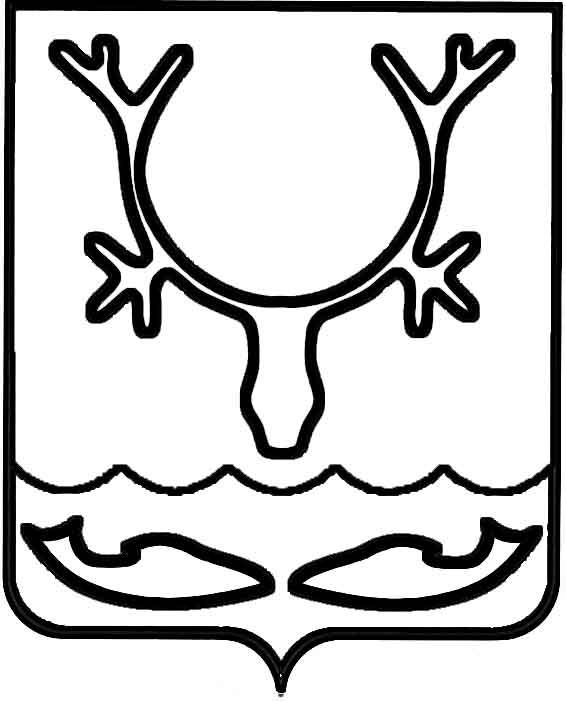 Администрация муниципального образования
"Городской округ "Город Нарьян-Мар"ПОСТАНОВЛЕНИЕО внесении изменений в постановление Администрации МО "Городской округ "Город Нарьян-Мар" от 31.08.2018 № 587 "Об утверждении муниципальной программы муниципального образования "Городской округ "Город Нарьян-Мар" "Повышение уровня жизнеобеспечения                             и безопасности жизнедеятельности населения муниципального образования "Городской округ "Город Нарьян-Мар"Руководствуясь Бюджетным кодексом Российской Федерации, Порядком разработки, реализации и оценки эффективности муниципальных программ муниципального образования "Городской округ "Город Нарьян-Мар", утвержденным постановлением Администрации МО "Городской округ "Город Нарьян-Мар" 
от 10.07.2018 № 453, Администрация муниципального образования "Городской округ "Город Нарьян-Мар"П О С Т А Н О В Л Я Е Т:Внести изменения в муниципальную программу муниципального образования "Городской округ "Город Нарьян-Мар" "Повышение уровня жизнеобеспечения и безопасности жизнедеятельности населения муниципального образования "Городской округ "Город Нарьян-Мар", утвержденную постановлением Администрации МО "Городской округ "Город Нарьян-Мар" от 31.08.2018 № 587, согласно Приложению к настоящему постановлению.Настоящее постановление вступает в силу после его официального опубликования. Приложениек постановлению Администрации муниципального образования "Городской округ "Город Нарьян-Мар"от 14.12.2023 № 1723Изменения в муниципальную программу муниципального образования "Городской округ "Город Нарьян-Мар""Повышение уровня жизнеобеспечения и безопасности жизнедеятельности населения муниципального образования "Городской округ "Город Нарьян-Мар"В паспорте муниципальной программы муниципального образования "Городской округ "Город Нарьян-Мар" "Повышение уровня жизнеобеспечения и безопасности жизнедеятельности населения муниципального образования "Городской округ "Город Нарьян-Мар" (далее – Программа) строку "Объемы и источники финансирования муниципальной программы" изложить в следующей редакции:"".2.	В пункте 1.1 раздела Х Программы строку "Объемы и источники финансирования подпрограммы" изложить в следующей редакции:"".3.	В пункте 1.1 раздела ХI Программы строку "Объемы и источники финансирования подпрограммы" изложить в следующей редакции:"".4.	В пункте 1.1 раздела ХII Программы строку "Объемы и источники финансирования подпрограммы" изложить в следующей редакции:"".5.	В пункте 1.1 раздела ХIII Программы строку "Объемы и источники финансирования подпрограммы" изложить в следующей редакции:"                                                                                                                                                 ".6.	В пункте 1.1 раздела ХIV Программы строку "Объемы и источники финансирования подпрограммы" изложить в следующей редакции:"	".7.	В пункте 1.1 раздела ХV Программы строку "Объемы и источники финансирования подпрограммы" изложить в следующей редакции:"	".8.	В Приложении № 1 к Программе:8.1. В разделе "Муниципальная программа "Повышение уровня жизнеобеспечения 
и безопасности жизнедеятельности населения муниципального образования "Городской округ "Город Нарьян-Мар":- строку 1 изложить в следующей редакции:"";- строки 5,6 изложить в следующей редакции:"".8.2. В разделе "Подпрограмма 1 "Организация благоприятных и безопасных условий для проживания граждан":- строку 1 изложить в следующей редакции:"".8.3. В разделе "Подпрограмма 6 "Создание дополнительных условий для обеспечения жилищных прав граждан, проживающих в МО "Городской округ "Город Нарьян-Мар":- строку 2 изложить в следующей редакции:"",- строки 4, 5 изложить в следующей редакции:"".9.	Приложение № 2 к Программе изложить в следующей редакции:"Приложение № 2к муниципальной программеТаблица 1Таблица 2". 14.12.2023№1723И.о. главы города Нарьян-Мара Д.В. АнохинОбъемы и источники финансирования муниципальной программыОбщий объем финансирования Программы составляет 
4 033 855,36913 тыс. руб., в том числе по годам:2019 год – 726 033,4 тыс. руб.;2020 год – 461 357,1 тыс. руб.;2021 год – 487 361,84079 тыс. руб.;2022 год – 763 357,21491 тыс. руб.; 2023 год – 711 151,24649 тыс. руб.; 2024 год – 349 623,57900 тыс. руб.;2025 год – 274 037,39011 тыс. руб.;2026 год – 260 933,59783 тыс. руб.Из них:объем финансирования Программы за счет средств 
из окружного бюджета составляет 1 636 766,81150 тыс. руб., 
в том числе по годам:2019 год – 413 898,4 тыс. руб.;2020 год – 178 087,7 тыс. руб.;2021 год – 134 359,30000 тыс. руб.;2022 год – 434 843,48110 тыс. руб.; 2023 год – 376 278,63040 тыс. руб.;2024 год – 86 783,80000 тыс. руб.;2025 год – 12 515,50000 тыс. руб.;за счет средств бюджета МО "Городской округ "Город Нарьян-Мар" составляет 2 392 513,22993 тыс. руб., в том числе по годам:2019 год – 311 785,4 тыс. руб.;2020 год – 282 282,8 тыс. руб.;2021 год – 352 727,41253 тыс. руб.;2022 год – 328 287,43537 тыс. руб.; 2023 год – 332 134,91509 тыс. руб.;2024 год – 262 839,77900 тыс. руб.;2025 год – 261 521,89011 тыс. руб.;2026 год – 260 933,59783 тыс. руб.;иные источники – 4 575,32770 тыс. руб., в том числе по годам:2019 год – 349,6 тыс. руб.;2020 год – 986,6 тыс. руб.;2021 год – 275,12826 тыс. руб.;2022 год – 226,29844 тыс. руб.;2023 год – 2 737,70100 тыс. руб.Объемы и источники финансирования подпрограммыОбщий объем финансирования Подпрограммы 1 составляет
486 348,81269 тыс. руб., в том числе по годам:2019 год – 129 739,6 тыс. руб.;2020 год – 83 545,1 тыс. руб.;2021 год – 40 667,50213 тыс. руб.;2022 год – 62 258,60778 тыс. руб.;2023 год – 72 019,36278 тыс. руб.;2024 год – 32 402,22000 тыс. руб.;2025 год – 32 858,21000 тыс. руб.;2026 год – 32 858,21000 тыс. руб.Из них:за счет средств из окружного бюджета составляет 
174 091,10000 тыс. руб., в том числе по годам:2019 год – 67 876,9 тыс. руб.;2020 год – 37 087,4 тыс. руб.;2021 год – 3 002,80000 тыс. руб.;2022 год – 28 753,80000 тыс. руб.;2023 год – 37 370,20000 тыс. руб.;за счет средств бюджета МО "Городской округ "Город 
Нарьян-Мар" – 312 257,71269 тыс. руб., в том числе по годам:2019 год – 61 862,7 тыс. руб.;2020 год – 46 457,7 тыс. руб.;2021 год – 37 664,70213 тыс. руб.;2022 год – 33 504,80778 тыс. руб.;2023 год – 34 649,16278 тыс. руб.;2024 год – 32 402,22000 тыс. руб.;2025 год – 32 858,21000 тыс. руб.;2026 год – 32 858,21000 тыс. руб.Объемы и источники финансированияподпрограммыОбщий объем финансирования Подпрограммы 2 за счет средств бюджета МО "Городской округ "Город Нарьян-Мар" составляет 52 698,19005 тыс. руб., в том числе по годам:2019 год – 14 964,1 тыс. руб.;2020 год – 10 397,8 тыс. руб.;2021 год – 6 280,67545 тыс. руб.;2022 год – 3 656,31318 тыс. руб.;2023 год – 4 110,06986 тыс. руб.;2024 год – 4 407,54128 тыс. руб.;2025 год – 4 408,24128 тыс. руб.;2026 год – 4 473,44900 тыс. руб.Объемы и источники финансирования подпрограммыОбщий объем финансирования Подпрограммы 3 составляет 
2 258 731,81582 тыс. руб., в том числе по годам:2019 год – 277 973,1 тыс. руб.;2020 год – 146 459,0 тыс. руб.;2021 год – 332 913,66795 тыс. руб.;2022 год – 464 312,71928 тыс. руб.;2023 год – 417 679,85842 тыс. руб.;2024 год – 206 602,40645 тыс. руб.;2025 год – 206 395,53186 тыс. руб.;2026 год – 206 395,53186 тыс. руб.Из них:объем финансирования Подпрограммы 3 за счет средств 
из окружного бюджета составляет 586 594,80000 тыс. руб., 
в том числе по годам:2019 год – 150 962,4 тыс. руб.;2020 год – 18 270,7 тыс. руб.;2021 год – 60 603,90000 тыс. руб.;2022 год – 196 486,80000 тыс. руб.;2023 год – 160 271,00000 тыс. руб.;за счет средств бюджета МО "Городской округ 
"Город Нарьян-Мар" составляет 1 672 137,01582 тыс. руб., 
в том числе по годам:2019 год – 127 010,7 тыс. руб.;2020 год – 128 188,3 тыс. руб.;2021 год – 272 309,76795 тыс. руб.;2022 год – 267 825,91928 тыс. руб.; 2023 год – 257 408,85842 тыс. руб.;2024 год – 206 602,40645 тыс. руб.;2025 год – 206 395,53186 тыс. руб.;2026 год – 206 395,53186 тыс. руб.Объемы и источники финансирования подпрограммыОбщий объем финансирования Подпрограммы 4 составляет 
221 901,84419 тыс. руб., в том числе по годам:2019 год – 38 909,8 тыс. руб.;2020 год – 35 452,4 тыс. руб.;2021 год – 30 752,34475 тыс. руб.;2022 год – 22 470,09844 тыс. руб.;2023 год – 17 639,80100 тыс. руб.;2024 год – 76 677,40000 тыс. руб.Из них:объем финансирования Подпрограммы 4 за счет средств 
из окружного бюджета составляет 200 204,60000 тыс. руб., 
в том числе по годам:2019 год – 33 564,8 тыс. руб.;2020 год – 29 811,3 тыс. руб.;2021 год – 26 420,10000 тыс. руб.;2022 год – 21 576,40000 тыс. руб.;2023 год – 14 455,00000 тыс. руб.;2024 год – 74 377,00000 тыс. руб.;за счет средств бюджета МО "Городской округ "Город Нарьян-Мар" составляет 17 121,91649 тыс. руб., в том числе по годам:2019 год – 4 995,4 тыс. руб.;2020 год – 4 654,5 тыс. руб.;2021 год – 4 057,11649 тыс. руб.;2022 год – 667,40000 тыс. руб.;2023 год – 447,10000 тыс. руб.;2024 год – 2 300,40000 тыс. руб.иные источники – 4 575,32770 тыс. руб., в том числе по годам:2019 год – 349,6 тыс. руб.;2020 год – 986,6 тыс. руб.;2021 год – 275,12826 тыс. руб.;2022 год – 226,29844 тыс. руб.;2023 год – 2 737,70100 тыс. руб.Объемы и источники финансирования подпрограммыОбщий объем финансирования Подпрограммы 5 составляет 
336 317,78819 тыс. руб., в том числе по годам:2019 год – 105 877,2 тыс. руб.;2020 год – 92 133,3 тыс. руб.;2021 год – 32 126,25051 тыс. руб.;2022 год – 21 260,66844 тыс. руб.; 2023 год – 33 519,34403 тыс. руб.;2024 год – 16 867,11127 тыс. руб.;2025 год – 17 327,50697 тыс. руб.;2026 год – 17 206,40697 тыс. руб.Из них:объем финансирования Подпрограммы 5 за счет средств 
из окружного бюджета составляет 4 156,40000 тыс. руб., 
в том числе по годам:2019 год – 3 496,4 тыс. руб.;2020 год – 90,0 тыс. руб.;2021 год – 150,00000 тыс. руб.;2022 год – 180,00000 тыс. руб.; 2024 год – 120,00000 тыс. руб.;2025 год – 120,00000 тыс. руб.за счет средств бюджета МО "Городской округ "Город 
Нарьян-Мар" составляет 332 161,38819 тыс. руб., 
в том числе по годам:2019 год – 102 380,8 тыс. руб.;2020 год – 92 043,3 тыс. руб.;2021 год – 31 976,25051 тыс. руб.;2022 год – 21 080,66844 тыс. руб.; 2023 год – 33 519,34403 тыс. руб.;2024 год – 16 747,11127 тыс. руб.;2025 год – 17 207,50697 тыс. руб.;2026 год – 17 206,40697 тыс. руб.Объемы и источники финансирования подпрограммыОбщий объем финансирования Подпрограммы 6 составляет 
677 856,91819 тыс. руб., в том числе по годам:2019 год – 158 569,6 тыс. руб.;2020 год – 93 369,5 тыс. руб.;2021 год – 44 621,40000 тыс. руб.;2022 год – 189 398,80779 тыс. руб.;2023 год – 166 182,81040 тыс. руб.;2024 год – 12 666,90000 тыс. руб.;2025 год – 13 047,90000 тыс. руб.Из них:объем финансирования Подпрограммы 6 за счет средств 
из окружного бюджета составляет 671 719,91150 тыс. руб., 
в том числе по годам:2019 год – 157 997,9 тыс. руб.;2020 год – 92 828,3 тыс. руб.;2021 год – 44 182,50000 тыс. руб.;2022 год – 187 846,48110 тыс. руб.;2023 год – 164 182,43040 тыс. руб.;2024 год – 12 286,80000 тыс. руб.;2025 год – 12 395,50000 тыс. руб.за счет средств бюджета МО "Городской округ "Город 
Нарьян-Мар" составляет 6 137,00669 тыс. руб., в том числе 
по годам:2019 год – 571,7 тыс. руб.;2020 год – 541,2 тыс. руб.;2021 год – 438,90000 тыс. руб.;2022 год – 1 552,32669 тыс. руб.;2023 год – 2 000,38000 тыс. руб.;2024 год – 380,10000 тыс. руб.;2025 год – 652,40000 тыс. руб.1.Площадь снесенного жилищного фонда, признанного непригодным 
для проживаниякв. м2 659,012 387,7605,52 548,84 265,311 662,40005.Количество молодых семей, получивших свидетельство 
о праве 
на получение социальной выплаты 
на приобретение (строительство) жилого помещениясемей05135757706.Количество граждан, являющихся заемщиками ипотечных кредитов, получающих компенсационные выплаты 
на приобретение (строительство) жильячел.16151410200001.Количество снесенных домов, признанных непригодными 
для проживаниядомов12151510190002.Количество граждан, являющихся заемщиками ипотечных кредитов, получающих компенсационные выплаты 
на приобретение (строительство) жильячел.16151410200004.Количество помещений/ площадь расселенного непригодного 
для проживания жилищного фонда 
в рамках регионального проекта Ненецкого автономного округа "Обеспечение устойчивого сокращения непригодного 
для проживания жилищного фонда"шт./кв. м8/333,76/282,10005.Количество помещений/ площадь расселенного непригодного 
для проживания жилищного фонда 
в соответствии 
со статьей 32 Жилищного кодекса Российской Федерациишт./ кв. м3/161,66/371,3000Ресурсное обеспечениереализации муниципальной программы"Повышение уровня жизнеобеспечения и безопасности жизнедеятельности населения муниципального образования 
"Городской округ "Город Нарьян-Мар"Ответственный исполнитель: управление   жилищно-коммунального хозяйства Администрации муниципального образования "Городской округ "Город Нарьян-Мар"".10. Приложение № 3 к Программе изложить в следующей редакции:"Приложение № 3к муниципальной программеНаименование направления (мероприятия)Источник финансированияОбъем финансирования, тыс. рублейОбъем финансирования, тыс. рублейОбъем финансирования, тыс. рублейОбъем финансирования, тыс. рублейОбъем финансирования, тыс. рублейНаименование направления (мероприятия)Источник финансированияВсего:в том числе:в том числе:в том числе:в том числе:Наименование направления (мероприятия)Источник финансированияВсего:2019 год2020 год2021 год2022 год1234567Подпрограмма 1 "Организация благоприятных и безопасных условий для проживания граждан"Подпрограмма 1 "Организация благоприятных и безопасных условий для проживания граждан"Подпрограмма 1 "Организация благоприятных и безопасных условий для проживания граждан"Подпрограмма 1 "Организация благоприятных и безопасных условий для проживания граждан"Подпрограмма 1 "Организация благоприятных и безопасных условий для проживания граждан"Подпрограмма 1 "Организация благоприятных и безопасных условий для проживания граждан"Подпрограмма 1 "Организация благоприятных и безопасных условий для проживания граждан"1.1.Основное мероприятие: Проведение мероприятий по сносу домов, признанных в установленном порядке ветхими или аварийными 
и непригодными для проживанияИтого, в том числе27 387,3424512 114,2895,93 957,4295010 419,812951.1.Основное мероприятие: Проведение мероприятий по сносу домов, признанных в установленном порядке ветхими или аварийными 
и непригодными для проживанияокружной бюджет 21 944,2000010 286,00,03 002,800008 655,400001.1.Основное мероприятие: Проведение мероприятий по сносу домов, признанных в установленном порядке ветхими или аварийными 
и непригодными для проживаниягородской бюджет 5 443,142451 828,2895,9954,629501 764,412951.1.1.Снос жилищного фонда, непригодного для проживанияИтого, в том числе4 241,729501 510,0870,0861,729501 000,000001.1.1.Снос жилищного фонда, непригодного для проживаниягородской бюджет 4 241,729501 510,0870,0861,729501 000,000001.1.2.Субсидии местным бюджетам на проведение мероприятий по сносу домов, признанных в установленном порядке ветхими или аварийными и непригодными для проживанияИтого, в том числе21 944,2000010 286,00,03 002,800008 655,400001.1.2.Субсидии местным бюджетам на проведение мероприятий по сносу домов, признанных в установленном порядке ветхими или аварийными и непригодными для проживанияокружной бюджет 21 944,2000010 286,00,03 002,800008 655,400001.1.3.Софинансирование расходных обязательств на проведение мероприятий по сносу домов, признанных в установленном порядке ветхими или аварийными и непригодными для проживанияИтого, в том числе704,80000318,225,992,90000267,800001.1.3.Софинансирование расходных обязательств на проведение мероприятий по сносу домов, признанных в установленном порядке ветхими или аварийными и непригодными для проживаниягородской бюджет 704,80000318,225,992,90000267,80000Проведение мероприятий по сносу, домов, признанных в установленном порядке ветхими или аварийными и непригодными для проживанияИтого, в том числе26 890,7295012 114,2895,93 957,429509 923,20000Проведение мероприятий по сносу, домов, признанных в установленном порядке ветхими или аварийными и непригодными для проживанияокружной бюджет 21 944,2000010 286,00,03 002,800008 655,40000Проведение мероприятий по сносу, домов, признанных в установленном порядке ветхими или аварийными и непригодными для проживаниягородской бюджет 4 946,529501 828,2895,9954,629501 267,800001.1.4.Обеспечение расходных обязательств прошлых лет - оплата судебных расходовИтого, в том числе496,612950,00,00,00000496,612951.1.4.Обеспечение расходных обязательств прошлых лет - оплата судебных расходовгородской бюджет 496,612950,00,00,00000496,61295Оплата по исполнительному листу по муниципальному контракту на выполнение работ по сносу многоквартирного жилого дома по адресу ул. Рыбников, д. 4Итого, в том числе496,612950,00,00,00000496,61295Оплата по исполнительному листу по муниципальному контракту на выполнение работ по сносу многоквартирного жилого дома по адресу ул. Рыбников, д. 4городской бюджет 496,612950,00,00,00000496,612951.2.Основное мероприятие: Повышение качества содержания жилищного фондаИтого, в том числе34 636,4900013 095,210 488,05 956,590005 096,700001.2.Основное мероприятие: Повышение качества содержания жилищного фондагородской бюджет 34 636,4900013 095,210 488,05 956,590005 096,700001.2.1.Субсидии на компенсацию расходов, связанных с организацией вывоза стоков из септиков и выгребных ям жилых домов на территории МО "Городской округ "Город Нарьян-Мар"Итого, в том числе33 245,4900011 802,610 389,65 956,590005 096,700001.2.1.Субсидии на компенсацию расходов, связанных с организацией вывоза стоков из септиков и выгребных ям жилых домов на территории МО "Городской округ "Город Нарьян-Мар"городской бюджет 33 245,4900011 802,610 389,65 956,590005 096,70000Компенсация расходов, связанных с организацией вывоза стоков из септиков и выгребных ямИтого, в том числе33 245,4900011 802,610 389,65 956,590005 096,70000Компенсация расходов, связанных с организацией вывоза стоков из септиков и выгребных ямгородской бюджет 33 245,4900011 802,610 389,65 956,590005 096,700001.2.2.Субсидии на компенсацию расходов, связанных с водоотведением в части размещения сточных вод из септиков и выгребных ямИтого, в том числе1 391,000001 292,698,40,000000,000001.2.2.Субсидии на компенсацию расходов, связанных с водоотведением в части размещения сточных вод из септиков и выгребных ямгородской бюджет 1 391,000001 292,698,40,000000,00000Компенсация расходов, связанных с водоотведением в части размещения сточных вод из септиков и выгребных ямИтого, в том числе1 391,000001 292,698,40,000000,00000Компенсация расходов, связанных с водоотведением в части размещения сточных вод из септиков и выгребных ямгородской бюджет 1 391,000001 292,698,40,000000,000001.3.Основное мероприятие: Обеспечение населения города Нарьян-Мара доступными жилищно-коммунальными и бытовыми услугамиИтого, в том числе125 261,7774534 559,433 926,830 753,4826326 022,094821.3.Основное мероприятие: Обеспечение населения города Нарьян-Мара доступными жилищно-коммунальными и бытовыми услугамигородской бюджет 125 261,7774534 559,433 926,830 753,4826326 022,094821.3.1.Субсидии на компенсацию недополученных доходов при оказании населению услуг общественных бань на территории МО "Городской округ "Город Нарьян-Мар"Итого, в том числе37 350,3000028 557,48 792,90,000000,000001.3.1.Субсидии на компенсацию недополученных доходов при оказании населению услуг общественных бань на территории МО "Городской округ "Город Нарьян-Мар"городской бюджет 37 350,3000028 557,48 792,90,000000,00000Компенсация недополученных доходов при оказании населению услуг общественных баньИтого, в том числе37 350,3000028 557,48 792,90,000000,00000Компенсация недополученных доходов при оказании населению услуг общественных баньгородской бюджет 37 350,3000028 557,48 792,90,000000,000001.3.2.Обеспечение населения города Нарьян-Мара доступными коммунальными услугамиИтого, в том числе9 672,358726 002,03 161,7174,56390334,094821.3.2.Обеспечение населения города Нарьян-Мара доступными коммунальными услугамигородской бюджет 9 672,358726 002,03 161,7174,56390334,09482Проектирование коллектора от КГ 1 до КНС в п. Новый 
г. Нарьян-МараИтого, в том числе304,50000304,50,00,000000,00000Проектирование коллектора от КГ 1 до КНС в п. Новый 
г. Нарьян-Марагородской бюджет 304,50000304,50,00,000000,00000Проектирование подключения многоквартирных домов № 1б 
по ул. Рыбников и № 19 по ул. Рабочей в г. Нарьян-Маре 
к централизованной системе водоотведенияИтого, в том числе177,50000177,50,00,000000,00000Проектирование подключения многоквартирных домов № 1б 
по ул. Рыбников и № 19 по ул. Рабочей в г. Нарьян-Маре 
к централизованной системе водоотведениягородской бюджет 177,50000177,50,00,000000,00000Строительство канализационного коллектора от КГ1 до КНС 
в п. Новый г. Нарьян-МараИтого, в том числе3 159,500003 159,50,00,000000,00000Строительство канализационного коллектора от КГ1 до КНС 
в п. Новый г. Нарьян-Марагородской бюджет 3 159,500003 159,50,00,000000,00000Подключение жилого дома № 2 по ул. Комсомольская к сетям центрального водоснабженияИтого, в том числе1 535,000001 535,00,00,000000,00000Подключение жилого дома № 2 по ул. Комсомольская к сетям центрального водоснабжениягородской бюджет 1 535,000001 535,00,00,000000,00000Проектирование подключения дома № 26 по ул. Пионерская 
в г. Нарьян-Маре к городским сетям канализационной сетиИтого, в том числе123,00000123,00,00,000000,00000Проектирование подключения дома № 26 по ул. Пионерская 
в г. Нарьян-Маре к городским сетям канализационной сетигородской бюджет 123,00000123,00,00,000000,00000Проектирование подключения жилого дома № 2 
по ул. Комсомольская к сетям центрального водоснабженияИтого, в том числе156,50000156,50,00,000000,00000Проектирование подключения жилого дома № 2 
по ул. Комсомольская к сетям центрального водоснабжениягородской бюджет 156,50000156,50,00,000000,00000Проведение государственной экспертизы проектной документации на строительство канализационного коллектора от КГ1 до КНС 
в п. Новый г.Нарьян-МараИтого, в том числе124,00000124,00,00,000000,00000Проведение государственной экспертизы проектной документации на строительство канализационного коллектора от КГ1 до КНС 
в п. Новый г.Нарьян-Марагородской бюджет 124,00000124,00,00,000000,00000Проведение технологической экспертизы установленного оборудования объекта капитального строительства "Реконструкция II очереди канализационных очистных сооружений в г. Нарьян-Маре"Итого, в том числе422,00000422,00,00,000000,00000Проведение технологической экспертизы установленного оборудования объекта капитального строительства "Реконструкция II очереди канализационных очистных сооружений в г. Нарьян-Маре"городской бюджет 422,00000422,00,00,000000,00000Энергопотребление КНС объекта "Перевод на полное благоустройство жилых домов п. Новый в г. Нарьян-Маре"Итого, в том числе20,000000,020,00,000000,00000Энергопотребление КНС объекта "Перевод на полное благоустройство жилых домов п. Новый в г. Нарьян-Маре"городской бюджет 20,000000,020,00,000000,00000Корректировка проекта "Реконструкция II очереди канализационных очистных сооружений в г. Нарьян-Маре"Итого, в том числе2 246,200000,02 246,20,000000,00000Корректировка проекта "Реконструкция II очереди канализационных очистных сооружений в г. Нарьян-Маре"городской бюджет 2 246,200000,02 246,20,000000,00000Подключение жилого дома № 2 по ул. Комсомольская к сетям центрального водоснабженияИтого, в том числе895,500000,0895,50,000000,00000Подключение жилого дома № 2 по ул. Комсомольская к сетям центрального водоснабжениягородской бюджет 895,500000,0895,50,000000,00000Технологическое присоединение жилых домов 
к централизованным системам теплоснабженияИтого, в том числе174,563900,00,0174,563900,00000Технологическое присоединение жилых домов 
к централизованным системам теплоснабжениягородской бюджет 174,563900,00,0174,563900,00000Энергопотребление КНС объекта "Перевод на полное благоустройство жилых домов п. Новый в г. Нарьян-Маре"Итого, в том числе47,761490,00,00,0000047,76149Энергопотребление КНС объекта "Перевод на полное благоустройство жилых домов п. Новый в г. Нарьян-Маре"городской бюджет 47,761490,00,00,0000047,76149Актуализация схемы водоснабжения и водоотведения муниципального образования "Городской округ "Город Нарьян-Мар" Ненецкого автономного округа до 2028 годаИтого, в том числе286,333330,00,00,00000286,33333Актуализация схемы водоснабжения и водоотведения муниципального образования "Городской округ "Город Нарьян-Мар" Ненецкого автономного округа до 2028 годагородской бюджет 286,333330,00,00,00000286,333331.3.3.Субсидии в целях финансового обеспечения (возмещения) затрат, возникающих в связи с оказанием населению услуг общественных бань на территории муниципального образования "Городской округ "Город Нарьян-Мар"Итого, в том числе73 508,531980,021 125,429 619,1319822 764,000001.3.3.Субсидии в целях финансового обеспечения (возмещения) затрат, возникающих в связи с оказанием населению услуг общественных бань на территории муниципального образования "Городской округ "Город Нарьян-Мар"городской бюджет 73 508,531980,021 125,429 619,1319822 764,00000Финансовое обеспечение (возмещение) затрат, возникающих в связи с оказанием населению услуг общественных баньИтого, в том числе73 508,531980,021 125,429 619,1319822 764,00000Финансовое обеспечение (возмещение) затрат, возникающих в связи с оказанием населению услуг общественных баньгородской бюджет 73 508,531980,021 125,429 619,1319822 764,000001.3.4.Исполнение судебных решенийИтого, в том числе846,800000,0846,80,000000,000001.3.4.Исполнение судебных решенийгородской бюджет 846,800000,0846,80,000000,00000Оплата по исполнительному листу ФС 026797986 от 17.03.2020 
по объекту строительства "Реконструкция II очереди канализационных сооружений в г. Нарьян-Маре"Итого, в том числе846,800000,0846,80,000000,00000Оплата по исполнительному листу ФС 026797986 от 17.03.2020 
по объекту строительства "Реконструкция II очереди канализационных сооружений в г. Нарьян-Маре"городской бюджет 846,800000,0846,80,000000,000001.3.5.Обеспечение расходных обязательств прошлых лет - оплата судебных расходовИтого, в том числе3 883,786750,00,0959,786752 924,000001.3.5.Обеспечение расходных обязательств прошлых лет - оплата судебных расходовгородской бюджет 3 883,786750,00,0959,786752 924,00000Оплата по исполнительному листу по объекту строительства "Строительство блочных локальных очистных сооружений (БЛОС) по ул. Бондарная в г. Нарьян-Маре"Итого, в том числе3 883,786750,00,0959,786752 924,00000Оплата по исполнительному листу по объекту строительства "Строительство блочных локальных очистных сооружений (БЛОС) по ул. Бондарная в г. Нарьян-Маре"городской бюджет 3 883,786750,00,0959,786752 924,000001.4.Основное мероприятие: Участие в организации деятельности по сбору (в том числе раздельному сбору), транспортированию, обработке, утилизации, обезвреживанию, захоронению твердых коммунальных отходовИтого, в том числе87 247,7851159 372,117 154,70,0000010 720,985111.4.Основное мероприятие: Участие в организации деятельности по сбору (в том числе раздельному сбору), транспортированию, обработке, утилизации, обезвреживанию, захоронению твердых коммунальных отходовокружной бюджет 84 630,3555557 590,916 640,10,0000010 399,355551.4.Основное мероприятие: Участие в организации деятельности по сбору (в том числе раздельному сбору), транспортированию, обработке, утилизации, обезвреживанию, захоронению твердых коммунальных отходовгородской бюджет 2 617,429561 781,2514,60,00000321,629561.4.1.Субсидии местным бюджетам на софинансирование расходных обязательств по участию в организации деятельности по сбору (в том числе раздельному сбору), транспортированию, обработке, утилизации, обезвреживанию, захоронению твердых коммунальных отходовИтого, в том числе84 630,3555557 590,916 640,10,0000010 399,355551.4.1.Субсидии местным бюджетам на софинансирование расходных обязательств по участию в организации деятельности по сбору (в том числе раздельному сбору), транспортированию, обработке, утилизации, обезвреживанию, захоронению твердых коммунальных отходовокружной бюджет 84 630,3555557 590,916 640,10,0000010 399,355551.4.2.Софинансирование расходных обязательств по участию в организации деятельности по сбору (в том числе раздельному сбору), транспортированию, обработке, утилизации, обезвреживанию, захоронению твердых коммунальных отходовИтого, в том числе2 617,429561 781,2514,60,00000321,629561.4.2.Софинансирование расходных обязательств по участию в организации деятельности по сбору (в том числе раздельному сбору), транспортированию, обработке, утилизации, обезвреживанию, захоронению твердых коммунальных отходовгородской бюджет 2 617,429561 781,2514,60,00000321,62956Разработка   проекта   и     установление    санитарно-защитной зоны открытой площадки с грунтовым покрытием объекта размещения отходов г. Нарьян-МараИтого, в том числе1 757,700001 757,70,00,000000,00000Разработка   проекта   и     установление    санитарно-защитной зоны открытой площадки с грунтовым покрытием объекта размещения отходов г. Нарьян-Мараокружной бюджет 1 705,000001 705,00,00,000000,00000Разработка   проекта   и     установление    санитарно-защитной зоны открытой площадки с грунтовым покрытием объекта размещения отходов г. Нарьян-Марагородской бюджет 52,7000052,70,00,000000,00000Приобретение административно-бытового комплекса для размещения персонала на открытой площадке с грунтовым покрытием объекта размещения отходов г. Нарьян-МараИтого, в том числе300,00000300,00,00,000000,00000Приобретение административно-бытового комплекса для размещения персонала на открытой площадке с грунтовым покрытием объекта размещения отходов г. Нарьян-Мараокружной бюджет 291,00000291,00,00,000000,00000Приобретение административно-бытового комплекса для размещения персонала на открытой площадке с грунтовым покрытием объекта размещения отходов г. Нарьян-Марагородской бюджет 9,000009,00,00,000000,00000Поставка мусоросортировочного комплексаИтого, в том числе4 690,000004 690,00,00,000000,00000Поставка мусоросортировочного комплексаокружной бюджет 4 549,300004 549,30,00,000000,00000Поставка мусоросортировочного комплексагородской бюджет 140,70000140,70,00,000000,00000Поставка установки термического обезвреживания отходов Итого, в том числе12 117,3000012 117,30,00,000000,00000Поставка установки термического обезвреживания отходов окружной бюджет 11 753,8000011 753,80,00,000000,00000Поставка установки термического обезвреживания отходов городской бюджет 363,50000363,50,00,000000,00000Приобретение гусеничного трактора Итого, в том числе24 101,4000012 166,611 934,80,000000,00000Приобретение гусеничного трактора окружной бюджет 23 378,4000011 801,611 576,80,000000,00000Приобретение гусеничного трактора городской бюджет 723,00000365,0358,00,000000,00000Приобретение мини-погрузчиковИтого, в том числе3 081,700003 081,70,00,000000,00000Приобретение мини-погрузчиковокружной бюджет 2 989,200002 989,20,00,000000,00000Приобретение мини-погрузчиковгородской бюджет 92,5000092,50,00,000000,00000Приобретение самосвалаИтого, в том числе6 022,300006 022,30,00,000000,00000Приобретение самосвалаокружной бюджет 5 841,700005 841,70,00,000000,00000Приобретение самосвалагородской бюджет 180,60000180,60,00,000000,00000Приобретение погрузчика фронтальногоИтого, в том числе6 210,000006 210,00,00,000000,00000Приобретение погрузчика фронтальногоокружной бюджет 6 023,700006 023,70,00,000000,00000Приобретение погрузчика фронтальногогородской бюджет 186,30000186,30,00,000000,00000Поставка автомобильных весов (40т)Итого, в том числе545,90000545,90,00,000000,00000Поставка автомобильных весов (40т)окружной бюджет 529,50000529,50,00,000000,00000Поставка автомобильных весов (40т)городской бюджет 16,4000016,40,00,000000,00000Поставка автомобильных весов (30т)Итого, в том числе376,00000376,00,00,000000,00000Поставка автомобильных весов (30т)окружной бюджет 364,80000364,80,00,000000,00000Поставка автомобильных весов (30т)городской бюджет 11,2000011,20,00,000000,00000Поставка шредера двухвальногоИтого, в том числе9 923,400004 961,74 961,70,000000,00000Поставка шредера двухвальногоокружной бюджет 9 625,600004 812,84 812,80,000000,00000Поставка шредера двухвальногогородской бюджет 297,80000148,9148,90,000000,00000Устройство площадки на полигонеИтого, в том числе6 228,300006 228,30,00,000000,00000Устройство площадки на полигонеокружной бюджет 6 041,400006 041,40,00,000000,00000Устройство площадки на полигонегородской бюджет 186,90000186,90,00,000000,00000Выполнение работ по монтажу ВЛИ-0,4 кВ в районе объекта размещения отходов г. Нарьян-МараИтого, в том числе298,80000298,80,00,000000,00000Выполнение работ по монтажу ВЛИ-0,4 кВ в районе объекта размещения отходов г. Нарьян-Мараокружной бюджет 289,80000289,80,00,000000,00000Выполнение работ по монтажу ВЛИ-0,4 кВ в районе объекта размещения отходов г. Нарьян-Марагородской бюджет 9,000009,00,00,000000,00000Выполнение работ по устройству уличного освещения объекта размещения отходов г. Нарьян-МараИтого, в том числе299,10000299,10,00,000000,00000Выполнение работ по устройству уличного освещения объекта размещения отходов г. Нарьян-Мараокружной бюджет 290,10000290,10,00,000000,00000Выполнение работ по устройству уличного освещения объекта размещения отходов г. Нарьян-Марагородской бюджет 9,000009,00,00,000000,00000Выполнение работ по замене трансформатора на объекте размещения отходов г. Нарьян-МараИтого, в том числе317,20000158,6158,60,000000,00000Выполнение работ по замене трансформатора на объекте размещения отходов г. Нарьян-Мараокружной бюджет 307,80000153,9153,90,000000,00000Выполнение работ по замене трансформатора на объекте размещения отходов г. Нарьян-Марагородской бюджет 9,400004,74,70,000000,00000Монтаж ВРУ (Вводно-распределительное устройство) на ТП объекта размещения отходов г. Нарьян-Мара Итого, в том числе158,10000158,10,00,000000,00000Монтаж ВРУ (Вводно-распределительное устройство) на ТП объекта размещения отходов г. Нарьян-Мара окружной бюджет 153,30000153,30,00,000000,00000Монтаж ВРУ (Вводно-распределительное устройство) на ТП объекта размещения отходов г. Нарьян-Мара городской бюджет 4,800004,80,00,000000,00000Монтаж распределительного шкафа на объекте размещения отходов г. Нарьян-Мара Итого, в том числе99,600000,099,60,000000,00000Монтаж распределительного шкафа на объекте размещения отходов г. Нарьян-Мара окружной бюджет 96,600000,096,60,000000,00000Монтаж распределительного шкафа на объекте размещения отходов г. Нарьян-Мара городской бюджет 3,000000,03,00,000000,00000Приобретение контейнеров для сбора твердых коммунальных отходовИтого, в том числе10 720,985110,00,00,0000010 720,98511Приобретение контейнеров для сбора твердых коммунальных отходовокружной бюджет 10 399,355550,00,00,0000010 399,35555Приобретение контейнеров для сбора твердых коммунальных отходовгородской бюджет 321,629560,00,00,00000321,629561.5.Основное мероприятие "Мероприятия по восстановлению платежеспособности муниципальных унитарных предприятий муниципального образования "Городской округ "Город Нарьян-Мар"Итого, в том числе31 678,4000010 598,721 079,70,000000,000001.5.Основное мероприятие "Мероприятия по восстановлению платежеспособности муниципальных унитарных предприятий муниципального образования "Городской округ "Город Нарьян-Мар"окружной бюджет 20 447,300000,020 447,30,000000,000001.5.Основное мероприятие "Мероприятия по восстановлению платежеспособности муниципальных унитарных предприятий муниципального образования "Городской округ "Город Нарьян-Мар"городской бюджет 11 231,1000010 598,7632,40,000000,000001.5.1.Субсидии муниципальным унитарным предприятиям для финансового обеспечения затрат, связанных с деятельностью предприятия, в целях восстановления их платежеспособностиИтого, в том числе10 598,7000010 598,70,00,000000,000001.5.1.Субсидии муниципальным унитарным предприятиям для финансового обеспечения затрат, связанных с деятельностью предприятия, в целях восстановления их платежеспособностигородской бюджет 10 598,7000010 598,70,00,000000,000001.5.2.Субсидии на софинансирование расходных обязательств по выполнению полномочий органов местного самоуправления по владению, пользованию и распоряжению имуществом, находящимся в муниципальной собственности в части полномочий по восстановлению платежеспособности муниципальных унитарных предприятий жилищно-коммунального комплекса, осуществляющих деятельность в сфере обращения с твердыми коммунальными отходамиИтого, в том числе20 447,300000,020 447,30,000000,000001.5.2.Субсидии на софинансирование расходных обязательств по выполнению полномочий органов местного самоуправления по владению, пользованию и распоряжению имуществом, находящимся в муниципальной собственности в части полномочий по восстановлению платежеспособности муниципальных унитарных предприятий жилищно-коммунального комплекса, осуществляющих деятельность в сфере обращения с твердыми коммунальными отходамиокружной бюджет 20 447,300000,020 447,30,000000,000001.5.3.Софинансирование расходных обязательств по выполнению полномочий органов местного самоуправления по владению, пользованию и распоряжению имуществом, находящимся в муниципальной собственности в части полномочий по восстановлению платежеспособности муниципальных унитарных предприятий жилищно-коммунального комплекса, осуществляющих деятельность в сфере обращения с твердыми коммунальными отходамиИтого, в том числе632,400000,0632,40,000000,000001.5.3.Софинансирование расходных обязательств по выполнению полномочий органов местного самоуправления по владению, пользованию и распоряжению имуществом, находящимся в муниципальной собственности в части полномочий по восстановлению платежеспособности муниципальных унитарных предприятий жилищно-коммунального комплекса, осуществляющих деятельность в сфере обращения с твердыми коммунальными отходамигородской бюджет 632,400000,0632,40,000000,00000Субсидия муниципальному унитарному предприятию "Комбинат по благоустройству и бытовому обслуживанию" для финансового обеспечения затрат, связанных с деятельностью предприятия, в целях восстановления его платежеспособностиИтого, в том числе31 678,4000010 598,721 079,70,000000,00000Субсидия муниципальному унитарному предприятию "Комбинат по благоустройству и бытовому обслуживанию" для финансового обеспечения затрат, связанных с деятельностью предприятия, в целях восстановления его платежеспособностиокружной бюджет 20 447,300000,020 447,30,000000,00000Субсидия муниципальному унитарному предприятию "Комбинат по благоустройству и бытовому обслуживанию" для финансового обеспечения затрат, связанных с деятельностью предприятия, в целях восстановления его платежеспособностигородской бюджет 11 231,1000010 598,7632,40,000000,000001.6.Основное мероприятие "Региональный проект Ненецкого автономного округа "Комплексная система обращения с твердыми коммунальными отходами"Итого, в том числе9 999,014900,00,00,000009 999,014901.6.Основное мероприятие "Региональный проект Ненецкого автономного округа "Комплексная система обращения с твердыми коммунальными отходами"окружной бюджет 9 699,044450,00,00,000009 699,044451.6.Основное мероприятие "Региональный проект Ненецкого автономного округа "Комплексная система обращения с твердыми коммунальными отходами"городской бюджет 299,970450,00,00,00000299,970451.6.1.Государственная поддержка закупки контейнеров для раздельного накопления твердых коммунальных отходовИтого, в том числе9 999,014900,00,00,000009 999,014901.6.1.Государственная поддержка закупки контейнеров для раздельного накопления твердых коммунальных отходовокружной бюджет 9 699,044450,00,00,000009 699,044451.6.1.Государственная поддержка закупки контейнеров для раздельного накопления твердых коммунальных отходовгородской бюджет 299,970450,00,00,00000299,97045Приобретение контейнеров для сбора твердых коммунальных отходовИтого, в том числе9 999,014900,00,00,000009 999,01490Приобретение контейнеров для сбора твердых коммунальных отходовокружной бюджет 9 699,044450,00,00,000009 699,04445Приобретение контейнеров для сбора твердых коммунальных отходовгородской бюджет 299,970450,00,00,00000299,97045Итого по Подпрограмме 1, в том числе:316 210,80991129 739,683 545,140 667,5021362 258,60778за счет средств окружного бюджета136 720,9000067 876,937 087,43 002,8000028 753,80000за счет средств городского бюджета179 489,9099161 862,746 457,737 664,7021333 504,80778Подпрограмма 2 "Обеспечение безопасности жизнедеятельности населения городского округа "Город Нарьян-Мар"Подпрограмма 2 "Обеспечение безопасности жизнедеятельности населения городского округа "Город Нарьян-Мар"Подпрограмма 2 "Обеспечение безопасности жизнедеятельности населения городского округа "Город Нарьян-Мар"Подпрограмма 2 "Обеспечение безопасности жизнедеятельности населения городского округа "Город Нарьян-Мар"Подпрограмма 2 "Обеспечение безопасности жизнедеятельности населения городского округа "Город Нарьян-Мар"Подпрограмма 2 "Обеспечение безопасности жизнедеятельности населения городского округа "Город Нарьян-Мар"Подпрограмма 2 "Обеспечение безопасности жизнедеятельности населения городского округа "Город Нарьян-Мар"2.1.Основное мероприятие: Мероприятия в сфере обеспечения общественного порядка, профилактики терроризма, экстремизмаИтого, в том числе2 315,07500833,5611,9512,70000356,975002.1.Основное мероприятие: Мероприятия в сфере обеспечения общественного порядка, профилактики терроризма, экстремизмагородской бюджет 2 315,07500833,5611,9512,70000356,975002.1.1.Обеспечение общественного порядка, профилактика терроризма, экстремизмаИтого, в том числе2 315,07500833,5611,9512,70000356,975002.1.1.Обеспечение общественного порядка, профилактика терроризма, экстремизмагородской бюджет 2 315,07500833,5611,9512,70000356,97500Разработка и распространение среди населения памяток (листовок) о порядке действия при совершении в отношении них правонарушений, а также печатных изданий, направленных на противодействие идеологии терроризма и экстремизма.Итого, в том числе50,0000050,00,00,000000,00000Разработка и распространение среди населения памяток (листовок) о порядке действия при совершении в отношении них правонарушений, а также печатных изданий, направленных на противодействие идеологии терроризма и экстремизма.городской бюджет 50,0000050,00,00,000000,00000 Денежное поощрение членам народной дружины МО "Городской округ "Город Нарьян-Мар", участвующим в охране общественного порядкаИтого, в том числе1 370,00000770,0600,00,000000,00000 Денежное поощрение членам народной дружины МО "Городской округ "Город Нарьян-Мар", участвующим в охране общественного порядкагородской бюджет 1 370,00000770,0600,00,000000,00000Страхование от несчастных случаев членов народной дружины МО "Городской округ "Город Нарьян-Мар", участвующих в охране общественного порядкаИтого, в том числе45,0750013,511,912,700006,97500Страхование от несчастных случаев членов народной дружины МО "Городской округ "Город Нарьян-Мар", участвующих в охране общественного порядкагородской бюджет 45,0750013,511,912,700006,97500Материальное стимулирование народных дружинников за участие в охране общественного порядка на территории муниципального образования "Городской округ "Город Нарьян-Мар"Итого, в том числе850,000000,00,0500,00000350,00000Материальное стимулирование народных дружинников за участие в охране общественного порядка на территории муниципального образования "Городской округ "Город Нарьян-Мар"городской бюджет 850,000000,00,0500,00000350,000002.2.Основное мероприятие: Мероприятия в сфере гражданской обороны и чрезвычайных ситуацийИтого, в том числе32 252,4136314 130,69 705,95 116,575453 299,338182.2.Основное мероприятие: Мероприятия в сфере гражданской обороны и чрезвычайных ситуацийгородской бюджет 32 252,4136314 130,69 705,95 116,575453 299,338182.2.1.Обеспечение противопаводковых мероприятийИтого, в том числе3 922,57840453,31 963,01 100,00000406,278402.2.1.Обеспечение противопаводковых мероприятийгородской бюджет 3 922,57840453,31 963,01 100,00000406,27840Выполнение работ по разработке (выравниванию) песка с целью защиты г. Нарьян-Мара от затопления паводковыми водами Итого, в том числе3 857,57840388,31 963,01 100,00000406,27840Выполнение работ по разработке (выравниванию) песка с целью защиты г. Нарьян-Мара от затопления паводковыми водами городской бюджет 3 857,57840388,31 963,01 100,00000406,27840Осуществление закупок (услуг) по сбору гидрометеорологической информации в период весеннего половодьяИтого, в том числе65,0000065,00,00,000000,00000Осуществление закупок (услуг) по сбору гидрометеорологической информации в период весеннего половодьягородской бюджет 65,0000065,00,00,000000,000002.2.2.Мероприятия по предупреждению и ликвидации чрезвычайных ситуацийИтого, в том числе5 635,629004 490,0377,8594,80000173,029002.2.2.Мероприятия по предупреждению и ликвидации чрезвычайных ситуацийгородской бюджет 5 635,629004 490,0377,8594,80000173,02900Осуществление закупок (услуг), предоставляемых предприятиями и организациями для предупреждения и ликвидации последствий ЧСИтого, в том числе289,92900221,624,31,4000042,62900Осуществление закупок (услуг), предоставляемых предприятиями и организациями для предупреждения и ликвидации последствий ЧСгородской бюджет 289,92900221,624,31,4000042,62900Создание резерва материальных ресурсов для предупреждения 
и ликвидации ЧСИтого, в том числе786,800000,063,0593,40000130,40000Создание резерва материальных ресурсов для предупреждения 
и ликвидации ЧСгородской бюджет 786,800000,063,0593,40000130,40000Создание муниципальной системы оповещения населения об опасностях и чрезвычайных ситуациях Итого, в том числе2 190,000002 190,00,00,000000,00000Создание муниципальной системы оповещения населения об опасностях и чрезвычайных ситуациях городской бюджет 2 190,000002 190,00,00,000000,00000Содержание и обслуживание местной автоматизированной системы централизованного оповещения гражданской обороны в муниципальном образовании "Городской округ "Город Нарьян-Мар"Итого, в том числе290,500000,0290,50,000000,00000Содержание и обслуживание местной автоматизированной системы централизованного оповещения гражданской обороны в муниципальном образовании "Городской округ "Город Нарьян-Мар"городской бюджет 290,500000,0290,50,000000,00000Организация обучения неработающего населения основам гражданской обороныИтого, в том числе100,00000100,00,00,000000,00000Организация обучения неработающего населения основам гражданской обороныгородской бюджет 100,00000100,00,00,000000,00000Поставка специализированного прицепного устройства для обеспечения пожарной безопасности в муниципальных и населенных пунктахИтого, в том числе648,70000648,70,00,000000,00000Поставка специализированного прицепного устройства для обеспечения пожарной безопасности в муниципальных и населенных пунктахгородской бюджет 648,70000648,70,00,000000,00000Поставка комплекта пневмодомкратов для проведения аварийно-спасательных работИтого, в том числе232,20000232,20,00,000000,00000Поставка комплекта пневмодомкратов для проведения аварийно-спасательных работгородской бюджет 232,20000232,20,00,000000,00000Поставка быстровозводимого пневмокаркасного модуля (палатки) с системой жизнеобеспеченияИтого, в том числе1 050,000001 050,00,00,000000,00000Поставка быстровозводимого пневмокаркасного модуля (палатки) с системой жизнеобеспечениягородской бюджет 1 050,000001 050,00,00,000000,00000Аттестационный контроль режимно-секретного подразделения Администрации МО "Городской округ "Город Нарьян-Мар"Итого, в том числе47,5000047,50,00,000000,00000Аттестационный контроль режимно-секретного подразделения Администрации МО "Городской округ "Город Нарьян-Мар"городской бюджет 47,5000047,50,00,000000,000002.2.3.Обеспечение пожарной безопасности Итого, в том числе21 171,592299 187,37 365,12 507,175452 112,016842.2.3.Обеспечение пожарной безопасности городской бюджет 21 171,592299 187,37 365,12 507,175452 112,01684Обеспечение первичных мер пожарной безопасностиИтого, в том числе15 555,800008 190,77 365,10,000000,00000Обеспечение первичных мер пожарной безопасностигородской бюджет 15 555,800008 190,77 365,10,000000,00000Капитальный ремонт пожарных водоемовИтого, в том числе996,60000996,60,00,000000,00000Капитальный ремонт пожарных водоемовгородской бюджет 996,60000996,60,00,000000,00000Содержание пожарных водоемовИтого, в том числе4 619,192290,00,02 507,175452 112,01684Содержание пожарных водоемовгородской бюджет 4 619,192290,00,02 507,175452 112,016842.2.4.Мероприятия в области гражданской обороныИтого, в том числе1 522,613940,00,0914,60000608,013942.2.4.Мероприятия в области гражданской обороныгородской бюджет 1 522,613940,00,0914,60000608,01394Содержание и обслуживание местной автоматизированной системы централизованного оповещения гражданской обороны в муниципальном образовании "Городской округ "Город Нарьян-Мар"Итого, в том числе1 373,413940,00,0765,40000608,01394Содержание и обслуживание местной автоматизированной системы централизованного оповещения гражданской обороны в муниципальном образовании "Городской округ "Город Нарьян-Мар"городской бюджет 1 373,413940,00,0765,40000608,01394Оказание услуг по организации обучения неработающего населения МО "Городской округ "Город Нарьян-Мар" основам гражданской обороныИтого, в том числе100,000000,00,0100,000000,00000Оказание услуг по организации обучения неработающего населения МО "Городской округ "Город Нарьян-Мар" основам гражданской обороныгородской бюджет 100,000000,00,0100,000000,00000Оказание услуг по изготовлению (приобретению) печатной продукции по вопросам гражданской обороны и защиты населенияИтого, в том числе49,200000,00,049,200000,00000Оказание услуг по изготовлению (приобретению) печатной продукции по вопросам гражданской обороны и защиты населениягородской бюджет 49,200000,00,049,200000,000002.3.Основное мероприятие: "Обеспечение безопасности информации и режимно-секретные мероприятия"Итого, в том числе731,400000,080,0651,400000,000002.3.Основное мероприятие: "Обеспечение безопасности информации и режимно-секретные мероприятия"городской бюджет 731,400000,080,0651,400000,000002.3.1.Мероприятия по защите государственной тайныИтого, в том числе731,400000,080,0651,400000,000002.3.1.Мероприятия по защите государственной тайныгородской бюджет 731,400000,080,0651,400000,00000Аттестационный контроль режимно-секретного подразделения Администрации МО "Городской округ "Город Нарьян-Мар"Итого, в том числе731,400000,080,0651,400000,00000Аттестационный контроль режимно-секретного подразделения Администрации МО "Городской округ "Город Нарьян-Мар"городской бюджет 731,400000,080,0651,400000,00000Итого по Подпрограмме 2, в том числе:35 298,8886314 964,110 397,86 280,675453 656,31318за счет средств городского бюджета35 298,8886314 964,110 397,86 280,675453 656,31318Подпрограмма 3 "Обеспечение безопасности эксплуатации автомобильных дорог местного значения и доступности общественных транспортных услуг"Подпрограмма 3 "Обеспечение безопасности эксплуатации автомобильных дорог местного значения и доступности общественных транспортных услуг"Подпрограмма 3 "Обеспечение безопасности эксплуатации автомобильных дорог местного значения и доступности общественных транспортных услуг"Подпрограмма 3 "Обеспечение безопасности эксплуатации автомобильных дорог местного значения и доступности общественных транспортных услуг"Подпрограмма 3 "Обеспечение безопасности эксплуатации автомобильных дорог местного значения и доступности общественных транспортных услуг"Подпрограмма 3 "Обеспечение безопасности эксплуатации автомобильных дорог местного значения и доступности общественных транспортных услуг"Подпрограмма 3 "Обеспечение безопасности эксплуатации автомобильных дорог местного значения и доступности общественных транспортных услуг"3.1.Основное мероприятие: Обеспечение доступности автомобильного транспорта общего пользования для населения МО "Городской округ "Город Нарьян-Мар"Итого, в том числе205 858,8286949 125,950 853,753 430,0309952 449,197703.1.Основное мероприятие: Обеспечение доступности автомобильного транспорта общего пользования для населения МО "Городской округ "Город Нарьян-Мар"городской бюджет 205 858,8286949 125,950 853,753 430,0309952 449,197703.1.1.Расходы на организацию транспортного обслуживания населения автомобильным транспортом по муниципальным маршрутам регулярных перевозок по регулируемым тарифамИтого, в том числе205 858,8286949 125,950 853,753 430,0309952 449,197703.1.1.Расходы на организацию транспортного обслуживания населения автомобильным транспортом по муниципальным маршрутам регулярных перевозок по регулируемым тарифамгородской бюджет 205 858,8286949 125,950 853,753 430,0309952 449,197703.2.Основное мероприятие: Обеспечение содержание автомобильных дорог местного значенияИтого, в том числе98 462,8000051 565,046 897,80,000000,000003.2.Основное мероприятие: Обеспечение содержание автомобильных дорог местного значениягородской бюджет 98 462,8000051 565,046 897,80,000000,000003.2.1.Содержание объектов дорожного хозяйстваИтого, в том числе98 462,8000051 565,046 897,80,000000,000003.2.1.Содержание объектов дорожного хозяйствагородской бюджет 98 462,8000051 565,046 897,80,000000,00000Уборка территории и аналогичная деятельностьИтого, в том числе98 462,8000051 565,046 897,80,000000,00000Уборка территории и аналогичная деятельностьгородской бюджет 98 462,8000051 565,046 897,80,000000,000003.3.Основное мероприятие: Обеспечение условий для приведения улично-дорожной сети и транспортной инфраструктуры города в соответствии со стандартами качества и требованиями безопасной эксплуатацииИтого, в том числе282 886,33449106 179,220 984,056 566,8435399 156,290963.3.Основное мероприятие: Обеспечение условий для приведения улично-дорожной сети и транспортной инфраструктуры города в соответствии со стандартами качества и требованиями безопасной эксплуатацииокружной бюджет 130 160,9000080 570,50,00,0000049 590,400003.3.Основное мероприятие: Обеспечение условий для приведения улично-дорожной сети и транспортной инфраструктуры города в соответствии со стандартами качества и требованиями безопасной эксплуатациигородской бюджет 152 725,4344925 608,720 984,056 566,8435349 565,890963.3.1.Обследование и разработка проектных документаций на автомобильные дороги местного значения г. Нарьян-МараИтого, в том числе5 441,200005 062,4378,80,000000,000003.3.1.Обследование и разработка проектных документаций на автомобильные дороги местного значения г. Нарьян-Марагородской бюджет 5 441,200005 062,4378,80,000000,00000Проведение паспортизации и диагностики автомобильных дорого местного значения в г. Нарьян-МареИтого, в том числе1 636,800001 636,80,00,000000,00000Проведение паспортизации и диагностики автомобильных дорого местного значения в г. Нарьян-Марегородской бюджет 1 636,800001 636,80,00,000000,00000Устройство тротуара с автостоянкой между многоквартирным домом № 29 по ул. Ленина и школой № 1Итого, в том числе297,00000297,00,00,000000,00000Устройство тротуара с автостоянкой между многоквартирным домом № 29 по ул. Ленина и школой № 1городской бюджет 297,00000297,00,00,000000,00000Проведение государственной экспертизы по проекту "Разработка проектной документации на строительство перехода через 
р. Городецкая на автомобильной дороге к полигону твёрдых бытовых отходов в г. Нарьян-Маре"Итого, в том числе4,700004,70,00,000000,00000Проведение государственной экспертизы по проекту "Разработка проектной документации на строительство перехода через 
р. Городецкая на автомобильной дороге к полигону твёрдых бытовых отходов в г. Нарьян-Маре"городской бюджет 4,700004,70,00,000000,00000Разработка ПСД на реконструкцию ул. Заводская в г. Нарьян-МареИтого, в том числе3 123,900003 123,90,00,000000,00000Разработка ПСД на реконструкцию ул. Заводская в г. Нарьян-Марегородской бюджет 3 123,900003 123,90,00,000000,00000Разработка проектной документации по устройству тротуаров 
с освещением по ул. Мира г. Нарьян-МараИтого, в том числе300,000000,0300,00,000000,00000Разработка проектной документации по устройству тротуаров 
с освещением по ул. Мира г. Нарьян-Марагородской бюджет 300,000000,0300,00,000000,00000Инженерные изыскания для подготовки документации 
по проектированию и планировке участка дороги по ул. Мира 
г. Нарьян-МараИтого, в том числе78,800000,078,80,000000,00000Инженерные изыскания для подготовки документации 
по проектированию и планировке участка дороги по ул. Мира 
г. Нарьян-Марагородской бюджет 78,800000,078,80,000000,000003.3.2.Приобретение техники для обеспечения содержания улично-дорожной сети автомобильных дорог местного значения г. Нарьян-МараИтого, в том числе107 964,9768310 142,720 605,253 182,4435324 034,633303.3.2.Приобретение техники для обеспечения содержания улично-дорожной сети автомобильных дорог местного значения г. Нарьян-Марагородской бюджет 107 964,9768310 142,720 605,253 182,4435324 034,63330Лизинг Итого, в том числе53 810,448525 569,320 605,227 635,948520,00000Лизинг городской бюджет 53 810,448525 569,320 605,227 635,948520,00000Приобретение техникиИтого, в том числе49 581,128310,00,025 546,4950124 034,63330Приобретение техникигородской бюджет 49 581,128310,00,025 546,4950124 034,63330Приобретение и установка, техническое обслуживание и сопровождение системы автоматизации ГЛОНАСИтого, в том числе1 792,700001 792,70,00,000000,00000Приобретение и установка, техническое обслуживание и сопровождение системы автоматизации ГЛОНАСгородской бюджет 1 792,700001 792,70,00,000000,00000Приобретение дополнительного оборудования для МКМ 1904Итого, в том числе826,60000826,60,00,000000,00000Приобретение дополнительного оборудования для МКМ 1904городской бюджет 826,60000826,60,00,000000,00000Приобретение автотранспортной техники ПУМ-4853 на базе трактора Беларус 82.1 с щеточным оборудованиемИтого, в том числе1 954,000001 954,00,00,000000,00000Приобретение автотранспортной техники ПУМ-4853 на базе трактора Беларус 82.1 с щеточным оборудованиемгородской бюджет 1 954,000001 954,00,00,000000,000003.3.3.Приведение улично-дорожной сети и пешеходных переходов в нормативное состояниеИтого, в том числе14 431,399809 589,70,02 844,400001 997,299803.3.3.Приведение улично-дорожной сети и пешеходных переходов в нормативное состояниегородской бюджет 14 431,399809 589,70,02 844,400001 997,29980Приобретение огражденийИтого, в том числе498,70000498,70,00,000000,00000Приобретение огражденийгородской бюджет 498,70000498,70,00,000000,00000Обустройство пешеходного перехода на автомобильной дороге 
по ул. им. С.Н. Калмыкова в г. Нарьян-МареИтого, в том числе449,10000449,10,00,000000,00000Обустройство пешеходного перехода на автомобильной дороге 
по ул. им. С.Н. Калмыкова в г. Нарьян-Марегородской бюджет 449,10000449,10,00,000000,00000Обустройство тротуаров в районе дома № 3 по пр. им. капитана Матросова в г. Нарьян-МареИтого, в том числе64,9000064,90,00,000000,00000Обустройство тротуаров в районе дома № 3 по пр. им. капитана Матросова в г. Нарьян-Марегородской бюджет 64,9000064,90,00,000000,00000Устройство тротуаров в районе дома № 43А по ул. им. В.И. Ленина, г. Нарьян-МарИтого, в том числе526,80000526,80,00,000000,00000Устройство тротуаров в районе дома № 43А по ул. им. В.И. Ленина, г. Нарьян-Маргородской бюджет 526,80000526,80,00,000000,00000Устройство тротуара по ул. им. В.И. Ленина, д. 50 до ул. Рыбников, г. Нарьян-МарИтого, в том числе1 100,000001 100,00,00,000000,00000Устройство тротуара по ул. им. В.И. Ленина, д. 50 до ул. Рыбников, г. Нарьян-Маргородской бюджет 1 100,000001 100,00,00,000000,00000Устройство тротуара по ул. Ненецкая по четной стороне улицы 
от перекрестка ул. Ненецкой с ул. Выучейского до перекрестка 
ул. Ненецкой и ул. ОленнойИтого, в том числе290,00000290,00,00,000000,00000Устройство тротуара по ул. Ненецкая по четной стороне улицы 
от перекрестка ул. Ненецкой с ул. Выучейского до перекрестка 
ул. Ненецкой и ул. Оленнойгородской бюджет 290,00000290,00,00,000000,00000Устройство тротуара по ул. им. В.И. Ленина, д. 5 
до ул. Первомайская, д. 34 г. Нарьян-МарИтого, в том числе1 077,900001 077,90,00,000000,00000Устройство тротуара по ул. им. В.И. Ленина, д. 5 
до ул. Первомайская, д. 34 г. Нарьян-Маргородской бюджет 1 077,900001 077,90,00,000000,00000Выполнение работ по устройству тротуаров в г. Нарьян-Мар 
по ул. КалмыковаИтого, в том числе1 277,400001 277,40,00,000000,00000Выполнение работ по устройству тротуаров в г. Нарьян-Мар 
по ул. Калмыковагородской бюджет 1 277,400001 277,40,00,000000,00000Ремонт междворовых проездов и автомобильных дорог 
в г. Нарьян-Маре, закупка материаловИтого, в том числе4 305,000004 305,00,00,000000,00000Ремонт междворовых проездов и автомобильных дорог 
в г. Нарьян-Маре, закупка материаловгородской бюджет 4 305,000004 305,00,00,000000,00000 "Обустройство автобусной остановки "ул. Аэродромная" 
в микрорайоне "Старый аэропорт"Итого, в том числе2 844,400000,00,02 844,400000,00000 "Обустройство автобусной остановки "ул. Аэродромная" 
в микрорайоне "Старый аэропорт"городской бюджет 2 844,400000,00,02 844,400000,00000Приобретение светофоровИтого, в том числе487,336450,00,00,00000487,33645Приобретение светофоровгородской бюджет 487,336450,00,00,00000487,33645Обустройство остановочных пунктов общественного пассажирского транспорта в г. Нарьян-МареИтого, в том числе1 509,963350,00,00,000001 509,96335Обустройство остановочных пунктов общественного пассажирского транспорта в г. Нарьян-Марегородской бюджет 1 509,963350,00,00,000001 509,963353.3.4.Субсидии местным бюджетам на софинансирование расходных обязательств по осуществлению дорожной деятельности за счет целевых денежных средств недропользователей в рамках исполнения Соглашений о сотрудничествеИтого, в том числе872,20000872,20,00,000000,000003.3.4.Субсидии местным бюджетам на софинансирование расходных обязательств по осуществлению дорожной деятельности за счет целевых денежных средств недропользователей в рамках исполнения Соглашений о сотрудничествеокружной бюджет 872,20000872,20,00,000000,000003.3.5.Софинансирование расходных обязательств по осуществлению дорожной деятельности за счет средств городского бюджетаИтого, в том числе8,800008,80,00,000000,000003.3.5.Софинансирование расходных обязательств по осуществлению дорожной деятельности за счет средств городского бюджетагородской бюджет 8,800008,80,00,000000,00000Обустройство пешеходных переходов в районе образовательных организацийИтого, в том числе881,00000881,00,00,000000,00000Обустройство пешеходных переходов в районе образовательных организацийокружной бюджет 872,20000872,20,00,000000,00000Обустройство пешеходных переходов в районе образовательных организацийгородской бюджет 8,800008,80,00,000000,000003.3.6.Субсидии местным бюджетам на софинансирование расходных обязательств по осуществлению дорожной деятельности Итого, в том числе129 288,7000079 698,30,00,0000049 590,400003.3.6.Субсидии местным бюджетам на софинансирование расходных обязательств по осуществлению дорожной деятельности окружной бюджет 129 288,7000079 698,30,00,0000049 590,400003.3.7.Софинансирование расходных обязательств по осуществлению дорожной деятельности Итого, в том числе1 306,10000805,10,00,00000501,000003.3.7.Софинансирование расходных обязательств по осуществлению дорожной деятельности городской бюджет 1 306,10000805,10,00,00000501,00000Ремонт автомобильных дорог общего пользования местного значения по ул. Мира, Торговый проезд, пер. М. Баева (закупка строительных материалов)Итого, в том числе55 058,1000055 058,10,00,000000,00000Ремонт автомобильных дорог общего пользования местного значения по ул. Мира, Торговый проезд, пер. М. Баева (закупка строительных материалов)окружной бюджет 54 507,5000054 507,50,00,000000,00000Ремонт автомобильных дорог общего пользования местного значения по ул. Мира, Торговый проезд, пер. М. Баева (закупка строительных материалов)городской бюджет 550,60000550,60,00,000000,00000Внедрение системы автоматизированного управления наружным освещением на автомобильных дорогахИтого, в том числе25 445,3000025 445,30,00,000000,00000Внедрение системы автоматизированного управления наружным освещением на автомобильных дорогахокружной бюджет 25 190,8000025 190,80,00,000000,00000Внедрение системы автоматизированного управления наружным освещением на автомобильных дорогахгородской бюджет 254,50000254,50,00,000000,00000Ремонт автомобильных дорог общего пользования местного значения по ул. Аэродромная, ул. Полярных летчиков, проезд Торговый (закупка строительных материалов)Итого, в том числе7 767,953200,00,00,000007 767,95320Ремонт автомобильных дорог общего пользования местного значения по ул. Аэродромная, ул. Полярных летчиков, проезд Торговый (закупка строительных материалов)окружной бюджет 7 690,268680,00,00,000007 690,26868Ремонт автомобильных дорог общего пользования местного значения по ул. Аэродромная, ул. Полярных летчиков, проезд Торговый (закупка строительных материалов)городской бюджет 77,684520,00,00,0000077,68452Ремонт автомобильных дорог общего пользования местного значения по ул. Аэродромная, ул. Полярных летчиков, проезд Торговый, ул. Светлая, ул. Рябиновая, ул. Южная, ул. КраснаяИтого, в том числе42 323,446800,00,00,0000042 323,44680Ремонт автомобильных дорог общего пользования местного значения по ул. Аэродромная, ул. Полярных летчиков, проезд Торговый, ул. Светлая, ул. Рябиновая, ул. Южная, ул. Краснаяокружной бюджет 41 900,131320,00,00,0000041 900,13132Ремонт автомобильных дорог общего пользования местного значения по ул. Аэродромная, ул. Полярных летчиков, проезд Торговый, ул. Светлая, ул. Рябиновая, ул. Южная, ул. Краснаягородской бюджет 423,315480,00,00,00000423,315483.3.8.Исполнение судебных решенийИтого, в том числе540,000000,00,0540,000000,000003.3.8.Исполнение судебных решенийгородской бюджет 540,000000,00,0540,000000,00000Оплата судебной экспертизы по объекту "Реконструкция 
ул. Авиаторов в г. Нарьян-Маре (I этап)"Итого, в том числе540,000000,00,0540,000000,00000Оплата судебной экспертизы по объекту "Реконструкция 
ул. Авиаторов в г. Нарьян-Маре (I этап)"городской бюджет 540,000000,00,0540,000000,000003.3.9.Обеспечение расходных обязательств прошлых лет - оплата судебных расходовИтого, в том числе23 032,957860,00,00,0000023 032,957863.3.9.Обеспечение расходных обязательств прошлых лет - оплата судебных расходовгородской бюджет 23 032,957860,00,00,0000023 032,95786Оплата по исполнительному листу по объекту "Реконструкция 
ул. Авиаторов в г. Нарьян-Маре (I этап)"Итого, в том числе23 032,957860,00,00,0000023 032,95786Оплата по исполнительному листу по объекту "Реконструкция 
ул. Авиаторов в г. Нарьян-Маре (I этап)"городской бюджет 23 032,957860,00,00,0000023 032,957863.4.Региональный проект Ненецкого автономного округа "Региональная и местная дорожная сеть"Итого, в том числе299 684,1100071 103,018 984,661 216,21000148 380,300003.4.Региональный проект Ненецкого автономного округа "Региональная и местная дорожная сеть"окружной бюджет 296 162,9000070 391,918 270,760 603,90000146 896,400003.4.Региональный проект Ненецкого автономного округа "Региональная и местная дорожная сеть"городской бюджет 3 521,21000711,1713,9612,310001 483,900003.4.1.Субсидии местным бюджетам на софинансирование капитальных вложений в объекты муниципальной собственностиИтого, в том числе238 783,6000070 391,918 270,760 603,9000089 517,100003.4.1.Субсидии местным бюджетам на софинансирование капитальных вложений в объекты муниципальной собственностиокружной бюджет 238 783,6000070 391,918 270,760 603,9000089 517,100003.4.2.Софинансирование капитальных вложений в объекты муниципальной собственностиИтого, в том числе2 941,61000711,1713,9612,31000904,300003.4.2.Софинансирование капитальных вложений в объекты муниципальной собственностигородской бюджет 2 941,61000711,1713,9612,31000904,30000Реконструкция ул. Авиаторов в г. Нарьян-Маре (1 этап)Итого, в том числе103 585,7500050 505,17 476,822 704,2500022 899,60000Реконструкция ул. Авиаторов в г. Нарьян-Маре (1 этап)окружной бюджет 102 334,0000050 000,07 186,222 477,2000022 670,60000Реконструкция ул. Авиаторов в г. Нарьян-Маре (1 этап)городской бюджет 1 251,75000505,1290,6227,05000229,00000Реконструкция ул. Полярная в г. Нарьян-Маре Итого, в том числе70 617,6600020 597,911 507,838 511,960000,00000Реконструкция ул. Полярная в г. Нарьян-Маре окружной бюджет 69 603,1000020 391,911 084,538 126,700000,00000Реконструкция ул. Полярная в г. Нарьян-Маре городской бюджет 1 014,56000206,0423,3385,260000,00000Реконструкция автомобильной дороги по ул. Заводская 
в г. Нарьян-МареИтого, в том числе67 521,800000,00,00,0000067 521,80000Реконструкция автомобильной дороги по ул. Заводская 
в г. Нарьян-Мареокружной бюджет 66 846,500000,00,00,0000066 846,50000Реконструкция автомобильной дороги по ул. Заводская 
в г. Нарьян-Марегородской бюджет 675,300000,00,00,00000675,300003.4.3.Субсидии местным бюджетам на софинансирование расходных обязательств по осуществлению дорожной деятельностиИтого, в том числе57 379,300000,00,00,0000057 379,300003.4.3.Субсидии местным бюджетам на софинансирование расходных обязательств по осуществлению дорожной деятельностиокружной бюджет 57 379,300000,00,00,0000057 379,300003.4.4.Софинансирование расходных обязательств по осуществлению дорожной деятельностиИтого, в том числе579,600000,00,00,00000579,600003.4.4.Софинансирование расходных обязательств по осуществлению дорожной деятельностигородской бюджет 579,600000,00,00,00000579,60000Ремонт автомобильных дорог общего пользования местного значения по ул. Первомайская, ул. РыбниковИтого, в том числе57 958,900000,00,00,0000057 958,90000Ремонт автомобильных дорог общего пользования местного значения по ул. Первомайская, ул. Рыбниковокружной бюджет 57 379,300000,00,00,0000057 379,30000Ремонт автомобильных дорог общего пользования местного значения по ул. Первомайская, ул. Рыбниковгородской бюджет 579,600000,00,00,00000579,600003.5.Основное мероприятие "Обеспечение деятельности подведомственных казенных учреждений муниципального образования "Городской округ "Город Нарьян-Мар"Итого, в том числе334 766,414050,08 738,9161 700,58343164 326,930623.5.Основное мероприятие "Обеспечение деятельности подведомственных казенных учреждений муниципального образования "Городской округ "Город Нарьян-Мар"городской бюджет 334 766,414050,08 738,9161 700,58343164 326,930623.5.1.Расходы на обеспечение деятельности МКУ "Чистый город"Итого, в том числе334 766,414050,08 738,9161 700,58343164 326,930623.5.1.Расходы на обеспечение деятельности МКУ "Чистый город"городской бюджет 334 766,414050,08 738,9161 700,58343164 326,93062Расходы на обеспечение деятельности МКУ "Чистый город"Итого, в том числе334 766,414050,08 738,9161 700,58343164 326,93062Расходы на обеспечение деятельности МКУ "Чистый город"городской бюджет 334 766,414050,08 738,9161 700,58343164 326,93062Итого по Подпрограмме 3, в том числе:1 221 658,48723277 973,1146 459,0332 913,66795464 312,71928за счет средств окружного бюджета426 323,80000150 962,418 270,760 603,90000196 486,80000за счет средств городского бюджета795 334,68723127 010,7128 188,3272 309,76795267 825,91928Подпрограмма 4 "Обеспечение предоставления качественных услуг потребителям в сфере жилищно-коммунального хозяйства, степени устойчивости и надёжности функционирования коммунальных систем на территории муниципального образования"Подпрограмма 4 "Обеспечение предоставления качественных услуг потребителям в сфере жилищно-коммунального хозяйства, степени устойчивости и надёжности функционирования коммунальных систем на территории муниципального образования"Подпрограмма 4 "Обеспечение предоставления качественных услуг потребителям в сфере жилищно-коммунального хозяйства, степени устойчивости и надёжности функционирования коммунальных систем на территории муниципального образования"Подпрограмма 4 "Обеспечение предоставления качественных услуг потребителям в сфере жилищно-коммунального хозяйства, степени устойчивости и надёжности функционирования коммунальных систем на территории муниципального образования"Подпрограмма 4 "Обеспечение предоставления качественных услуг потребителям в сфере жилищно-коммунального хозяйства, степени устойчивости и надёжности функционирования коммунальных систем на территории муниципального образования"Подпрограмма 4 "Обеспечение предоставления качественных услуг потребителям в сфере жилищно-коммунального хозяйства, степени устойчивости и надёжности функционирования коммунальных систем на территории муниципального образования"Подпрограмма 4 "Обеспечение предоставления качественных услуг потребителям в сфере жилищно-коммунального хозяйства, степени устойчивости и надёжности функционирования коммунальных систем на территории муниципального образования"4.1.Основное мероприятие: Подготовка объектов коммунальной инфраструктуры к осенне-зимнему периодуИтого, в том числе116 950,8431934 963,432 005,027 512,3447522 470,098444.1.Основное мероприятие: Подготовка объектов коммунальной инфраструктуры к осенне-зимнему периодуокружной бюджет 111 372,6000033 564,829 811,326 420,1000021 576,400004.1.Основное мероприятие: Подготовка объектов коммунальной инфраструктуры к осенне-зимнему периодугородской бюджет 3 740,616491 049,01 207,1817,11649667,400004.1.Основное мероприятие: Подготовка объектов коммунальной инфраструктуры к осенне-зимнему периодуиные источники1 837,62670349,6986,6275,12826226,298444.1.1.Субсидии местным бюджетам на софинансирование расходных обязательств по организации в границах поселений, городского округа электро-, тепло- и водоснабжения населения, водоотведения в части подготовки объектов коммунальной инфраструктуры 
к осенне-зимнему периодуИтого, в том числе111 372,6000033 564,829 811,326 420,1000021 576,400004.1.1.Субсидии местным бюджетам на софинансирование расходных обязательств по организации в границах поселений, городского округа электро-, тепло- и водоснабжения населения, водоотведения в части подготовки объектов коммунальной инфраструктуры 
к осенне-зимнему периодуокружной бюджет 111 372,6000033 564,829 811,326 420,1000021 576,400004.1.2.Софинансирование расходных обязательств по организации в границах поселений, городского округа электро-, тепло- и водоснабжения населения, водоотведения в части подготовки объектов коммунальной инфраструктуры к осенне-зимнему периодуИтого, в том числе3 740,616491 049,01 207,1817,11649667,400004.1.2.Софинансирование расходных обязательств по организации в границах поселений, городского округа электро-, тепло- и водоснабжения населения, водоотведения в части подготовки объектов коммунальной инфраструктуры к осенне-зимнему периодугородской бюджет 3 740,616491 049,01 207,1817,11649667,40000Подготовка объектов коммунальной инфраструктуры к осенне-зимнему периодуИтого, в том числе116 950,8431934 963,432 005,027 512,3447522 470,09844Подготовка объектов коммунальной инфраструктуры к осенне-зимнему периодуокружной бюджет 111 372,6000033 564,829 811,326 420,1000021 576,40000Подготовка объектов коммунальной инфраструктуры к осенне-зимнему периодугородской бюджет 3 740,616491 049,01 207,1817,11649667,40000Подготовка объектов коммунальной инфраструктуры к осенне-зимнему периодуиные источники1 837,62670349,6986,6275,12826226,29844Капитальный ремонт сетей ТС, ГВС, ХВС от ТК 14/51 до ТК14/79 (от ж.д. 4 до ж.д. 10 по 2-му переулку)Итого, в том числе1 267,800001 267,80,00,000000,00000Капитальный ремонт сетей ТС, ГВС, ХВС от ТК 14/51 до ТК14/79 (от ж.д. 4 до ж.д. 10 по 2-му переулку)окружной бюджет 1 217,100001 217,10,00,000000,00000Капитальный ремонт сетей ТС, ГВС, ХВС от ТК 14/51 до ТК14/79 (от ж.д. 4 до ж.д. 10 по 2-му переулку)городской бюджет 38,0000038,00,00,000000,00000Капитальный ремонт сетей ТС, ГВС, ХВС от ТК 14/51 до ТК14/79 (от ж.д. 4 до ж.д. 10 по 2-му переулку)иные источники12,7000012,70,00,000000,00000Капитальный ремонт сети ГВС от ТК/39 до ТК 14/44 в районе 
ж.д. № 6 по ул. ТитоваИтого, в том числе394,60000394,60,00,000000,00000Капитальный ремонт сети ГВС от ТК/39 до ТК 14/44 в районе 
ж.д. № 6 по ул. Титоваокружной бюджет 378,80000378,80,00,000000,00000Капитальный ремонт сети ГВС от ТК/39 до ТК 14/44 в районе 
ж.д. № 6 по ул. Титовагородской бюджет 11,8000011,80,00,000000,00000Капитальный ремонт сети ГВС от ТК/39 до ТК 14/44 в районе 
ж.д. № 6 по ул. Титоваиные источники4,000004,00,00,000000,00000Капитальный ремонт сети ГВС от ТК11/2 до ТК11/2А 
по ул. ХатанзейскогоИтого, в том числе910,40000910,40,00,000000,00000Капитальный ремонт сети ГВС от ТК11/2 до ТК11/2А 
по ул. Хатанзейскогоокружной бюджет 874,00000874,00,00,000000,00000Капитальный ремонт сети ГВС от ТК11/2 до ТК11/2А 
по ул. Хатанзейскогогородской бюджет 27,3000027,30,00,000000,00000Капитальный ремонт сети ГВС от ТК11/2 до ТК11/2А 
по ул. Хатанзейскогоиные источники9,100009,10,00,000000,00000Капитальный ремонт сети ТС от здания РКЦ до здания школы-интернат (ТК7/22А до ТК7/21А)Итого, в том числе1 889,200001 889,20,00,000000,00000Капитальный ремонт сети ТС от здания РКЦ до здания школы-интернат (ТК7/22А до ТК7/21А)окружной бюджет 1 813,600001 813,60,00,000000,00000Капитальный ремонт сети ТС от здания РКЦ до здания школы-интернат (ТК7/22А до ТК7/21А)городской бюджет 56,7000056,70,00,000000,00000Капитальный ремонт сети ТС от здания РКЦ до здания школы-интернат (ТК7/22А до ТК7/21А)иные источники18,9000018,90,00,000000,00000Приобретение аэрационного оборудования для замены системы аэрации городских КОСИтого, в том числе1 525,700001 525,70,00,000000,00000Приобретение аэрационного оборудования для замены системы аэрации городских КОСокружной бюджет 1 464,700001 464,70,00,000000,00000Приобретение аэрационного оборудования для замены системы аэрации городских КОСгородской бюджет 45,8000045,80,00,000000,00000Приобретение аэрационного оборудования для замены системы аэрации городских КОСиные источники15,2000015,20,00,000000,00000Приобретение насосных станций для илового рецикла городских КОСИтого, в том числе4 122,600004 122,60,00,000000,00000Приобретение насосных станций для илового рецикла городских КОСокружной бюджет 3 957,700003 957,70,00,000000,00000Приобретение насосных станций для илового рецикла городских КОСгородской бюджет 123,70000123,70,00,000000,00000Приобретение насосных станций для илового рецикла городских КОСиные источники41,2000041,20,00,000000,00000Капитальный ремонт КНС-6 по ул. ШвецоваИтого, в том числе882,60000882,60,00,000000,00000Капитальный ремонт КНС-6 по ул. Швецоваокружной бюджет 847,30000847,30,00,000000,00000Капитальный ремонт КНС-6 по ул. Швецовагородской бюджет 26,5000026,50,00,000000,00000Капитальный ремонт КНС-6 по ул. Швецоваиные источники8,800008,80,00,000000,00000Капитальный ремонт сетей ТС, ГВС, ХВС от ТК 2/10 до ТК 2/11А в р-не ж.д. 41 А по ул. Южная, ж.д. 25 по ул. ПионерскаяИтого, в том числе2 215,400002 215,40,00,000000,00000Капитальный ремонт сетей ТС, ГВС, ХВС от ТК 2/10 до ТК 2/11А в р-не ж.д. 41 А по ул. Южная, ж.д. 25 по ул. Пионерскаяокружной бюджет 2 126,700002 126,70,00,000000,00000Капитальный ремонт сетей ТС, ГВС, ХВС от ТК 2/10 до ТК 2/11А в р-не ж.д. 41 А по ул. Южная, ж.д. 25 по ул. Пионерскаягородской бюджет 66,5000066,50,00,000000,00000Капитальный ремонт сетей ТС, ГВС, ХВС от ТК 2/10 до ТК 2/11А в р-не ж.д. 41 А по ул. Южная, ж.д. 25 по ул. Пионерскаяиные источники22,2000022,20,00,000000,00000Капитальный ремонт транзитного водопровода в подвальном помещении ж.д. Ленина, 29БИтого, в том числе670,30000670,30,00,000000,00000Капитальный ремонт транзитного водопровода в подвальном помещении ж.д. Ленина, 29Бокружной бюджет 643,50000643,50,00,000000,00000Капитальный ремонт транзитного водопровода в подвальном помещении ж.д. Ленина, 29Бгородской бюджет 20,1000020,10,00,000000,00000Капитальный ремонт транзитного водопровода в подвальном помещении ж.д. Ленина, 29Биные источники6,700006,70,00,000000,00000Приобретение электромагнитных счетчиков для выполнения капитального ремонта артезианских скважин водозабора ОзерныйИтого, в том числе605,50000605,50,00,000000,00000Приобретение электромагнитных счетчиков для выполнения капитального ремонта артезианских скважин водозабора Озерныйокружной бюджет 581,30000581,30,00,000000,00000Приобретение электромагнитных счетчиков для выполнения капитального ремонта артезианских скважин водозабора Озерныйгородской бюджет 18,2000018,20,00,000000,00000Приобретение электромагнитных счетчиков для выполнения капитального ремонта артезианских скважин водозабора Озерныйиные источники6,000006,00,00,000000,00000Капитальный ремонт участка сети канализации от КК-3 до КК-35 
с демонтажем септика район ж.д. №2 по пер. ОльховыйИтого, в том числе339,60000339,60,00,000000,00000Капитальный ремонт участка сети канализации от КК-3 до КК-35 
с демонтажем септика район ж.д. №2 по пер. Ольховыйокружной бюджет 326,00000326,00,00,000000,00000Капитальный ремонт участка сети канализации от КК-3 до КК-35 
с демонтажем септика район ж.д. №2 по пер. Ольховыйгородской бюджет 10,2000010,20,00,000000,00000Капитальный ремонт участка сети канализации от КК-3 до КК-35 
с демонтажем септика район ж.д. №2 по пер. Ольховыйиные источники3,400003,40,00,000000,00000Приобретение газовых горелок для котельной № 15Итого, в том числе1 034,100001 034,10,00,000000,00000Приобретение газовых горелок для котельной № 15окружной бюджет 992,80000992,80,00,000000,00000Приобретение газовых горелок для котельной № 15городской бюджет 31,0000031,00,00,000000,00000Приобретение газовых горелок для котельной № 15иные источники10,3000010,30,00,000000,00000Приобретение резервуаров очищенной воды для котельных № 7, 14, 12 (75 м.куб - 3, 35 м.куб - 1)Итого, в том числе4 924,700004 924,70,00,000000,00000Приобретение резервуаров очищенной воды для котельных № 7, 14, 12 (75 м.куб - 3, 35 м.куб - 1)окружной бюджет 4 727,700004 727,70,00,000000,00000Приобретение резервуаров очищенной воды для котельных № 7, 14, 12 (75 м.куб - 3, 35 м.куб - 1)городской бюджет 147,70000147,70,00,000000,00000Приобретение резервуаров очищенной воды для котельных № 7, 14, 12 (75 м.куб - 3, 35 м.куб - 1)иные источники49,3000049,30,00,000000,00000Капитальный ремонт котла № 1 и № 2 котельной №4 Итого, в том числе1 164,700001 164,70,00,000000,00000Капитальный ремонт котла № 1 и № 2 котельной №4 окружной бюджет 1 118,100001 118,10,00,000000,00000Капитальный ремонт котла № 1 и № 2 котельной №4 городской бюджет 34,9000034,90,00,000000,00000Капитальный ремонт котла № 1 и № 2 котельной №4 иные источники11,7000011,70,00,000000,00000Приобретение насоса для второго контура системы отопления котельной № 5Итого, в том числе392,20000392,20,00,000000,00000Приобретение насоса для второго контура системы отопления котельной № 5окружной бюджет 376,50000376,50,00,000000,00000Приобретение насоса для второго контура системы отопления котельной № 5городской бюджет 11,8000011,80,00,000000,00000Приобретение насоса для второго контура системы отопления котельной № 5иные источники3,900003,90,00,000000,00000Приобретение насосов для первого контура системы отопления котельной № 1Итого, в том числе319,00000319,00,00,000000,00000Приобретение насосов для первого контура системы отопления котельной № 1окружной бюджет 306,20000306,20,00,000000,00000Приобретение насосов для первого контура системы отопления котельной № 1городской бюджет 9,600009,60,00,000000,00000Приобретение насосов для первого контура системы отопления котельной № 1иные источники3,200003,20,00,000000,00000Приобретение насоса для сетевого контура системы отопления котельной № 13Итого, в том числе219,60000219,60,00,000000,00000Приобретение насоса для сетевого контура системы отопления котельной № 13окружной бюджет 210,80000210,80,00,000000,00000Приобретение насоса для сетевого контура системы отопления котельной № 13городской бюджет 6,600006,60,00,000000,00000Приобретение насоса для сетевого контура системы отопления котельной № 13иные источники2,200002,20,00,000000,00000Приобретение насоса подпитки для системы отопления и ГВС котельной № 13Итого, в том числе170,70000170,70,00,000000,00000Приобретение насоса подпитки для системы отопления и ГВС котельной № 13окружной бюджет 163,90000163,90,00,000000,00000Приобретение насоса подпитки для системы отопления и ГВС котельной № 13городской бюджет 5,100005,10,00,000000,00000Приобретение насоса подпитки для системы отопления и ГВС котельной № 13иные источники1,700001,70,00,000000,00000Приобретение насоса системы ХВС котельной № 13Итого, в том числе153,90000153,90,00,000000,00000Приобретение насоса системы ХВС котельной № 13окружной бюджет 147,70000147,70,00,000000,00000Приобретение насоса системы ХВС котельной № 13городской бюджет 4,600004,60,00,000000,00000Приобретение насоса системы ХВС котельной № 13иные источники1,600001,60,00,000000,00000Приобретение насоса для циркуляционного контура системы ГВС котельной № 4Итого, в том числе121,90000121,90,00,000000,00000Приобретение насоса для циркуляционного контура системы ГВС котельной № 4окружной бюджет 117,00000117,00,00,000000,00000Приобретение насоса для циркуляционного контура системы ГВС котельной № 4городской бюджет 3,700003,70,00,000000,00000Приобретение насоса для циркуляционного контура системы ГВС котельной № 4иные источники1,200001,20,00,000000,00000Приобретение насосов для циркуляционного контура системы ГВС котельной № 9Итого, в том числе77,1000077,10,00,000000,00000Приобретение насосов для циркуляционного контура системы ГВС котельной № 9окружной бюджет 74,0000074,00,00,000000,00000Приобретение насосов для циркуляционного контура системы ГВС котельной № 9городской бюджет 2,300002,30,00,000000,00000Приобретение насосов для циркуляционного контура системы ГВС котельной № 9иные источники0,800000,80,00,000000,00000Приобретение гидроаккумуляторов и мембран для гидроаккумулятора для систем теплоснабжения котельных №3, №5, №11, №17Итого, в том числе728,60000728,60,00,000000,00000Приобретение гидроаккумуляторов и мембран для гидроаккумулятора для систем теплоснабжения котельных №3, №5, №11, №17окружной бюджет 699,50000699,50,00,000000,00000Приобретение гидроаккумуляторов и мембран для гидроаккумулятора для систем теплоснабжения котельных №3, №5, №11, №17городской бюджет 21,9000021,90,00,000000,00000Приобретение гидроаккумуляторов и мембран для гидроаккумулятора для систем теплоснабжения котельных №3, №5, №11, №17иные источники7,200007,20,00,000000,00000Капитальный ремонт транзитного водопровода в подвальном помещении ж.д. № 38 по ул. ЛенинаИтого, в том числе426,50000426,50,00,000000,00000Капитальный ремонт транзитного водопровода в подвальном помещении ж.д. № 38 по ул. Ленинаокружной бюджет 409,50000409,50,00,000000,00000Капитальный ремонт транзитного водопровода в подвальном помещении ж.д. № 38 по ул. Ленинагородской бюджет 12,8000012,80,00,000000,00000Капитальный ремонт транзитного водопровода в подвальном помещении ж.д. № 38 по ул. Ленинаиные источники4,200004,20,00,000000,00000Капитальный ремонт сетей ТС, ХВС, ГВС от ТК 14/44 «А» 
до здания по адресу Титова, 10Итого, в том числе216,30000216,30,00,000000,00000Капитальный ремонт сетей ТС, ХВС, ГВС от ТК 14/44 «А» 
до здания по адресу Титова, 10окружной бюджет 207,60000207,60,00,000000,00000Капитальный ремонт сетей ТС, ХВС, ГВС от ТК 14/44 «А» 
до здания по адресу Титова, 10городской бюджет 6,500006,50,00,000000,00000Капитальный ремонт сетей ТС, ХВС, ГВС от ТК 14/44 «А» 
до здания по адресу Титова, 10иные источники2,200002,20,00,000000,00000Капитальный ремонт сетей ТС, ГВС, ХВС от ТК 2-39 до ТК 2-40А в р-не дома № 26 А по ул. ОктябрьскаяИтого, в том числе691,80000691,80,00,000000,00000Капитальный ремонт сетей ТС, ГВС, ХВС от ТК 2-39 до ТК 2-40А в р-не дома № 26 А по ул. Октябрьскаяокружной бюджет 664,10000664,10,00,000000,00000Капитальный ремонт сетей ТС, ГВС, ХВС от ТК 2-39 до ТК 2-40А в р-не дома № 26 А по ул. Октябрьскаягородской бюджет 20,8000020,80,00,000000,00000Капитальный ремонт сетей ТС, ГВС, ХВС от ТК 2-39 до ТК 2-40А в р-не дома № 26 А по ул. Октябрьскаяиные источники6,900006,90,00,000000,00000Капитальный ремонт ПК -11 в районе ж.д.№ 55 по ул. ЛенинаИтого, в том числе209,30000209,30,00,000000,00000Капитальный ремонт ПК -11 в районе ж.д.№ 55 по ул. Ленинаокружной бюджет 201,00000201,00,00,000000,00000Капитальный ремонт ПК -11 в районе ж.д.№ 55 по ул. Ленинагородской бюджет 6,300006,30,00,000000,00000Капитальный ремонт ПК -11 в районе ж.д.№ 55 по ул. Ленинаиные источники2,000002,00,00,000000,00000Капитальный ремонт сетей ТС от ТК 5М-15Б до ж. д. №16 
по ул. СапрыгинаИтого, в том числе3 765,900003 765,90,00,000000,00000Капитальный ремонт сетей ТС от ТК 5М-15Б до ж. д. №16 
по ул. Сапрыгинаокружной бюджет 3 615,200003 615,20,00,000000,00000Капитальный ремонт сетей ТС от ТК 5М-15Б до ж. д. №16 
по ул. Сапрыгинагородской бюджет 113,00000113,00,00,000000,00000Капитальный ремонт сетей ТС от ТК 5М-15Б до ж. д. №16 
по ул. Сапрыгинаиные источники37,7000037,70,00,000000,00000Приобретение отопительного котла № 3 и сопутствующего оборудования для выполнения капитального ремонта 
котельной № 9Итого, в том числе657,10000657,10,00,000000,00000Приобретение отопительного котла № 3 и сопутствующего оборудования для выполнения капитального ремонта 
котельной № 9окружной бюджет 630,80000630,80,00,000000,00000Приобретение отопительного котла № 3 и сопутствующего оборудования для выполнения капитального ремонта 
котельной № 9городской бюджет 19,7000019,70,00,000000,00000Приобретение отопительного котла № 3 и сопутствующего оборудования для выполнения капитального ремонта 
котельной № 9иные источники6,600006,60,00,000000,00000Приобретение газового оборудования для котла № 3 в целях выполнения капитального ремонта котельной № 9Итого, в том числе749,00000749,00,00,000000,00000Приобретение газового оборудования для котла № 3 в целях выполнения капитального ремонта котельной № 9окружной бюджет 719,00000719,00,00,000000,00000Приобретение газового оборудования для котла № 3 в целях выполнения капитального ремонта котельной № 9городской бюджет 22,5000022,50,00,000000,00000Приобретение газового оборудования для котла № 3 в целях выполнения капитального ремонта котельной № 9иные источники7,500007,50,00,000000,00000Приобретение разборных пластинчатых теплообменников GXD-051-H-5-PR-179 для выполнения капитального ремонта котельной № 5.Итого, в том числе1 221,000001 221,00,00,000000,00000Приобретение разборных пластинчатых теплообменников GXD-051-H-5-PR-179 для выполнения капитального ремонта котельной № 5.окружной бюджет 1 172,200001 172,20,00,000000,00000Приобретение разборных пластинчатых теплообменников GXD-051-H-5-PR-179 для выполнения капитального ремонта котельной № 5.городской бюджет 36,6000036,60,00,000000,00000Приобретение разборных пластинчатых теплообменников GXD-051-H-5-PR-179 для выполнения капитального ремонта котельной № 5.иные источники12,2000012,20,00,000000,00000Приобретение разборных пластинчатых теплообменников S 100 для выполнения капитального ремонта котельной № 14.Итого, в том числе1 877,800001 877,80,00,000000,00000Приобретение разборных пластинчатых теплообменников S 100 для выполнения капитального ремонта котельной № 14.окружной бюджет 1 802,700001 802,70,00,000000,00000Приобретение разборных пластинчатых теплообменников S 100 для выполнения капитального ремонта котельной № 14.городской бюджет 56,3000056,30,00,000000,00000Приобретение разборных пластинчатых теплообменников S 100 для выполнения капитального ремонта котельной № 14.иные источники18,8000018,80,00,000000,00000Приобретение шкафов управления мешалок FLYGT SR 4630.412 1/5 кВт для выполнения капитального ремонта КОС.Итого, в том числе208,30000208,30,00,000000,00000Приобретение шкафов управления мешалок FLYGT SR 4630.412 1/5 кВт для выполнения капитального ремонта КОС.окружной бюджет 200,00000200,00,00,000000,00000Приобретение шкафов управления мешалок FLYGT SR 4630.412 1/5 кВт для выполнения капитального ремонта КОС.городской бюджет 6,200006,20,00,000000,00000Приобретение шкафов управления мешалок FLYGT SR 4630.412 1/5 кВт для выполнения капитального ремонта КОС.иные источники2,100002,10,00,000000,00000Приобретение газового оборудования для выполнения капитального ремонта котельной № 14Итого, в том числе301,50000301,50,00,000000,00000Приобретение газового оборудования для выполнения капитального ремонта котельной № 14окружной бюджет 289,50000289,50,00,000000,00000Приобретение газового оборудования для выполнения капитального ремонта котельной № 14городской бюджет 9,000009,00,00,000000,00000Приобретение газового оборудования для выполнения капитального ремонта котельной № 14иные источники3,000003,00,00,000000,00000Приобретение электромагнитных счетчиков-расходомеров для выполнения капитального ремонта системы учета водоразборных колонокИтого, в том числе362,50000362,50,00,000000,00000Приобретение электромагнитных счетчиков-расходомеров для выполнения капитального ремонта системы учета водоразборных колонококружной бюджет 348,00000348,00,00,000000,00000Приобретение электромагнитных счетчиков-расходомеров для выполнения капитального ремонта системы учета водоразборных колонокгородской бюджет 10,9000010,90,00,000000,00000Приобретение электромагнитных счетчиков-расходомеров для выполнения капитального ремонта системы учета водоразборных колонокиные источники3,600003,60,00,000000,00000Приобретение клапана Иртыш КСВ Ду 200 РУ 10 для выполнения ремонта КНС-3Итого, в том числе146,20000146,20,00,000000,00000Приобретение клапана Иртыш КСВ Ду 200 РУ 10 для выполнения ремонта КНС-3окружной бюджет 140,30000140,30,00,000000,00000Приобретение клапана Иртыш КСВ Ду 200 РУ 10 для выполнения ремонта КНС-3городской бюджет 4,400004,40,00,000000,00000Приобретение клапана Иртыш КСВ Ду 200 РУ 10 для выполнения ремонта КНС-3иные источники1,500001,50,00,000000,00000Капитальный ремонт сетей ТС, ГВС, ХВС от ТК 14/23А до ТК 14/51 в районе проезда НоябрьскийИтого, в том числе5 549,000000,05 549,00,000000,00000Капитальный ремонт сетей ТС, ГВС, ХВС от ТК 14/23А до ТК 14/51 в районе проезда Ноябрьскийокружной бюджет 5 327,000000,05 327,00,000000,00000Капитальный ремонт сетей ТС, ГВС, ХВС от ТК 14/23А до ТК 14/51 в районе проезда Ноябрьскийгородской бюджет 166,500000,0166,50,000000,00000Капитальный ремонт сетей ТС, ГВС, ХВС от ТК 14/23А до ТК 14/51 в районе проезда Ноябрьскийиные источники55,500000,055,50,000000,00000Капитальный ремонт сетей ТС, ХВС от ТК2/45 до ТК2/50 
по ул. Явтысого дом №5 (включая ввода в дома Пионерская 24Б, Явтысого 3А,3,5А,5)Итого, в том числе4 148,000000,04 148,00,000000,00000Капитальный ремонт сетей ТС, ХВС от ТК2/45 до ТК2/50 
по ул. Явтысого дом №5 (включая ввода в дома Пионерская 24Б, Явтысого 3А,3,5А,5)окружной бюджет 3 982,200000,03 982,20,000000,00000Капитальный ремонт сетей ТС, ХВС от ТК2/45 до ТК2/50 
по ул. Явтысого дом №5 (включая ввода в дома Пионерская 24Б, Явтысого 3А,3,5А,5)городской бюджет 124,400000,0124,40,000000,00000Капитальный ремонт сетей ТС, ХВС от ТК2/45 до ТК2/50 
по ул. Явтысого дом №5 (включая ввода в дома Пионерская 24Б, Явтысого 3А,3,5А,5)иные источники41,400000,041,40,000000,00000Капитальный ремонт участка трубопровода самотечной канализации КНС№1 с обустройством шпунтовой стенки котлована в г. Нарьян-Маре, НАОИтого, в том числе3 345,900000,03 345,90,000000,00000Капитальный ремонт участка трубопровода самотечной канализации КНС№1 с обустройством шпунтовой стенки котлована в г. Нарьян-Маре, НАОокружной бюджет 3 212,100000,03 212,10,000000,00000Капитальный ремонт участка трубопровода самотечной канализации КНС№1 с обустройством шпунтовой стенки котлована в г. Нарьян-Маре, НАОгородской бюджет 100,400000,0100,40,000000,00000Капитальный ремонт участка трубопровода самотечной канализации КНС№1 с обустройством шпунтовой стенки котлована в г. Нарьян-Маре, НАОиные источники33,400000,033,40,000000,00000Капитальный ремонт водопроводного колодца ВК-82
на пересечении ул. Ленина - Пионерская (I этап)Итого, в том числе311,900000,0311,90,000000,00000Капитальный ремонт водопроводного колодца ВК-82
на пересечении ул. Ленина - Пионерская (I этап)окружной бюджет 299,400000,0299,40,000000,00000Капитальный ремонт водопроводного колодца ВК-82
на пересечении ул. Ленина - Пионерская (I этап)городской бюджет 9,400000,09,40,000000,00000Капитальный ремонт водопроводного колодца ВК-82
на пересечении ул. Ленина - Пионерская (I этап)иные источники3,100000,03,10,000000,00000Капитальный ремонт ПК-6 по ул. 60 лет ОктябряИтого, в том числе804,700000,0804,70,000000,00000Капитальный ремонт ПК-6 по ул. 60 лет Октябряокружной бюджет 103,400000,0103,40,000000,00000Капитальный ремонт ПК-6 по ул. 60 лет Октябрягородской бюджет 24,100000,024,10,000000,00000Капитальный ремонт ПК-6 по ул. 60 лет Октябряиные источники677,200000,0677,20,000000,00000Капитальный ремонт объекта "Энергоснабжение котельной №14, по адресу ул. Рабочая, д. 18А, Нарьян-Мар, НАО"Итого, в том числе8 865,000000,08 865,00,000000,00000Капитальный ремонт объекта "Энергоснабжение котельной №14, по адресу ул. Рабочая, д. 18А, Нарьян-Мар, НАО"окружной бюджет 8 510,300000,08 510,30,000000,00000Капитальный ремонт объекта "Энергоснабжение котельной №14, по адресу ул. Рабочая, д. 18А, Нарьян-Мар, НАО"городской бюджет 266,000000,0266,00,000000,00000Капитальный ремонт объекта "Энергоснабжение котельной №14, по адресу ул. Рабочая, д. 18А, Нарьян-Мар, НАО"иные источники88,700000,088,70,000000,00000Капитальный ремонт сетей ГВС и ХВС от ТК 11/2 
до котельной №11 по ул. ХатанзейскогоИтого, в том числе809,700000,0809,70,000000,00000Капитальный ремонт сетей ГВС и ХВС от ТК 11/2 
до котельной №11 по ул. Хатанзейскогоокружной бюджет 777,300000,0777,30,000000,00000Капитальный ремонт сетей ГВС и ХВС от ТК 11/2 
до котельной №11 по ул. Хатанзейскогогородской бюджет 24,300000,024,30,000000,00000Капитальный ремонт сетей ГВС и ХВС от ТК 11/2 
до котельной №11 по ул. Хатанзейскогоиные источники8,100000,08,10,000000,00000Капитальный ремонт сетей ТС, ГВС и ХВС от т.А до т.Б в районе м-на "Универсам" по ул. Ленина Итого, в том числе3 049,900000,03 049,90,000000,00000Капитальный ремонт сетей ТС, ГВС и ХВС от т.А до т.Б в районе м-на "Универсам" по ул. Ленина окружной бюджет 2 927,900000,02 927,90,000000,00000Капитальный ремонт сетей ТС, ГВС и ХВС от т.А до т.Б в районе м-на "Универсам" по ул. Ленина городской бюджет 91,500000,091,50,000000,00000Капитальный ремонт сетей ТС, ГВС и ХВС от т.А до т.Б в районе м-на "Универсам" по ул. Ленина иные источники30,500000,030,50,000000,00000Капитальный ремонт сети ТС, ГВС, ХВС от ТК 1/37 до т.Б 
по ул. Ленина в районе м-на "Универсам"Итого, в том числе1 435,700000,01 435,70,000000,00000Капитальный ремонт сети ТС, ГВС, ХВС от ТК 1/37 до т.Б 
по ул. Ленина в районе м-на "Универсам"окружной бюджет 1 378,300000,01 378,30,000000,00000Капитальный ремонт сети ТС, ГВС, ХВС от ТК 1/37 до т.Б 
по ул. Ленина в районе м-на "Универсам"городской бюджет 43,000000,043,00,000000,00000Капитальный ремонт сети ТС, ГВС, ХВС от ТК 1/37 до т.Б 
по ул. Ленина в районе м-на "Универсам"иные источники14,400000,014,40,000000,00000Капитальный ремонт сети ТС, ГВС, ХВС от ж.д. №31А до ж.д. №33 по ул. ЛенинаИтого, в том числе873,800000,0873,80,000000,00000Капитальный ремонт сети ТС, ГВС, ХВС от ж.д. №31А до ж.д. №33 по ул. Ленинаокружной бюджет 838,800000,0838,80,000000,00000Капитальный ремонт сети ТС, ГВС, ХВС от ж.д. №31А до ж.д. №33 по ул. Ленинагородской бюджет 26,200000,026,20,000000,00000Капитальный ремонт сети ТС, ГВС, ХВС от ж.д. №31А до ж.д. №33 по ул. Ленинаиные источники8,800000,08,80,000000,00000Капитальный ремонт водовода подвального помещения
по адресу: проезд им. Кап. Матросова, ж. д. № 6Итого, в том числе764,700000,0764,70,000000,00000Капитальный ремонт водовода подвального помещения
по адресу: проезд им. Кап. Матросова, ж. д. № 6окружной бюджет 734,200000,0734,20,000000,00000Капитальный ремонт водовода подвального помещения
по адресу: проезд им. Кап. Матросова, ж. д. № 6городской бюджет 22,900000,022,90,000000,00000Капитальный ремонт водовода подвального помещения
по адресу: проезд им. Кап. Матросова, ж. д. № 6иные источники7,600000,07,60,000000,00000Капитальный ремонт водовода от ВНС-2 до котельной № 9Итого, в том числе1 792,100000,01 792,10,000000,00000Капитальный ремонт водовода от ВНС-2 до котельной № 9окружной бюджет 1 720,400000,01 720,40,000000,00000Капитальный ремонт водовода от ВНС-2 до котельной № 9городской бюджет 53,800000,053,80,000000,00000Капитальный ремонт водовода от ВНС-2 до котельной № 9иные источники17,900000,017,90,000000,00000Капитальный ремонт сети ТС, ГВС, ХВС от ТК 7/20 до ТК 7/20В ул. Октябрьская дом № 7Итого, в том числе1 112,662260,00,01 112,662260,00000Капитальный ремонт сети ТС, ГВС, ХВС от ТК 7/20 до ТК 7/20В ул. Октябрьская дом № 7окружной бюджет 1 068,489570,00,01 068,489570,00000Капитальный ремонт сети ТС, ГВС, ХВС от ТК 7/20 до ТК 7/20В ул. Октябрьская дом № 7городской бюджет 33,046070,00,033,046070,00000Капитальный ремонт сети ТС, ГВС, ХВС от ТК 7/20 до ТК 7/20В ул. Октябрьская дом № 7иные источники11,126620,00,011,126620,00000Капитальный ремонт объекта "Энергоснабжение котельной №4 
по адресу: ул. 60 лет Октября д.10а, Нарьян-Мар, НАО"Итого, в том числе1 876,769000,00,01 876,769000,00000Капитальный ремонт объекта "Энергоснабжение котельной №4 
по адресу: ул. 60 лет Октября д.10а, Нарьян-Мар, НАО"окружной бюджет 1 802,261270,00,01 802,261270,00000Капитальный ремонт объекта "Энергоснабжение котельной №4 
по адресу: ул. 60 лет Октября д.10а, Нарьян-Мар, НАО"городской бюджет 55,740040,00,055,740040,00000Капитальный ремонт объекта "Энергоснабжение котельной №4 
по адресу: ул. 60 лет Октября д.10а, Нарьян-Мар, НАО"иные источники18,767690,00,018,767690,00000Капитальный ремонт объекта "Энергоснабжение котельной №9, 
по адресу ул. Ленина, д. 4А, Нарьян-Мар, НАО"Итого, в том числе3 778,621000,00,03 778,621000,00000Капитальный ремонт объекта "Энергоснабжение котельной №9, 
по адресу ул. Ленина, д. 4А, Нарьян-Мар, НАО"окружной бюджет 3 628,609750,00,03 628,609750,00000Капитальный ремонт объекта "Энергоснабжение котельной №9, 
по адресу ул. Ленина, д. 4А, Нарьян-Мар, НАО"городской бюджет 112,225040,00,0112,225040,00000Капитальный ремонт объекта "Энергоснабжение котельной №9, 
по адресу ул. Ленина, д. 4А, Нарьян-Мар, НАО"иные источники37,786210,00,037,786210,00000Капитальный ремонт сетей ТС, ГВС, ХВС от жилого дома №32 
по ул. Ленина до ТК 1/32Итого, в том числе1 180,717870,00,01 180,717870,00000Капитальный ремонт сетей ТС, ГВС, ХВС от жилого дома №32 
по ул. Ленина до ТК 1/32окружной бюджет 1 133,843370,00,01 133,843370,00000Капитальный ремонт сетей ТС, ГВС, ХВС от жилого дома №32 
по ул. Ленина до ТК 1/32городской бюджет 35,067320,00,035,067320,00000Капитальный ремонт сетей ТС, ГВС, ХВС от жилого дома №32 
по ул. Ленина до ТК 1/32иные источники11,807180,00,011,807180,00000Капитальный ремонт сетей ТС, ГВС, ХВС от ТК 13/4 до ТК 13/7 
по ул. ЗаводскаяИтого, в том числе2 781,399670,00,02 781,399670,00000Капитальный ремонт сетей ТС, ГВС, ХВС от ТК 13/4 до ТК 13/7 
по ул. Заводскаяокружной бюджет 2 670,978100,00,02 670,978100,00000Капитальный ремонт сетей ТС, ГВС, ХВС от ТК 13/4 до ТК 13/7 
по ул. Заводскаягородской бюджет 82,607570,00,082,607570,00000Капитальный ремонт сетей ТС, ГВС, ХВС от ТК 13/4 до ТК 13/7 
по ул. Заводскаяиные источники27,814000,00,027,814000,00000Капитальный ремонт водопроводного колодца ВК-53 по ул. ЛенинаИтого, в том числе462,864000,00,0462,864000,00000Капитальный ремонт водопроводного колодца ВК-53 по ул. Ленинаокружной бюджет 444,488300,00,0444,488300,00000Капитальный ремонт водопроводного колодца ВК-53 по ул. Ленинагородской бюджет 13,747060,00,013,747060,00000Капитальный ремонт водопроводного колодца ВК-53 по ул. Ленинаиные источники4,628640,00,04,628640,00000Капитальный ремонт водопроводных колодцев по ул. Ленина 
ВК - 84, 64а, 19, 20, 20а, 20б, 57Итого, в том числе986,694310,00,0986,694310,00000Капитальный ремонт водопроводных колодцев по ул. Ленина 
ВК - 84, 64а, 19, 20, 20а, 20б, 57окружной бюджет 947,522550,00,0947,522550,00000Капитальный ремонт водопроводных колодцев по ул. Ленина 
ВК - 84, 64а, 19, 20, 20а, 20б, 57городской бюджет 29,304820,00,029,304820,00000Капитальный ремонт водопроводных колодцев по ул. Ленина 
ВК - 84, 64а, 19, 20, 20а, 20б, 57иные источники9,866940,00,09,866940,00000Капитальный ремонт водовода от жилого дома №9а 
по ул. Рыбников до ВК-57БИтого, в том числе94,137790,00,094,137790,00000Капитальный ремонт водовода от жилого дома №9а 
по ул. Рыбников до ВК-57Бокружной бюджет 90,400520,00,090,400520,00000Капитальный ремонт водовода от жилого дома №9а 
по ул. Рыбников до ВК-57Бгородской бюджет 2,795890,00,02,795890,00000Капитальный ремонт водовода от жилого дома №9а 
по ул. Рыбников до ВК-57Биные источники0,941380,00,00,941380,00000Капитальный ремонт сетей ТС, ГВС, ХВС от ж. д. №43 до ж. д. №44 по ул. ЮжнаяИтого, в том числе824,713790,00,0824,713790,00000Капитальный ремонт сетей ТС, ГВС, ХВС от ж. д. №43 до ж. д. №44 по ул. Южнаяокружной бюджет 791,972650,00,0791,972650,00000Капитальный ремонт сетей ТС, ГВС, ХВС от ж. д. №43 до ж. д. №44 по ул. Южнаягородской бюджет 24,494000,00,024,494000,00000Капитальный ремонт сетей ТС, ГВС, ХВС от ж. д. №43 до ж. д. №44 по ул. Южнаяиные источники8,247140,00,08,247140,00000Капитальный ремонт тепловой сети ТС от ТК 26/7 до т. Б в районе ж. д. №52 а по ул. ЛенинаИтого, в том числе625,640800,00,0625,640800,00000Капитальный ремонт тепловой сети ТС от ТК 26/7 до т. Б в районе ж. д. №52 а по ул. Ленинаокружной бюджет 600,802860,00,0600,802860,00000Капитальный ремонт тепловой сети ТС от ТК 26/7 до т. Б в районе ж. д. №52 а по ул. Ленинагородской бюджет 18,581530,00,018,581530,00000Капитальный ремонт тепловой сети ТС от ТК 26/7 до т. Б в районе ж. д. №52 а по ул. Ленинаиные источники6,256410,00,06,256410,00000Капитальный ремонт резервуара очищенной питьевой воды V=35 м3 котельной №13 Нарьян-Марского МУ ПОК и ТСИтого, в том числе1 985,104630,00,01 985,104630,00000Капитальный ремонт резервуара очищенной питьевой воды V=35 м3 котельной №13 Нарьян-Марского МУ ПОК и ТСокружной бюджет 1 906,295970,00,01 906,295970,00000Капитальный ремонт резервуара очищенной питьевой воды V=35 м3 котельной №13 Нарьян-Марского МУ ПОК и ТСгородской бюджет 58,957610,00,058,957610,00000Капитальный ремонт резервуара очищенной питьевой воды V=35 м3 котельной №13 Нарьян-Марского МУ ПОК и ТСиные источники19,851050,00,019,851050,00000Капитальный ремонт резервуара очищенной питьевой воды V=50 м3 котельной №26 Нарьян-Марского МУ ПОК и ТСИтого, в том числе2 066,323020,00,02 066,323020,00000Капитальный ремонт резервуара очищенной питьевой воды V=50 м3 котельной №26 Нарьян-Марского МУ ПОК и ТСокружной бюджет 1 984,290000,00,01 984,290000,00000Капитальный ремонт резервуара очищенной питьевой воды V=50 м3 котельной №26 Нарьян-Марского МУ ПОК и ТСгородской бюджет 61,369790,00,061,369790,00000Капитальный ремонт резервуара очищенной питьевой воды V=50 м3 котельной №26 Нарьян-Марского МУ ПОК и ТСиные источники20,663230,00,020,663230,00000Капитальный ремонт котлов № 1 и № 2 котельной № 15 
Нарьян-Марского МУ ПОК и ТСИтого, в том числе3 320,047320,00,03 320,047320,00000Капитальный ремонт котлов № 1 и № 2 котельной № 15 
Нарьян-Марского МУ ПОК и ТСокружной бюджет 3 188,241440,00,03 188,241440,00000Капитальный ремонт котлов № 1 и № 2 котельной № 15 
Нарьян-Марского МУ ПОК и ТСгородской бюджет 98,605410,00,098,605410,00000Капитальный ремонт котлов № 1 и № 2 котельной № 15 
Нарьян-Марского МУ ПОК и ТСиные источники33,200470,00,033,200470,00000Приобретение оборудования (котел с комплектующими) 
для пополнения аварийного запаса для котельной № 14Итого, в том числе3 408,809290,00,03 408,809290,00000Приобретение оборудования (котел с комплектующими) 
для пополнения аварийного запаса для котельной № 14окружной бюджет 3 273,479560,00,03 273,479560,00000Приобретение оборудования (котел с комплектующими) 
для пополнения аварийного запаса для котельной № 14городской бюджет 101,241640,00,0101,241640,00000Приобретение оборудования (котел с комплектующими) 
для пополнения аварийного запаса для котельной № 14иные источники34,088090,00,034,088090,00000Приобретение материалов (трубной продукции) для пополнения аварийного запасаИтого, в том числе3 007,840000,00,03 007,840000,00000Приобретение материалов (трубной продукции) для пополнения аварийного запасаокружной бюджет 2 888,424090,00,02 888,424090,00000Приобретение материалов (трубной продукции) для пополнения аварийного запасагородской бюджет 89,332700,00,089,332700,00000Приобретение материалов (трубной продукции) для пополнения аварийного запасаиные источники30,083210,00,030,083210,00000Капитальный ремонт сети ТС, ГВС, ХВС от ТК 14/44 ул. Титова дом № 6, 8 до ТК 14/32 ул. Рабочая д. № 27, 37АИтого, в том числе6 584,551280,00,00,000006 584,55128Капитальный ремонт сети ТС, ГВС, ХВС от ТК 14/44 ул. Титова дом № 6, 8 до ТК 14/32 ул. Рабочая д. № 27, 37Аокружной бюджет 6 323,144600,00,00,000006 323,14460Капитальный ремонт сети ТС, ГВС, ХВС от ТК 14/44 ул. Титова дом № 6, 8 до ТК 14/32 ул. Рабочая д. № 27, 37Агородской бюджет 195,561170,00,00,00000195,56117Капитальный ремонт сети ТС, ГВС, ХВС от ТК 14/44 ул. Титова дом № 6, 8 до ТК 14/32 ул. Рабочая д. № 27, 37Аиные источники65,845510,00,00,0000065,84551Капитальный ремонт котельной № 9 Нарьян-Марского 
МУ ПОК и ТС за счет замены котла ПКН №1Итого, в том числе2 783,381000,00,00,000002 783,38100Капитальный ремонт котельной № 9 Нарьян-Марского 
МУ ПОК и ТС за счет замены котла ПКН №1окружной бюджет 2 672,880770,00,00,000002 672,88077Капитальный ремонт котельной № 9 Нарьян-Марского 
МУ ПОК и ТС за счет замены котла ПКН №1городской бюджет 82,666420,00,00,0000082,66642Капитальный ремонт котельной № 9 Нарьян-Марского 
МУ ПОК и ТС за счет замены котла ПКН №1иные источники27,833810,00,00,0000027,83381Капитальный ремонт котла №1 котельной № 23 Нарьян-Марского МУ ПОК и ТСИтого, в том числе2 545,191800,00,00,000002 545,19180Капитальный ремонт котла №1 котельной № 23 Нарьян-Марского МУ ПОК и ТСокружной бюджет 2 444,147680,00,00,000002 444,14768Капитальный ремонт котла №1 котельной № 23 Нарьян-Марского МУ ПОК и ТСгородской бюджет 75,592200,00,00,0000075,59220Капитальный ремонт котла №1 котельной № 23 Нарьян-Марского МУ ПОК и ТСиные источники25,451920,00,00,0000025,45192Капитальный ремонт котлов № 1,2,4,5 котельной № 28 Нарьян-Марского МУ ПОК и ТСИтого, в том числе2 059,654950,00,00,000002 059,65495Капитальный ремонт котлов № 1,2,4,5 котельной № 28 Нарьян-Марского МУ ПОК и ТСокружной бюджет 1 977,886650,00,00,000001 977,88665Капитальный ремонт котлов № 1,2,4,5 котельной № 28 Нарьян-Марского МУ ПОК и ТСгородской бюджет 61,171750,00,00,0000061,17175Капитальный ремонт котлов № 1,2,4,5 котельной № 28 Нарьян-Марского МУ ПОК и ТСиные источники20,596550,00,00,0000020,59655Капитальный ремонт котла №2 котельной №14 Нарьян-Марского МУ ПОК и ТСИтого, в том числе1 723,406950,00,00,000001 723,40695Капитальный ремонт котла №2 котельной №14 Нарьян-Марского МУ ПОК и ТСокружной бюджет 1 654,987690,00,00,000001 654,98769Капитальный ремонт котла №2 котельной №14 Нарьян-Марского МУ ПОК и ТСгородской бюджет 51,185190,00,00,0000051,18519Капитальный ремонт котла №2 котельной №14 Нарьян-Марского МУ ПОК и ТСиные источники17,234070,00,00,0000017,23407Капитальный ремонт сети ТС, ГВС, ХВС от МКД 6А до МКД 6Б 
по ул. РыбниковИтого, в том числе2 600,650000,00,00,000002 600,65000Капитальный ремонт сети ТС, ГВС, ХВС от МКД 6А до МКД 6Б 
по ул. Рыбниковокружной бюджет 2 497,404200,00,00,000002 497,40420Капитальный ремонт сети ТС, ГВС, ХВС от МКД 6А до МКД 6Б 
по ул. Рыбниковгородской бюджет 77,239300,00,00,0000077,23930Капитальный ремонт сети ТС, ГВС, ХВС от МКД 6А до МКД 6Б 
по ул. Рыбниковиные источники26,006500,00,00,0000026,00650Капитальный ремонт сети ТС, ХВС от ж.д. 12 до ж.д. 12а 
по ул. МеньшиковаИтого, в том числе620,226000,00,00,00000620,22600Капитальный ремонт сети ТС, ХВС от ж.д. 12 до ж.д. 12а 
по ул. Меньшиковаокружной бюджет 595,603030,00,00,00000595,60303Капитальный ремонт сети ТС, ХВС от ж.д. 12 до ж.д. 12а 
по ул. Меньшиковагородской бюджет 18,420710,00,00,0000018,42071Капитальный ремонт сети ТС, ХВС от ж.д. 12 до ж.д. 12а 
по ул. Меньшиковаиные источники6,202260,00,00,000006,20226Капитальный ремонт водопроводного колодца ВК 53, расположенного на пересечении улиц им. В.И. Ленина 
и им. И.П. Выучейского г. Нарьян-Мар, НАОИтого, в том числе724,064000,00,00,00000724,06400Капитальный ремонт водопроводного колодца ВК 53, расположенного на пересечении улиц им. В.И. Ленина 
и им. И.П. Выучейского г. Нарьян-Мар, НАОокружной бюджет 695,318660,00,00,00000695,31866Капитальный ремонт водопроводного колодца ВК 53, расположенного на пересечении улиц им. В.И. Ленина 
и им. И.П. Выучейского г. Нарьян-Мар, НАОгородской бюджет 21,504700,00,00,0000021,50470Капитальный ремонт водопроводного колодца ВК 53, расположенного на пересечении улиц им. В.И. Ленина 
и им. И.П. Выучейского г. Нарьян-Мар, НАОиные источники7,240640,00,00,000007,24064Приобретение материалов и оборудования для пополнения аварийного запаса материально-технических средствИтого, в том числе2 828,972460,00,00,000002 828,97246Приобретение материалов и оборудования для пополнения аварийного запаса материально-технических средствокружной бюджет 2 715,026720,00,00,000002 715,02672Приобретение материалов и оборудования для пополнения аварийного запаса материально-технических средствгородской бюджет 84,058560,00,00,0000084,05856Приобретение материалов и оборудования для пополнения аварийного запаса материально-технических средствиные источники29,887180,00,00,0000029,88718Иные мероприятияИтого, в том числе254,600000,0254,60,000000,00000Иные мероприятияокружной бюджет 0,000000,00,00,000000,00000Иные мероприятиягородской бюджет 254,600000,0254,60,000000,00000Иные мероприятияиные источники0,000000,00,00,000000,000004.2.Основное мероприятие: Модернизация муниципальных объектов коммунальной инфраструктурыИтого, в том числе10 633,800003 946,43 447,43 240,000000,000004.2.Основное мероприятие: Модернизация муниципальных объектов коммунальной инфраструктурыгородской бюджет 10 633,800003 946,43 447,43 240,000000,000004.2.1.Организация газоснабжения населения МО "Городской округ "Город Нарьян-Мар"Итого, в том числе913,80000706,4207,40,000000,000004.2.1.Организация газоснабжения населения МО "Городской округ "Город Нарьян-Мар"городской бюджет 913,80000706,4207,40,000000,00000Проектирование сети газопровода от ул. 60-летия Октября 
до дома № 32 по ул. Набережной г. Нарьян-МараИтого, в том числе706,40000706,40,00,000000,00000Проектирование сети газопровода от ул. 60-летия Октября 
до дома № 32 по ул. Набережной г. Нарьян-Марагородской бюджет 706,40000706,40,00,000000,00000Проведение государственной экспертизы проектной документации и результатов инженерных изысканий сети газопровода 
от ул. 60-летия Октября до дома № 32 по ул. Набережной 
г. Нарьян-МараИтого, в том числе207,400000,0207,40,000000,00000Проведение государственной экспертизы проектной документации и результатов инженерных изысканий сети газопровода 
от ул. 60-летия Октября до дома № 32 по ул. Набережной 
г. Нарьян-Марагородской бюджет 207,400000,0207,40,000000,000004.2.2.Проектирование работ в целях реализации регионального проекта Ненецкого автономного округа "Чистая вода"Итого, в том числе9 720,000003 240,03 240,03 240,000000,000004.2.2.Проектирование работ в целях реализации регионального проекта Ненецкого автономного округа "Чистая вода"городской бюджет 9 720,000003 240,03 240,03 240,000000,00000Проектирование работ по реконструкции участков наружного водопровода в г. Нарьян-МареИтого, в том числе9 720,000003 240,03 240,03 240,000000,00000Проектирование работ по реконструкции участков наружного водопровода в г. Нарьян-Марегородской бюджет 9 720,000003 240,03 240,03 240,000000,00000Итого по Подпрограмме 4, в том числе:127 584,6431938 909,835 452,430 752,3447522 470,09844за счет средств окружного бюджета111 372,6000033 564,829 811,326 420,1000021 576,40000за счет средств городского бюджета14 374,416494 995,44 654,54 057,11649667,40000иные источники1 837,62670349,6986,6275,12826226,29844Подпрограмма 5 "Обеспечение комфортных условий проживания на территории муниципального образования "Городской округ "Город Нарьян-Мар"Подпрограмма 5 "Обеспечение комфортных условий проживания на территории муниципального образования "Городской округ "Город Нарьян-Мар"Подпрограмма 5 "Обеспечение комфортных условий проживания на территории муниципального образования "Городской округ "Город Нарьян-Мар"Подпрограмма 5 "Обеспечение комфортных условий проживания на территории муниципального образования "Городской округ "Город Нарьян-Мар"Подпрограмма 5 "Обеспечение комфортных условий проживания на территории муниципального образования "Городской округ "Город Нарьян-Мар"Подпрограмма 5 "Обеспечение комфортных условий проживания на территории муниципального образования "Городской округ "Город Нарьян-Мар"Подпрограмма 5 "Обеспечение комфортных условий проживания на территории муниципального образования "Городской округ "Город Нарьян-Мар"5.1.Основное мероприятие: Обеспечение условий для благоприятного проживания и отдыха жителей муниципального образования "Городской округ "Город Нарьян-Мар"Итого, в том числе221 595,7927994 775,981 980,727 248,0243317 591,168465.1.Основное мероприятие: Обеспечение условий для благоприятного проживания и отдыха жителей муниципального образования "Городской округ "Город Нарьян-Мар"окружной бюджет 3 196,400003 196,40,00,000000,000005.1.Основное мероприятие: Обеспечение условий для благоприятного проживания и отдыха жителей муниципального образования "Городской округ "Город Нарьян-Мар"городской бюджет 218 399,3927991 579,581 980,727 248,0243317 591,168465.1.1.Организация освещения улицИтого, в том числе56 434,7992821 749,421 895,56 326,479286 463,420005.1.1.Организация освещения улицгородской бюджет 56 434,7992821 749,421 895,56 326,479286 463,420005.1.2.Уборка территории и аналогичная деятельностьИтого, в том числе78 131,7090935 979,632 940,25 219,640753 992,268345.1.2.Уборка территории и аналогичная деятельностьгородской бюджет 78 131,7090935 979,632 940,25 219,640753 992,26834Санитарное содержание и обустройство территории спортивно-игровых площадокИтого, в том числе11 202,300006 453,04 749,30,000000,00000Санитарное содержание и обустройство территории спортивно-игровых площадокгородской бюджет 11 202,300006 453,04 749,30,000000,00000Санитарное содержание территории пешеходной зоныИтого, в том числе41 885,7000021 519,820 365,90,000000,00000Санитарное содержание территории пешеходной зоныгородской бюджет 41 885,7000021 519,820 365,90,000000,00000Содержание и ликвидация помойницИтого, в том числе176,823000,00,0176,823000,00000Содержание и ликвидация помойницгородской бюджет 176,823000,00,0176,823000,00000Ликвидация несанкционированных свалокИтого, в том числе2 883,400001 157,91 166,0559,500000,00000Ликвидация несанкционированных свалокгородской бюджет 2 883,400001 157,91 166,0559,500000,00000Санитарное содержание междворовых проездовИтого, в том числе12 802,300006 664,66 137,70,000000,00000Санитарное содержание междворовых проездовгородской бюджет 12 802,300006 664,66 137,70,000000,00000Приобретение оборудования для производства рукавов высокого давленияИтого, в том числе184,30000184,30,00,000000,00000Приобретение оборудования для производства рукавов высокого давлениягородской бюджет 184,30000184,30,00,000000,00000Содержание спортивных и детских игровых площадок (комплексов)Итого, в том числе3 687,107410,00,02 304,603591 382,50382Содержание спортивных и детских игровых площадок (комплексов)городской бюджет 3 687,107410,00,02 304,603591 382,50382Содержание площадок для выгула домашних животныхИтого, в том числе952,405760,0521,3232,75110198,35466Содержание площадок для выгула домашних животныхгородской бюджет 952,405760,0521,3232,75110198,35466Приобретение материалов для контейнерных площадокИтого, в том числе2 632,534390,00,01 392,657521 239,87687Приобретение материалов для контейнерных площадокгородской бюджет 2 632,534390,00,01 392,657521 239,87687Приобретение тары для временного размещения твердых коммунальных отходовИтого, в том числе99,636170,00,00,0000099,63617Приобретение тары для временного размещения твердых коммунальных отходовгородской бюджет 99,636170,00,00,0000099,63617Содержание контейнерных площадокИтого, в том числе1 625,202360,00,0553,305541 071,89682Содержание контейнерных площадокгородской бюджет 1 625,202360,00,0553,305541 071,896825.1.3.Организация мероприятий Итого, в том числе4 081,800001 261,61 433,6506,90000879,700005.1.3.Организация мероприятий городской бюджет 4 081,800001 261,61 433,6506,90000879,70000Организация мероприятий Итого, в том числе4 081,800001 261,61 433,6506,90000879,70000Организация мероприятий городской бюджет 4 081,800001 261,61 433,6506,90000879,700005.1.4.Организация благоустройства и озелененияИтого, в том числе56 452,5444224 591,917 274,59 323,724305 262,420125.1.4.Организация благоустройства и озеленениягородской бюджет 56 452,5444224 591,917 274,59 323,724305 262,42012Организация благоустройства и озелененияИтого, в том числе43 532,8444215 116,017 274,55 879,924305 262,42012Организация благоустройства и озеленениягородской бюджет 43 532,8444215 116,017 274,55 879,924305 262,42012Устройство покрытия из брусчатки в районе дома № 44 
по ул. ЛенинаИтого, в том числе3 352,200003 352,20,00,000000,00000Устройство покрытия из брусчатки в районе дома № 44 
по ул. Ленинагородской бюджет 3 352,200003 352,20,00,000000,00000Обустройство территории между домами № 19 и № 21 
по ул. ЛенинаИтого, в том числе2 183,000002 183,00,00,000000,00000Обустройство территории между домами № 19 и № 21 
по ул. Ленинагородской бюджет 2 183,000002 183,00,00,000000,00000Устройство парковочной площадки, лестничного схода и пандуса 
в районе дома № 32 по ул. ОктябрьскаяИтого, в том числе597,70000597,70,00,000000,00000Устройство парковочной площадки, лестничного схода и пандуса 
в районе дома № 32 по ул. Октябрьскаягородской бюджет 597,70000597,70,00,000000,00000Устройство площадок для выгула собак в городе Нарьян-МареИтого, в том числе3 343,000003 343,00,00,000000,00000Устройство площадок для выгула собак в городе Нарьян-Марегородской бюджет 3 343,000003 343,00,00,000000,00000Обустройство площади ЛенинаИтого, в том числе3 443,800000,00,03 443,800000,00000Обустройство площади Ленинагородской бюджет 3 443,800000,00,03 443,800000,000005.1.5.Содержание (эксплуатация) имущества, находящегося 
в муниципальной собственностиИтого, в том числе4 300,060001 298,21 806,6606,90000588,360005.1.5.Содержание (эксплуатация) имущества, находящегося 
в муниципальной собственностигородской бюджет 4 300,060001 298,21 806,6606,90000588,36000Содержание (эксплуатация) имущества, находящегося 
в муниципальной собственностиИтого, в том числе3 782,460001 298,21 289,0606,90000588,36000Содержание (эксплуатация) имущества, находящегося 
в муниципальной собственностигородской бюджет 3 782,460001 298,21 289,0606,90000588,36000Выполнение ремонтных работ памятников, находящихся 
в собственности муниципального образования "Городской округ "Город Нарьян-Мар"Итого, в том числе517,600000,0517,60,000000,00000Выполнение ремонтных работ памятников, находящихся 
в собственности муниципального образования "Городской округ "Город Нарьян-Мар"городской бюджет 517,600000,0517,60,000000,000005.1.6.Приобретение и установка элементов праздничного 
и тематического оформления города Нарьян-МараИтого, в том числе8 984,540003 863,0510,44 206,14000405,000005.1.6.Приобретение и установка элементов праздничного 
и тематического оформления города Нарьян-Марагородской бюджет 8 984,540003 863,0510,44 206,14000405,00000Устройство стендов для обустройства общественных зонИтого, в том числе940,040000,0510,4429,640000,00000Устройство стендов для обустройства общественных зонгородской бюджет 940,040000,0510,4429,640000,00000Приобретение уличных светодинамических елейИтого, в том числе1 003,395760,00,01 003,395760,00000Приобретение уличных светодинамических елейгородской бюджет 1 003,395760,00,01 003,395760,00000Декоративное оформление города Нарьян-МараИтого, в том числе3 178,104240,00,02 773,10424405,00000Декоративное оформление города Нарьян-Марагородской бюджет 3 178,104240,00,02 773,10424405,000005.1.7.Подключение объектов городской инфраструктуры к сетям электроснабженияИтого, в том числе61,8000032,10,029,700000,000005.1.7.Подключение объектов городской инфраструктуры к сетям электроснабжениягородской бюджет 61,8000032,10,029,700000,00000Технологическое присоединение к электрическим сетямИтого, в том числе29,700000,00,029,700000,00000Технологическое присоединение к электрическим сетямгородской бюджет 29,700000,00,029,700000,000005.1.8.Субсидии муниципальным образованиям на софинансирование расходных обязательств по благоустройству территорий за счет целевых денежных средств недропользователей в рамках исполнения Соглашений о сотрудничестве Итого, в том числе3 196,400003 196,40,00,000000,000005.1.8.Субсидии муниципальным образованиям на софинансирование расходных обязательств по благоустройству территорий за счет целевых денежных средств недропользователей в рамках исполнения Соглашений о сотрудничестве окружной бюджет 3 196,400003 196,40,00,000000,000005.1.9.Софинансирование расходных обязательств по благоустройству территорий за счет целевых денежных средств недропользователей в рамках исполнения Соглашений о сотрудничестве Итого, в том числе1 663,000001 663,00,00,000000,000005.1.9.Софинансирование расходных обязательств по благоустройству территорий за счет целевых денежных средств недропользователей в рамках исполнения Соглашений о сотрудничестве городской бюджет 1 663,000001 663,00,00,000000,00000Устройство тротуаров с автостоянкой между многоквартирным домом № 29 по ул. Ленина и школой № 1Итого, в том числе4 859,400004 859,40,00,000000,00000Устройство тротуаров с автостоянкой между многоквартирным домом № 29 по ул. Ленина и школой № 1окружной бюджет 3 196,400003 196,40,00,000000,00000Устройство тротуаров с автостоянкой между многоквартирным домом № 29 по ул. Ленина и школой № 1городской бюджет 1 663,000001 663,00,00,000000,000005.1.10.Реализация мероприятий по благоустройству территории муниципального образованияИтого, в том числе8 289,140001 140,76 119,91 028,540000,000005.1.10.Реализация мероприятий по благоустройству территории муниципального образованиягородской бюджет 8 289,140001 140,76 119,91 028,540000,00000Оплата труда работников, принятых на временные работыИтого, в том числе4 254,70000760,13 494,60,000000,00000Оплата труда работников, принятых на временные работыгородской бюджет 4 254,70000760,13 494,60,000000,00000Устройство перехода через ручей "Городецкий"Итого, в том числе515,300000,0515,30,000000,00000Устройство перехода через ручей "Городецкий"городской бюджет 515,300000,0515,30,000000,00000Устройство пешеходного перехода в районе ул. ПионерскаяИтого, в том числе688,800000,0688,80,000000,00000Устройство пешеходного перехода в районе ул. Пионерскаягородской бюджет 688,800000,0688,80,000000,00000Приобретение комбинированного станка по деревуИтого, в том числе803,80000380,6423,20,000000,00000Приобретение комбинированного станка по деревугородской бюджет 803,80000380,6423,20,000000,00000Приобретение тары для временного размещения твердых коммунальных отходовИтого, в том числе998,000000,0998,00,000000,00000Приобретение тары для временного размещения твердых коммунальных отходовгородской бюджет 998,000000,0998,00,000000,00000Приобретение элементов спортивных и детских игровых площадок (комплексов)Итого, в том числе540,000000,00,0540,000000,00000Приобретение элементов спортивных и детских игровых площадок (комплексов)городской бюджет 540,000000,00,0540,000000,00000Приобретение и установка малых архитектурных форм 
на общественных территориях города Нарьян-МараИтого, в том числе488,540000,00,0488,540000,00000Приобретение и установка малых архитектурных форм 
на общественных территориях города Нарьян-Марагородской бюджет 488,540000,00,0488,540000,000005.2.Основное мероприятие: Организация ритуальных услуг и обеспечение работ по благоустройству и содержанию общественных мест захоронения на территории муниципального образования "Городской округ "Город Нарьян-Мар"Итого, в том числе29 801,6261611 101,310 152,64 878,226183 669,499985.2.Основное мероприятие: Организация ритуальных услуг и обеспечение работ по благоустройству и содержанию общественных мест захоронения на территории муниципального образования "Городской округ "Город Нарьян-Мар"окружной бюджет 720,00000300,090,0150,00000180,000005.2.Основное мероприятие: Организация ритуальных услуг и обеспечение работ по благоустройству и содержанию общественных мест захоронения на территории муниципального образования "Городской округ "Город Нарьян-Мар"городской бюджет 29 081,6261610 801,310 062,64 728,226183 489,499985.2.1.Субсидии местным бюджетам на софинансирование расходных обязательств по содержанию на территории Ненецкого автономного округа мест захоронения участников Великой Отечественной войны, ветеранов боевых действий, участников локальных войн и вооружённых конфликтовИтого, в том числе720,00000300,090,0150,00000180,000005.2.1.Субсидии местным бюджетам на софинансирование расходных обязательств по содержанию на территории Ненецкого автономного округа мест захоронения участников Великой Отечественной войны, ветеранов боевых действий, участников локальных войн и вооружённых конфликтовокружной бюджет 720,00000300,090,0150,00000180,000005.2.2.Софинансирование субсидии местным бюджетам 
на софинансирование расходных обязательств по содержанию на территории Ненецкого автономного округа мест захоронения участников Великой Отечественной войны, ветеранов боевых действий, участников локальных войн и вооружённых конфликтовИтого, в том числе15,600009,32,81,600001,900005.2.2.Софинансирование субсидии местным бюджетам 
на софинансирование расходных обязательств по содержанию на территории Ненецкого автономного округа мест захоронения участников Великой Отечественной войны, ветеранов боевых действий, участников локальных войн и вооружённых конфликтовгородской бюджет 15,600009,32,81,600001,90000Содержание мест захоронения участников Великой Отечественной войны, ветеранов боевых действий, участников локальных войн 
и вооружённых конфликтовИтого, в том числе735,60000309,392,8151,60000181,90000Содержание мест захоронения участников Великой Отечественной войны, ветеранов боевых действий, участников локальных войн 
и вооружённых конфликтовокружной бюджет 720,00000300,090,0150,00000180,00000Содержание мест захоронения участников Великой Отечественной войны, ветеранов боевых действий, участников локальных войн 
и вооружённых конфликтовгородской бюджет 15,600009,32,81,600001,900005.2.3.Организация и содержание мест захороненияИтого, в том числе20 090,326169 027,58 240,21 733,526181 089,099985.2.3.Организация и содержание мест захоронениягородской бюджет 20 090,326169 027,58 240,21 733,526181 089,09998Организация и содержание мест захороненияИтого, в том числе17 267,700009 027,58 240,20,000000,00000Организация и содержание мест захоронениягородской бюджет 17 267,700009 027,58 240,20,000000,00000Содержание мест захороненияИтого, в том числе2 822,626160,00,01 733,526181 089,09998Содержание мест захоронениягородской бюджет 2 822,626160,00,01 733,526181 089,099985.2.4.Организация ритуальных услуг и содержание мест захороненияИтого, в том числе3 584,100001 764,51 819,60,000000,000005.2.4.Организация ритуальных услуг и содержание мест захоронениягородской бюджет 3 584,100001 764,51 819,60,000000,00000Организация ритуальных услуг и содержание мест захороненияИтого, в том числе3 584,100001 764,51 819,60,000000,00000Организация ритуальных услуг и содержание мест захоронениягородской бюджет 3 584,100001 764,51 819,60,000000,000005.2.5.Субсидия в целях финансового возмещения затрат, возникающих в связи с оказанием гарантированного перечня услуг по погребению на территории муниципального образования "Городской округ "Город Нарьян-Мар"Итого, в том числе5 391,600000,00,02 993,100002 398,500005.2.5.Субсидия в целях финансового возмещения затрат, возникающих в связи с оказанием гарантированного перечня услуг по погребению на территории муниципального образования "Городской округ "Город Нарьян-Мар"городской бюджет 5 391,600000,00,02 993,100002 398,50000Финансовое возмещение затрат, возникающих в связи с оказанием гарантированного перечня услуг по погребению на территории муниципального образования "Городской округ "Город Нарьян-Мар"Итого, в том числе5 391,600000,00,02 993,100002 398,50000Финансовое возмещение затрат, возникающих в связи с оказанием гарантированного перечня услуг по погребению на территории муниципального образования "Городской округ "Город Нарьян-Мар"городской бюджет 5 391,600000,00,02 993,100002 398,50000Итого по Подпрограмме 5, в том числе:251 397,41895105 877,292 133,332 126,2505121 260,66844за счет средств окружного бюджета3 916,400003 496,490,0150,00000180,00000за счет средств городского бюджета247 481,01895102 380,892 043,331 976,2505121 080,66844Подпрограмма 6 "Создание дополнительных условий для обеспечения жилищных прав граждан, проживающих в МО "Городской округ "Город Нарьян-Мар"Подпрограмма 6 "Создание дополнительных условий для обеспечения жилищных прав граждан, проживающих в МО "Городской округ "Город Нарьян-Мар"Подпрограмма 6 "Создание дополнительных условий для обеспечения жилищных прав граждан, проживающих в МО "Городской округ "Город Нарьян-Мар"Подпрограмма 6 "Создание дополнительных условий для обеспечения жилищных прав граждан, проживающих в МО "Городской округ "Город Нарьян-Мар"Подпрограмма 6 "Создание дополнительных условий для обеспечения жилищных прав граждан, проживающих в МО "Городской округ "Город Нарьян-Мар"Подпрограмма 6 "Создание дополнительных условий для обеспечения жилищных прав граждан, проживающих в МО "Городской округ "Город Нарьян-Мар"Подпрограмма 6 "Создание дополнительных условий для обеспечения жилищных прав граждан, проживающих в МО "Городской округ "Город Нарьян-Мар"6.1.Основное мероприятие: Обеспечение жильем молодых семейИтого, в том числе50 481,400008 102,619 117,610 099,3000013 161,900006.1.Основное мероприятие: Обеспечение жильем молодых семейокружной бюджет 49 592,300008 102,618 926,49 796,3000012 767,000006.1.Основное мероприятие: Обеспечение жильем молодых семейгородской бюджет 889,100000,0191,2303,00000394,900006.1.1.Реализация мероприятий по обеспечению жильем молодых семейИтого, в том числе50 481,400008 102,619 117,610 099,3000013 161,900006.1.1.Реализация мероприятий по обеспечению жильем молодых семейокружной бюджет 49 592,300008 102,618 926,49 796,3000012 767,000006.1.1.Реализация мероприятий по обеспечению жильем молодых семейгородской бюджет 889,100000,0191,2303,00000394,900006.2.Основное мероприятие: Компенсационные выплаты гражданам, являющимся заемщиками ипотечных кредитов на приобретение (строительство) жильяИтого, в том числе1 114,32669571,7350,0135,9000056,726696.2.Основное мероприятие: Компенсационные выплаты гражданам, являющимся заемщиками ипотечных кредитов на приобретение (строительство) жильягородской бюджет 1 114,32669571,7350,0135,9000056,726696.2.1.Жилищные компенсационные выплаты по оплате процентов за пользование кредитом на приобретение (строительство) жильяИтого, в том числе1 114,32669571,7350,0135,9000056,726696.2.1.Жилищные компенсационные выплаты по оплате процентов за пользование кредитом на приобретение (строительство) жильягородской бюджет 1 114,32669571,7350,0135,9000056,726696.3.Основное мероприятие: Создание в муниципальном образовании "Городской округ "Город Нарьян-Мар" дополнительных условий для расселения граждан из жилых помещений в домах, признанных аварийнымиИтого, в том числе397 679,28110149 895,373 901,934 386,20000139 495,881106.3.Основное мероприятие: Создание в муниципальном образовании "Городской округ "Город Нарьян-Мар" дополнительных условий для расселения граждан из жилых помещений в домах, признанных аварийнымиокружной бюджет 397 679,28110149 895,373 901,934 386,20000139 495,881106.3.1.Осуществление отдельных государственных полномочий по предоставлению гражданам компенсационных выплат в целях создания дополнительных условий для расселения граждан из жилых помещений в домах, признанных аварийнымиИтого, в том числе397 679,28110149 895,373 901,934 386,20000139 495,881106.3.1.Осуществление отдельных государственных полномочий по предоставлению гражданам компенсационных выплат в целях создания дополнительных условий для расселения граждан из жилых помещений в домах, признанных аварийнымиокружной бюджет 397 679,28110149 895,373 901,934 386,20000139 495,881106.4.Основное мероприятие: Проведение мероприятий по выкупу жилых помещений собственников в соответствии со статьёй 32 Жилищного кодекса Российской ФедерацииИтого, в том числе12 275,000000,00,00,0000012 275,000006.4.Основное мероприятие: Проведение мероприятий по выкупу жилых помещений собственников в соответствии со статьёй 32 Жилищного кодекса Российской Федерацииокружной бюджет 11 906,600000,00,00,0000011 906,600006.4.Основное мероприятие: Проведение мероприятий по выкупу жилых помещений собственников в соответствии со статьёй 32 Жилищного кодекса Российской Федерациигородской бюджет 368,400000,00,00,00000368,400006.4.1.Субсидии местным бюджетам на выкуп жилых помещений собственников в соответствии со статьёй 32 Жилищного кодекса Российской ФедерацииИтого, в том числе11 906,600000,00,00,0000011 906,600006.4.1.Субсидии местным бюджетам на выкуп жилых помещений собственников в соответствии со статьёй 32 Жилищного кодекса Российской Федерацииокружной бюджет 11 906,600000,00,00,0000011 906,600006.4.2.Софинансирование расходных обязательств на выкуп жилых помещений собственников в соответствии со статьёй 32 Жилищного кодекса Российской ФедерацииИтого, в том числе368,400000,00,00,00000368,400006.4.2.Софинансирование расходных обязательств на выкуп жилых помещений собственников в соответствии со статьёй 32 Жилищного кодекса Российской Федерациигородской бюджет 368,400000,00,00,00000368,400006.5.Основное мероприятие "Региональный проект Ненецкого автономного округа "Обеспечение устойчивого сокращения непригодного для проживания жилищного фонда"Итого, в том числе24 409,300000,00,00,0000024 409,300006.5.Основное мероприятие "Региональный проект Ненецкого автономного округа "Обеспечение устойчивого сокращения непригодного для проживания жилищного фонда"окружной бюджет 23 677,000000,00,00,0000023 677,000006.5.Основное мероприятие "Региональный проект Ненецкого автономного округа "Обеспечение устойчивого сокращения непригодного для проживания жилищного фонда"городской бюджет 732,300000,00,00,00000732,300006.5.1.Обеспечение устойчивого сокращения непригодного для проживания жилищного фонда за счет средств государственной корпорации - Фонда содействия реформированию жилищно-коммунального хозяйстваИтого, в том числе21 309,300000,00,00,0000021 309,300006.5.1.Обеспечение устойчивого сокращения непригодного для проживания жилищного фонда за счет средств государственной корпорации - Фонда содействия реформированию жилищно-коммунального хозяйстваокружной бюджет 21 309,300000,00,00,0000021 309,300006.5.2.Обеспечение устойчивого сокращения непригодного дляпроживания жилищного фонда за счёт средств окружного бюджетаИтого, в том числе2 367,700000,00,00,000002 367,700006.5.2.Обеспечение устойчивого сокращения непригодного дляпроживания жилищного фонда за счёт средств окружного бюджетаокружной бюджет 2 367,700000,00,00,000002 367,700006.5.3.Софинансирование расходных обязательств на обеспечение устойчивого сокращения непригодного для проживания жилищного фонда за счет средств государственной корпорации 
за счёт средств городского бюджетаИтого, в том числе732,300000,00,00,00000732,300006.5.3.Софинансирование расходных обязательств на обеспечение устойчивого сокращения непригодного для проживания жилищного фонда за счет средств государственной корпорации 
за счёт средств городского бюджетагородской бюджет 732,300000,00,00,00000732,30000Итого по Подпрограмме 6, в том числе:485 959,30779158 569,693 369,544 621,40000189 398,80779за счет средств окружного бюджета482 855,18110157 997,992 828,344 182,50000187 846,48110за счет средств городского бюджета3 104,12669571,7541,2438,900001 552,32669ВСЕГО по программе, в том числе:ВСЕГО по программе, в том числе:2 438 109,55570726 033,4461 357,1487 361,84079763 357,21491окружной бюджетокружной бюджет1 161 188,88110413 898,4178 087,7134 359,30000434 843,48110городской бюджетгородской бюджет1 275 083,04790311 785,4282 282,8352 727,41253328 287,43537иные источникииные источники1 837,62670349,6986,6275,12826226,29844Наименование направления (мероприятия)Источник финансированияОбъем финансирования, тыс. рублейОбъем финансирования, тыс. рублейОбъем финансирования, тыс. рублейОбъем финансирования, тыс. рублейОбъем финансирования, тыс. рублейНаименование направления (мероприятия)Источник финансированияВсего:в том числе:в том числе:в том числе:в том числе:Наименование направления (мероприятия)Источник финансированияВсего:2023 год2024 год2025 год2026 год1234567Подпрограмма 1 "Организация благоприятных и безопасных условий для проживания граждан"Подпрограмма 1 "Организация благоприятных и безопасных условий для проживания граждан"Подпрограмма 1 "Организация благоприятных и безопасных условий для проживания граждан"Подпрограмма 1 "Организация благоприятных и безопасных условий для проживания граждан"Подпрограмма 1 "Организация благоприятных и безопасных условий для проживания граждан"Подпрограмма 1 "Организация благоприятных и безопасных условий для проживания граждан"Подпрограмма 1 "Организация благоприятных и безопасных условий для проживания граждан"1.1.Основное мероприятие: Проведение мероприятий по сносу домов, признанных в установленном порядке ветхими или аварийными и непригодными для проживанияИтого, в том числе38 826,0000038 826,000000,000000,000000,000001.1.Основное мероприятие: Проведение мероприятий по сносу домов, признанных в установленном порядке ветхими или аварийными и непригодными для проживанияокружной бюджет 37 370,2000037 370,200000,000000,000000,000001.1.Основное мероприятие: Проведение мероприятий по сносу домов, признанных в установленном порядке ветхими или аварийными и непригодными для проживаниягородской бюджет 1 455,800001 455,800000,000000,000000,000001.1.1.Снос жилищного фонда, непригодного для проживанияИтого, в том числе300,00000300,000000,000000,000000,000001.1.1.Снос жилищного фонда, непригодного для проживаниягородской бюджет 300,00000300,000000,000000,000000,000001.1.2.Субсидии местным бюджетам на проведение мероприятий 
по сносу домов, признанных в установленном порядке ветхими 
или аварийными и непригодными для проживанияИтого, в том числе37 370,2000037 370,200000,000000,000000,000001.1.2.Субсидии местным бюджетам на проведение мероприятий 
по сносу домов, признанных в установленном порядке ветхими 
или аварийными и непригодными для проживанияокружной бюджет 37 370,2000037 370,200000,000000,000000,000001.1.3.Софинансирование расходных обязательств на проведение мероприятий по сносу домов, признанных в установленном порядке ветхими или аварийными и непригодными 
для проживанияИтого, в том числе1 155,800001 155,800000,000000,000000,000001.1.3.Софинансирование расходных обязательств на проведение мероприятий по сносу домов, признанных в установленном порядке ветхими или аварийными и непригодными 
для проживаниягородской бюджет 1 155,800001 155,800000,000000,000000,00000Проведение мероприятий по сносу, домов, признанных в установленном порядке ветхими или аварийными и непригодными для проживанияИтого, в том числе38 826,0000038 826,000000,000000,000000,00000Проведение мероприятий по сносу, домов, признанных в установленном порядке ветхими или аварийными и непригодными для проживанияокружной бюджет 37 370,2000037 370,200000,000000,000000,00000Проведение мероприятий по сносу, домов, признанных в установленном порядке ветхими или аварийными и непригодными для проживаниягородской бюджет 1 455,800001 455,800000,000000,000000,000001.2.Основное мероприятие: Повышение качества содержания жилищного фондаИтого, в том числе14 588,640005 395,600003 530,220002 831,410002 831,410001.2.Основное мероприятие: Повышение качества содержания жилищного фондагородской бюджет 14 588,640005 395,600003 530,220002 831,410002 831,410001.2.1.Субсидии на компенсацию расходов, связанных с организацией вывоза стоков из септиков и выгребных ям жилых домов на территории МО "Городской округ "Город Нарьян-Мар"Итого, в том числе14 588,640005 395,600003 530,220002 831,410002 831,410001.2.1.Субсидии на компенсацию расходов, связанных с организацией вывоза стоков из септиков и выгребных ям жилых домов на территории МО "Городской округ "Город Нарьян-Мар"городской бюджет 14 588,640005 395,600003 530,220002 831,410002 831,41000Компенсация расходов, связанных с организацией вывоза стоков из септиков и выгребных ямИтого, в том числе14 588,640005 395,600003 530,220002 831,410002 831,41000Компенсация расходов, связанных с организацией вывоза стоков из септиков и выгребных ямгородской бюджет 14 588,640005 395,600003 530,220002 831,410002 831,410001.3.Основное мероприятие: Обеспечение населения города Нарьян-Мара доступными жилищно-коммунальными и бытовыми услугамиИтого, в том числе116 723,3627827 797,7627828 872,0000030 026,8000030 026,800001.3.Основное мероприятие: Обеспечение населения города Нарьян-Мара доступными жилищно-коммунальными и бытовыми услугамигородской бюджет 116 723,3627827 797,7627828 872,0000030 026,8000030 026,800001.3.1.Обеспечение населения города Нарьян-Мара доступными коммунальными услугамиИтого, в том числе32,3313332,331330,000000,000000,000001.3.1.Обеспечение населения города Нарьян-Мара доступными коммунальными услугамигородской бюджет 32,3313332,331330,000000,000000,00000Энергопотребление КНС объекта "Перевод на полное благоустройство жилых домов п. Новый в г. Нарьян-Маре"Итого, в том числе32,3313332,331330,000000,000000,00000Энергопотребление КНС объекта "Перевод на полное благоустройство жилых домов п. Новый в г. Нарьян-Маре"городской бюджет 32,3313332,331330,000000,000000,000001.3.2.Субсидии в целях финансового обеспечения (возмещения) затрат, возникающих в связи с оказанием населению услуг общественных бань на территории муниципального образования "Городской округ "Город Нарьян-Мар"Итого, в том числе115 473,5000026 547,9000028 872,0000030 026,8000030 026,800001.3.2.Субсидии в целях финансового обеспечения (возмещения) затрат, возникающих в связи с оказанием населению услуг общественных бань на территории муниципального образования "Городской округ "Город Нарьян-Мар"городской бюджет 115 473,5000026 547,9000028 872,0000030 026,8000030 026,80000Финансовое обеспечение (возмещение) затрат, возникающих в связи с оказанием населению услуг общественных баньИтого, в том числе115 473,5000026 547,9000028 872,0000030 026,8000030 026,80000Финансовое обеспечение (возмещение) затрат, возникающих в связи с оказанием населению услуг общественных баньгородской бюджет 115 473,5000026 547,9000028 872,0000030 026,8000030 026,800001.3.3.Обеспечение расходных обязательств прошлых лет - оплата судебных расходовИтого, в том числе1 217,531451 217,531450,000000,000000,000001.3.3.Обеспечение расходных обязательств прошлых лет - оплата судебных расходовгородской бюджет 1 217,531451 217,531450,000000,000000,00000Оплата по исполнительному листу по объекту строительства "Строительство блочных локальных очистных сооружений (БЛОС) по ул. Бондарная в г. Нарьян-Маре"Итого, в том числе1 217,531451 217,531450,000000,000000,00000Оплата по исполнительному листу по объекту строительства "Строительство блочных локальных очистных сооружений (БЛОС) по ул. Бондарная в г. Нарьян-Маре"городской бюджет 1 217,531451 217,531450,000000,000000,00000Итого по Подпрограмме 1, в том числе:170 138,0027872 019,3627832 402,2200032 858,2100032 858,21000за счет средств окружного бюджета37 370,2000037 370,200000,000000,000000,00000за счет средств городского бюджета132 767,8027834 649,1627832 402,2200032 858,2100032 858,21000Подпрограмма 2 "Обеспечение безопасности жизнедеятельности населения городского округа "Город Нарьян-Мар"Подпрограмма 2 "Обеспечение безопасности жизнедеятельности населения городского округа "Город Нарьян-Мар"Подпрограмма 2 "Обеспечение безопасности жизнедеятельности населения городского округа "Город Нарьян-Мар"Подпрограмма 2 "Обеспечение безопасности жизнедеятельности населения городского округа "Город Нарьян-Мар"Подпрограмма 2 "Обеспечение безопасности жизнедеятельности населения городского округа "Город Нарьян-Мар"Подпрограмма 2 "Обеспечение безопасности жизнедеятельности населения городского округа "Город Нарьян-Мар"Подпрограмма 2 "Обеспечение безопасности жизнедеятельности населения городского округа "Город Нарьян-Мар"2.1.Основное мероприятие: Мероприятия в сфере обеспечения общественного порядка, профилактики терроризма, экстремизмаИтого, в том числе1 684,58000155,58000509,40000509,80000509,800002.1.Основное мероприятие: Мероприятия в сфере обеспечения общественного порядка, профилактики терроризма, экстремизмагородской бюджет 1 684,58000155,58000509,40000509,80000509,800002.1.1.Обеспечение общественного порядка, профилактика терроризма, экстремизмаИтого, в том числе1 684,58000155,58000509,40000509,80000509,800002.1.1.Обеспечение общественного порядка, профилактика терроризма, экстремизмагородской бюджет 1 684,58000155,58000509,40000509,80000509,80000Страхование от несчастных случаев членов народной дружины МО "Городской округ "Город Нарьян-Мар", участвующих в охране общественного порядкаИтого, в том числе34,580005,580009,400009,800009,80000Страхование от несчастных случаев членов народной дружины МО "Городской округ "Город Нарьян-Мар", участвующих в охране общественного порядкагородской бюджет 34,580005,580009,400009,800009,80000Материальное стимулирование народных дружинников за участие в охране общественного порядка на территории муниципального образования "Городской округ "Город Нарьян-Мар"Итого, в том числе1 650,00000150,00000500,00000500,00000500,00000Материальное стимулирование народных дружинников за участие в охране общественного порядка на территории муниципального образования "Городской округ "Город Нарьян-Мар"городской бюджет 1 650,00000150,00000500,00000500,00000500,000002.2.Основное мероприятие: Мероприятия в сфере гражданской обороны и чрезвычайных ситуацийИтого, в том числе15 542,833423 782,601863 898,141283 898,441283 963,649002.2.Основное мероприятие: Мероприятия в сфере гражданской обороны и чрезвычайных ситуацийгородской бюджет 15 542,833423 782,601863 898,141283 898,441283 963,649002.2.1.Обеспечение противопаводковых мероприятийИтого, в том числе3 049,84800250,84800933,00000933,00000933,000002.2.1.Обеспечение противопаводковых мероприятийгородской бюджет 3 049,84800250,84800933,00000933,00000933,00000Выполнение работ по разработке (выравниванию) песка с целью защиты г. Нарьян-Мара от затопления паводковыми водами Итого, в том числе3 049,84800250,84800933,00000933,00000933,00000Выполнение работ по разработке (выравниванию) песка с целью защиты г. Нарьян-Мара от затопления паводковыми водами городской бюджет 3 049,84800250,84800933,00000933,00000933,000002.2.2.Мероприятия по предупреждению и ликвидации чрезвычайных ситуацийИтого, в том числе761,79600567,2490064,8490064,8490064,849002.2.2.Мероприятия по предупреждению и ликвидации чрезвычайных ситуацийгородской бюджет 761,79600567,2490064,8490064,8490064,84900Осуществление закупок (услуг), предоставляемых предприятиями и организациями для предупреждения и ликвидации последствий ЧСИтого, в том числе5,396001,349001,349001,349001,34900Осуществление закупок (услуг), предоставляемых предприятиями и организациями для предупреждения и ликвидации последствий ЧСгородской бюджет 5,396001,349001,349001,349001,34900Создание резерва материальных ресурсов для предупреждения и ликвидации ЧСИтого, в том числе756,40000565,9000063,5000063,5000063,50000Создание резерва материальных ресурсов для предупреждения и ликвидации ЧСгородской бюджет 756,40000565,9000063,5000063,5000063,500002.2.3.Обеспечение пожарной безопасности Итого, в том числе9 202,519422 426,634862 236,892282 236,892282 302,100002.2.3.Обеспечение пожарной безопасности городской бюджет 9 202,519422 426,634862 236,892282 236,892282 302,10000Содержание пожарных водоемовИтого, в том числе8 841,691952 065,807392 236,892282 236,892282 302,10000Содержание пожарных водоемовгородской бюджет 8 841,691952 065,807392 236,892282 236,892282 302,10000Демонтаж пожарных водоемовИтого, в том числе360,82747360,827470,000000,000000,00000Демонтаж пожарных водоемовгородской бюджет 360,82747360,827470,000000,000000,000002.2.4.Мероприятия в области гражданской обороныИтого, в том числе2 528,67000537,87000663,40000663,70000663,700002.2.4.Мероприятия в области гражданской обороныгородской бюджет 2 528,67000537,87000663,40000663,70000663,70000Содержание и обслуживание местной автоматизированной системы централизованного оповещения гражданской обороны в муниципальном образовании "Городской округ "Город Нарьян-Мар"Итого, в том числе2 480,10000489,30000663,40000663,70000663,70000Содержание и обслуживание местной автоматизированной системы централизованного оповещения гражданской обороны в муниципальном образовании "Городской округ "Город Нарьян-Мар"городской бюджет 2 480,10000489,30000663,40000663,70000663,70000Оказание услуг по изготовлению (приобретению) печатной продукции по вопросам гражданской обороны и защиты населенияИтого, в том числе48,5700048,570000,000000,000000,00000Оказание услуг по изготовлению (приобретению) печатной продукции по вопросам гражданской обороны и защиты населениягородской бюджет 48,5700048,570000,000000,000000,000002.3.Основное мероприятие: "Обеспечение безопасности информации и режимно-секретные мероприятия"Итого, в том числе171,88800171,888000,000000,000000,000002.3.Основное мероприятие: "Обеспечение безопасности информации и режимно-секретные мероприятия"городской бюджет 171,88800171,888000,000000,000000,000002.3.1.Мероприятия по защите государственной тайныИтого, в том числе171,88800171,888000,000000,000000,000002.3.1.Мероприятия по защите государственной тайныгородской бюджет 171,88800171,888000,000000,000000,00000Аттестационный контроль режимно-секретного подразделения Администрации МО "Городской округ "Город Нарьян-Мар"Итого, в том числе171,88800171,888000,000000,000000,00000Аттестационный контроль режимно-секретного подразделения Администрации МО "Городской округ "Город Нарьян-Мар"городской бюджет 171,88800171,888000,000000,000000,00000Итого по Подпрограмме 2, в том числе:17 399,301424 110,069864 407,541284 408,241284 473,44900за счет средств городского бюджета17 399,301424 110,069864 407,541284 408,241284 473,44900Подпрограмма 3 "Обеспечение безопасности эксплуатации автомобильных дорог местного значения и доступности общественных транспортных услуг"Подпрограмма 3 "Обеспечение безопасности эксплуатации автомобильных дорог местного значения и доступности общественных транспортных услуг"Подпрограмма 3 "Обеспечение безопасности эксплуатации автомобильных дорог местного значения и доступности общественных транспортных услуг"Подпрограмма 3 "Обеспечение безопасности эксплуатации автомобильных дорог местного значения и доступности общественных транспортных услуг"Подпрограмма 3 "Обеспечение безопасности эксплуатации автомобильных дорог местного значения и доступности общественных транспортных услуг"Подпрограмма 3 "Обеспечение безопасности эксплуатации автомобильных дорог местного значения и доступности общественных транспортных услуг"Подпрограмма 3 "Обеспечение безопасности эксплуатации автомобильных дорог местного значения и доступности общественных транспортных услуг"3.1.Основное мероприятие: Обеспечение доступности автомобильного транспорта общего пользования для населения МО "Городской округ "Город Нарьян-Мар"Итого, в том числе237 984,0880957 671,5466560 001,1804860 155,6804860 155,680483.1.Основное мероприятие: Обеспечение доступности автомобильного транспорта общего пользования для населения МО "Городской округ "Город Нарьян-Мар"городской бюджет 237 984,0880957 671,5466560 001,1804860 155,6804860 155,680483.1.1.Расходы на организацию транспортного обслуживания населения автомобильным транспортом по муниципальным маршрутам регулярных перевозок по регулируемым тарифамИтого, в том числе237 984,0880957 671,5466560 001,1804860 155,6804860 155,680483.1.1.Расходы на организацию транспортного обслуживания населения автомобильным транспортом по муниципальным маршрутам регулярных перевозок по регулируемым тарифамгородской бюджет 237 984,0880957 671,5466560 001,1804860 155,6804860 155,680483.2.Основное мероприятие: Обеспечение условий для приведения улично-дорожной сети и транспортной инфраструктуры города в соответствии со стандартами качества и требованиями безопасной эксплуатацииИтого, в том числе31 244,3771231 244,377120,000000,000000,000003.2.Основное мероприятие: Обеспечение условий для приведения улично-дорожной сети и транспортной инфраструктуры города в соответствии со стандартами качества и требованиями безопасной эксплуатацииокружной бюджет 7 395,200007 395,200000,000000,000000,000003.2.Основное мероприятие: Обеспечение условий для приведения улично-дорожной сети и транспортной инфраструктуры города в соответствии со стандартами качества и требованиями безопасной эксплуатациигородской бюджет 23 849,1771223 849,177120,000000,000000,000003.2.1.Приобретение техники для обеспечения содержания улично-дорожной сети автомобильных дорог местного значения 
г. Нарьян-МараИтого, в том числе18 713,9999818 713,999980,000000,000000,000003.2.1.Приобретение техники для обеспечения содержания улично-дорожной сети автомобильных дорог местного значения 
г. Нарьян-Марагородской бюджет 18 713,9999818 713,999980,000000,000000,00000Приобретение техникиИтого, в том числе18 713,9999818 713,999980,000000,000000,00000Приобретение техникигородской бюджет 18 713,9999818 713,999980,000000,000000,000003.2.2.Приведение улично-дорожной сети и пешеходных переходов 
в нормативное состояниеИтого, в том числе5 060,377145 060,377140,000000,000000,000003.2.2.Приведение улично-дорожной сети и пешеходных переходов 
в нормативное состояниегородской бюджет 5 060,377145 060,377140,000000,000000,00000Обустройство тротуара на автомобильной дороге 
по ул. им. А.П. Пырерко в г. Нарьян-МареИтого, в том числе645,84061645,840610,000000,000000,00000Обустройство тротуара на автомобильной дороге 
по ул. им. А.П. Пырерко в г. Нарьян-Марегородской бюджет 645,84061645,840610,000000,000000,00000Ремонт автомобильной дороги по ул. Авиаторов в г. Нарьян-Маре (пересечение с ул. Ленина до ул. Октябрьской)Итого, в том числе1 632,674861 632,674860,000000,000000,00000Ремонт автомобильной дороги по ул. Авиаторов в г. Нарьян-Маре (пересечение с ул. Ленина до ул. Октябрьской)городской бюджет 1 632,674861 632,674860,000000,000000,00000Ремонт тротуаров на автомобильной дороге по ул. им. В.И. Ленина (от ул. Авиаторов до ул. Первомайская) в г. Нарьян-МареИтого, в том числе1 285,626351 285,626350,000000,000000,00000Ремонт тротуаров на автомобильной дороге по ул. им. В.И. Ленина (от ул. Авиаторов до ул. Первомайская) в г. Нарьян-Марегородской бюджет 1 285,626351 285,626350,000000,000000,00000Обустройство ливневой канализацииИтого, в том числе1 354,524961 354,524960,000000,000000,00000Обустройство ливневой канализациигородской бюджет 1 354,524961 354,524960,000000,000000,00000Устройство заземления опор освещения по ул. АвиаторовИтого, в том числе141,71036141,710360,000000,000000,00000Устройство заземления опор освещения по ул. Авиаторовгородской бюджет 141,71036141,710360,000000,000000,000003.2.3.Субсидии местным бюджетам на софинансирование расходных обязательств по осуществлению дорожной деятельности Итого, в том числе7 395,200007 395,200000,000000,000000,000003.2.3.Субсидии местным бюджетам на софинансирование расходных обязательств по осуществлению дорожной деятельности окружной бюджет 7 395,200007 395,200000,000000,000000,000003.2.4.Софинансирование расходных обязательств по осуществлению дорожной деятельности Итого, в том числе74,8000074,800000,000000,000000,000003.2.4.Софинансирование расходных обязательств по осуществлению дорожной деятельности городской бюджет 74,8000074,800000,000000,000000,00000Ремонт автомобильных дорог общего пользования местного значения по ул. Аэродромная, ул. Полярных летчиков, проезд Торговый, ул. Светлая, ул. Рябиновая, ул. Южная, ул. КраснаяИтого, в том числе7 470,000007 470,000000,000000,000000,00000Ремонт автомобильных дорог общего пользования местного значения по ул. Аэродромная, ул. Полярных летчиков, проезд Торговый, ул. Светлая, ул. Рябиновая, ул. Южная, ул. Краснаяокружной бюджет 7 395,200007 395,200000,000000,000000,00000Ремонт автомобильных дорог общего пользования местного значения по ул. Аэродромная, ул. Полярных летчиков, проезд Торговый, ул. Светлая, ул. Рябиновая, ул. Южная, ул. Краснаягородской бюджет 74,8000074,800000,000000,000000,000003.3.Региональный проект Ненецкого автономного округа "Региональная и местная дорожная сеть"Итого, в том числе154 420,00000154 420,000000,000000,000000,000003.3.Региональный проект Ненецкого автономного округа "Региональная и местная дорожная сеть"окружной бюджет 152 875,80000152 875,800000,000000,000000,000003.3.Региональный проект Ненецкого автономного округа "Региональная и местная дорожная сеть"городской бюджет 1 544,200001 544,200000,000000,000000,000003.3.1.Субсидии местным бюджетам на софинансирование капитальных вложений в объекты муниципальной собственностиИтого, в том числе152 875,80000152 875,800000,000000,000000,000003.3.1.Субсидии местным бюджетам на софинансирование капитальных вложений в объекты муниципальной собственностиокружной бюджет 152 875,80000152 875,800000,000000,000000,000003.3.2.Софинансирование капитальных вложений в объекты муниципальной собственностиИтого, в том числе1 544,200001 544,200000,000000,000000,000003.3.2.Софинансирование капитальных вложений в объекты муниципальной собственностигородской бюджет 1 544,200001 544,200000,000000,000000,00000Реконструкция автомобильной дороги по ул. Заводская в г. Нарьян-МареИтого, в том числе154 420,00000154 420,000000,000000,000000,00000Реконструкция автомобильной дороги по ул. Заводская в г. Нарьян-Мареокружной бюджет 152 875,80000152 875,800000,000000,000000,00000Реконструкция автомобильной дороги по ул. Заводская в г. Нарьян-Марегородской бюджет 1 544,200001 544,200000,000000,000000,000003.4.Основное мероприятие "Обеспечение деятельности подведомственных казенных учреждений муниципального образования "Городской округ "Город Нарьян-Мар"Итого, в том числе613 424,86338174 343,93465146 601,22597146 239,85138146 239,851383.4.Основное мероприятие "Обеспечение деятельности подведомственных казенных учреждений муниципального образования "Городской округ "Город Нарьян-Мар"городской бюджет 613 424,86338174 343,93465146 601,22597146 239,85138146 239,851383.4.1.Расходы на обеспечение деятельности МКУ "Чистый город"Итого, в том числе613 424,86338174 343,93465146 601,22597146 239,85138146 239,851383.4.1.Расходы на обеспечение деятельности МКУ "Чистый город"городской бюджет 613 424,86338174 343,93465146 601,22597146 239,85138146 239,85138Расходы на обеспечение деятельности МКУ "Чистый город"Итого, в том числе613 424,86338174 343,93465146 601,22597146 239,85138146 239,85138Расходы на обеспечение деятельности МКУ "Чистый город"городской бюджет 613 424,86338174 343,93465146 601,22597146 239,85138146 239,85138Итого по Подпрограмме 3, в том числе:1 037 073,32859417 679,85842206 602,40645206 395,53186206 395,53186за счет средств окружного бюджета160 271,00000160 271,000000,000000,000000,00000за счет средств городского бюджета876 802,32859257 408,85842206 602,40645206 395,53186206 395,53186Подпрограмма 4 "Обеспечение предоставления качественных услуг потребителям в сфере жилищно-коммунального хозяйства, степени устойчивости и надёжности функционирования коммунальных систем на территории муниципального образования"Подпрограмма 4 "Обеспечение предоставления качественных услуг потребителям в сфере жилищно-коммунального хозяйства, степени устойчивости и надёжности функционирования коммунальных систем на территории муниципального образования"Подпрограмма 4 "Обеспечение предоставления качественных услуг потребителям в сфере жилищно-коммунального хозяйства, степени устойчивости и надёжности функционирования коммунальных систем на территории муниципального образования"Подпрограмма 4 "Обеспечение предоставления качественных услуг потребителям в сфере жилищно-коммунального хозяйства, степени устойчивости и надёжности функционирования коммунальных систем на территории муниципального образования"Подпрограмма 4 "Обеспечение предоставления качественных услуг потребителям в сфере жилищно-коммунального хозяйства, степени устойчивости и надёжности функционирования коммунальных систем на территории муниципального образования"Подпрограмма 4 "Обеспечение предоставления качественных услуг потребителям в сфере жилищно-коммунального хозяйства, степени устойчивости и надёжности функционирования коммунальных систем на территории муниципального образования"Подпрограмма 4 "Обеспечение предоставления качественных услуг потребителям в сфере жилищно-коммунального хозяйства, степени устойчивости и надёжности функционирования коммунальных систем на территории муниципального образования"4.1.Основное мероприятие: Подготовка объектов коммунальной инфраструктуры к осенне-зимнему периодуИтого, в том числе17 639,8010017 639,801000,000000,000000,000004.1.Основное мероприятие: Подготовка объектов коммунальной инфраструктуры к осенне-зимнему периодуокружной бюджет 14 455,0000014 455,000000,000000,000000,000004.1.Основное мероприятие: Подготовка объектов коммунальной инфраструктуры к осенне-зимнему периодугородской бюджет 447,10000447,100000,000000,000000,000004.1.Основное мероприятие: Подготовка объектов коммунальной инфраструктуры к осенне-зимнему периодуиные источники2 737,701002 737,701000,000000,000000,000004.1.1.Субсидии местным бюджетам на софинансирование расходных обязательств по организации в границах поселений, городского округа электро-, тепло- и водоснабжения населения, водоотведения в части подготовки объектов коммунальной инфраструктуры к осенне-зимнему периодуИтого, в том числе14 455,0000014 455,000000,000000,000000,000004.1.1.Субсидии местным бюджетам на софинансирование расходных обязательств по организации в границах поселений, городского округа электро-, тепло- и водоснабжения населения, водоотведения в части подготовки объектов коммунальной инфраструктуры к осенне-зимнему периодуокружной бюджет 14 455,0000014 455,000000,000000,000000,000004.1.2.Софинансирование расходных обязательств по организации в границах поселений, городского округа электро-, тепло- и водоснабжения населения, водоотведения в части подготовки объектов коммунальной инфраструктуры к осенне-зимнему периодуИтого, в том числе447,10000447,100000,000000,000000,000004.1.2.Софинансирование расходных обязательств по организации в границах поселений, городского округа электро-, тепло- и водоснабжения населения, водоотведения в части подготовки объектов коммунальной инфраструктуры к осенне-зимнему периодугородской бюджет 447,10000447,100000,000000,000000,00000Подготовка объектов коммунальной инфраструктуры к осенне-зимнему периоду:Итого, в том числе17 639,8010017 639,801000,000000,000000,00000Подготовка объектов коммунальной инфраструктуры к осенне-зимнему периоду:окружной бюджет 14 455,0000014 455,000000,000000,000000,00000Подготовка объектов коммунальной инфраструктуры к осенне-зимнему периоду:городской бюджет 447,10000447,100000,000000,000000,00000Подготовка объектов коммунальной инфраструктуры к осенне-зимнему периоду:иные источники2 737,701002 737,701000,000000,000000,00000Капитальный ремонт "Энергоснабжение котельной №3, по адресу ул. Выучейского, д. 25, г. Нарьян-Мар, НАО"Итого, в том числе5 201,870005 201,870000,000000,000000,00000Капитальный ремонт "Энергоснабжение котельной №3, по адресу ул. Выучейского, д. 25, г. Нарьян-Мар, НАО"окружной бюджет 4 995,355764 995,355760,000000,000000,00000Капитальный ремонт "Энергоснабжение котельной №3, по адресу ул. Выучейского, д. 25, г. Нарьян-Мар, НАО"городской бюджет 154,49554154,495540,000000,000000,00000Капитальный ремонт "Энергоснабжение котельной №3, по адресу ул. Выучейского, д. 25, г. Нарьян-Мар, НАО"иные источники52,0187052,018700,000000,000000,00000Капитальный ремонт "Энергоснабжение котельной №7, по адресу ул. Студенческая, д. 1А, г. Нарьян-Мар, НАО"Итого, в том числе5 600,650005 600,650000,000000,000000,00000Капитальный ремонт "Энергоснабжение котельной №7, по адресу ул. Студенческая, д. 1А, г. Нарьян-Мар, НАО"окружной бюджет 5 378,304205 378,304200,000000,000000,00000Капитальный ремонт "Энергоснабжение котельной №7, по адресу ул. Студенческая, д. 1А, г. Нарьян-Мар, НАО"городской бюджет 166,33930166,339300,000000,000000,00000Капитальный ремонт "Энергоснабжение котельной №7, по адресу ул. Студенческая, д. 1А, г. Нарьян-Мар, НАО"иные источники56,0065056,006500,000000,000000,00000Капитальный ремонт тепловой сети ТС, ГВС и ХВС от ТК 12/1 
до ТК 12/22А по ул. им. М.БаеваИтого, в том числе6 837,281006 837,281000,000000,000000,00000Капитальный ремонт тепловой сети ТС, ГВС и ХВС от ТК 12/1 
до ТК 12/22А по ул. им. М.Баеваокружной бюджет 4 081,340044 081,340040,000000,000000,00000Капитальный ремонт тепловой сети ТС, ГВС и ХВС от ТК 12/1 
до ТК 12/22А по ул. им. М.Баевагородской бюджет 126,26516126,265160,000000,000000,00000Капитальный ремонт тепловой сети ТС, ГВС и ХВС от ТК 12/1 
до ТК 12/22А по ул. им. М.Баеваиные источники2 629,675802 629,675800,000000,000000,000004.2.Основное мероприятие: Модернизация муниципальных объектов коммунальной инфраструктурыИтого, в том числе76 677,400000,0000076 677,400000,000000,000004.2.Основное мероприятие: Модернизация муниципальных объектов коммунальной инфраструктурыокружной бюджет 74 377,000000,0000074 377,000000,000000,000004.2.Основное мероприятие: Модернизация муниципальных объектов коммунальной инфраструктурыгородской бюджет 2 300,400000,000002 300,400000,000000,000004.2.1.Субсидии местным бюджетам на софинансирование капитальных вложений в объекты муниципальной собственностиИтого, в том числе74 377,000000,0000074 377,000000,000000,000004.2.1.Субсидии местным бюджетам на софинансирование капитальных вложений в объекты муниципальной собственностиокружной бюджет 74 377,000000,0000074 377,000000,000000,000004.2.2.Софинансирование капитальных вложений в объекты муниципальной собственностиИтого, в том числе2 300,400000,000002 300,400000,000000,000004.2.2.Софинансирование капитальных вложений в объекты муниципальной собственностигородской бюджет 2 300,400000,000002 300,400000,000000,00000Реконструкция канализационного коллектора по ул. Ленина 
от КК-6 (перекресток улиц Ленина и 60 лет СССР) до КК-78А (перекресток улиц Ленина и Пионерская) в г. Нарьян-МарИтого, в том числе76 677,400000,0000076 677,400000,000000,00000Реконструкция канализационного коллектора по ул. Ленина 
от КК-6 (перекресток улиц Ленина и 60 лет СССР) до КК-78А (перекресток улиц Ленина и Пионерская) в г. Нарьян-Марокружной бюджет 74 377,000000,0000074 377,000000,000000,00000Реконструкция канализационного коллектора по ул. Ленина 
от КК-6 (перекресток улиц Ленина и 60 лет СССР) до КК-78А (перекресток улиц Ленина и Пионерская) в г. Нарьян-Маргородской бюджет 2 300,400000,000002 300,400000,000000,00000Итого по Подпрограмме 4, в том числе:94 317,2010017 639,8010076 677,400000,000000,00000за счет средств окружного бюджета88 832,0000014 455,0000074 377,000000,000000,00000за счет средств городского бюджета2 747,50000447,100002 300,400000,000000,00000иные источники2 737,701002 737,701000,000000,000000,00000Подпрограмма 5 "Обеспечение комфортных условий проживания на территории муниципального образования "Городской округ "Город Нарьян-Мар"Подпрограмма 5 "Обеспечение комфортных условий проживания на территории муниципального образования "Городской округ "Город Нарьян-Мар"Подпрограмма 5 "Обеспечение комфортных условий проживания на территории муниципального образования "Городской округ "Город Нарьян-Мар"Подпрограмма 5 "Обеспечение комфортных условий проживания на территории муниципального образования "Городской округ "Город Нарьян-Мар"Подпрограмма 5 "Обеспечение комфортных условий проживания на территории муниципального образования "Городской округ "Город Нарьян-Мар"Подпрограмма 5 "Обеспечение комфортных условий проживания на территории муниципального образования "Городской округ "Город Нарьян-Мар"Подпрограмма 5 "Обеспечение комфортных условий проживания на территории муниципального образования "Городской округ "Город Нарьян-Мар"5.1.Основное мероприятие: Обеспечение условий для благоприятного проживания и отдыха жителей муниципального образования "Городской округ "Город Нарьян-Мар"Итого, в том числе67 926,0992429 849,4340312 467,6912712 804,4869712 804,486975.1.Основное мероприятие: Обеспечение условий для благоприятного проживания и отдыха жителей муниципального образования "Городской округ "Город Нарьян-Мар"городской бюджет 67 926,0992429 849,4340312 467,6912712 804,4869712 804,486975.1.1.Организация освещения улицИтого, в том числе34 787,812609 838,281178 095,928698 426,801378 426,801375.1.1.Организация освещения улицгородской бюджет 34 787,812609 838,281178 095,928698 426,801378 426,801375.1.2.Уборка территории и аналогичная деятельностьИтого, в том числе16 155,036205 885,616203 423,140003 423,140003 423,140005.1.2.Уборка территории и аналогичная деятельностьгородской бюджет 16 155,036205 885,616203 423,140003 423,140003 423,14000Содержание спортивных и детских игровых площадок (комплексов)Итого, в том числе10 504,974303 042,584962 977,729672 977,729671 506,93000Содержание спортивных и детских игровых площадок (комплексов)городской бюджет 10 504,974303 042,584962 977,729672 977,729671 506,93000Содержание площадок для выгула домашних животныхИтого, в том числе864,84000216,21000216,21000216,21000216,21000Содержание площадок для выгула домашних животныхгородской бюджет 864,84000216,21000216,21000216,21000216,21000Приобретение материалов для контейнерных площадокИтого, в том числе2 352,009042 352,009040,000000,000000,00000Приобретение материалов для контейнерных площадокгородской бюджет 2 352,009042 352,009040,000000,000000,00000Содержание контейнерных площадокИтого, в том числе2 433,21286274,81220229,20033229,200331 700,00000Содержание контейнерных площадокгородской бюджет 2 433,21286274,81220229,20033229,200331 700,000005.1.3.Организация мероприятий Итого, в том числе3 405,05173870,58855840,89212846,78553846,785535.1.3.Организация мероприятий городской бюджет 3 405,05173870,58855840,89212846,78553846,78553Организация мероприятий Итого, в том числе3 405,05173870,58855840,89212846,78553846,78553Организация мероприятий городской бюджет 3 405,05173870,58855840,89212846,78553846,785535.1.4.Организация благоустройства и озелененияИтого, в том числе9 022,035969 022,035960,000000,000000,000005.1.4.Организация благоустройства и озеленениягородской бюджет 9 022,035969 022,035960,000000,000000,00000Организация благоустройства и озелененияИтого, в том числе9 022,035969 022,035960,000000,000000,00000Организация благоустройства и озеленениягородской бюджет 9 022,035969 022,035960,000000,000000,000005.1.5.Содержание (эксплуатация) имущества, находящегося 
в муниципальной собственностиИтого, в том числе1 182,94851859,69791107,73046107,76007107,760075.1.5.Содержание (эксплуатация) имущества, находящегося 
в муниципальной собственностигородской бюджет 1 182,94851859,69791107,73046107,76007107,76007Содержание (эксплуатация) имущества, находящегося 
в муниципальной собственностиИтого, в том числе1 182,94851859,69791107,73046107,76007107,76007Содержание (эксплуатация) имущества, находящегося 
в муниципальной собственностигородской бюджет 1 182,94851859,69791107,73046107,76007107,760075.1.6.Приобретение и установка элементов праздничного 
и тематического оформления города Нарьян-МараИтого, в том числе1 570,856261 570,856260,000000,000000,000005.1.6.Приобретение и установка элементов праздничного 
и тематического оформления города Нарьян-Марагородской бюджет 1 570,856261 570,856260,000000,000000,00000Приобретение уличных светодинамических елейИтого, в том числе895,36071895,360710,000000,000000,00000Приобретение уличных светодинамических елейгородской бюджет 895,36071895,360710,000000,000000,00000Декоративное оформление города Нарьян-МараИтого, в том числе240,69555240,695550,000000,000000,00000Декоративное оформление города Нарьян-Марагородской бюджет 240,69555240,695550,000000,000000,00000Приобретение декоративного элемента для новогоднего оформления входной группы площади Марад сей г. Нарьян-МараИтого, в том числе434,80000434,800000,000000,000000,00000Приобретение декоративного элемента для новогоднего оформления входной группы площади Марад сей г. Нарьян-Марагородской бюджет 434,80000434,800000,000000,000000,000005.1.7.Реализация мероприятий по благоустройству территории муниципального образованияИтого, в том числе1 802,357981 802,357980,000000,000000,000005.1.7.Реализация мероприятий по благоустройству территории муниципального образованиягородской бюджет 1 802,357981 802,357980,000000,000000,00000Устройство информационных стендовИтого, в том числе314,58000314,580000,000000,000000,00000Устройство информационных стендовгородской бюджет 314,58000314,580000,000000,000000,00000Обустройство пешеходной зоны вдоль МКД № 13 
по ул. Меньшикова в г. Нарьян-МареИтого, в том числе1 487,777981 487,777980,000000,000000,00000Обустройство пешеходной зоны вдоль МКД № 13 
по ул. Меньшикова в г. Нарьян-Марегородской бюджет 1 487,777981 487,777980,000000,000000,000005.2.Основное мероприятие: Организация ритуальных услуг и обеспечение работ по благоустройству и содержанию общественных мест захоронения на территории муниципального образования "Городской округ "Город Нарьян-Мар"Итого, в том числе16 994,270003 669,910004 399,420004 523,020004 401,920005.2.Основное мероприятие: Организация ритуальных услуг и обеспечение работ по благоустройству и содержанию общественных мест захоронения на территории муниципального образования "Городской округ "Город Нарьян-Мар"окружной бюджет 240,000000,00000120,00000120,000000,000005.2.Основное мероприятие: Организация ритуальных услуг и обеспечение работ по благоустройству и содержанию общественных мест захоронения на территории муниципального образования "Городской округ "Город Нарьян-Мар"городской бюджет 16 754,270003 669,910004 279,420004 403,020004 401,920005.2.1.Субсидии местным бюджетам на софинансирование расходных обязательств по содержанию на территории Ненецкого автономного округа мест захоронения участников Великой Отечественной войны, ветеранов боевых действий, участников локальных войн и вооружённых конфликтовИтого, в том числе240,000000,00000120,00000120,000000,000005.2.1.Субсидии местным бюджетам на софинансирование расходных обязательств по содержанию на территории Ненецкого автономного округа мест захоронения участников Великой Отечественной войны, ветеранов боевых действий, участников локальных войн и вооружённых конфликтовокружной бюджет 240,000000,00000120,00000120,000000,000005.2.2.Софинансирование субсидии местным бюджетам на софинансирование расходных обязательств по содержанию на территории Ненецкого автономного округа мест захоронения участников Великой Отечественной войны, ветеранов боевых действий, участников локальных войн и вооружённых конфликтовИтого, в том числе2,600000,000001,300001,300000,000005.2.2.Софинансирование субсидии местным бюджетам на софинансирование расходных обязательств по содержанию на территории Ненецкого автономного округа мест захоронения участников Великой Отечественной войны, ветеранов боевых действий, участников локальных войн и вооружённых конфликтовгородской бюджет 2,600000,000001,300001,300000,00000Содержание мест захоронения участников Великой Отечественной войны, ветеранов боевых действий, участников локальных войн и вооружённых конфликтовИтого, в том числе242,600000,00000121,30000121,300000,00000Содержание мест захоронения участников Великой Отечественной войны, ветеранов боевых действий, участников локальных войн и вооружённых конфликтовокружной бюджет 240,000000,00000120,00000120,000000,00000Содержание мест захоронения участников Великой Отечественной войны, ветеранов боевых действий, участников локальных войн и вооружённых конфликтовгородской бюджет 2,600000,000001,300001,300000,000005.2.3.Организация и содержание мест захороненияИтого, в том числе4 648,970001 088,010001 186,920001 186,920001 187,120005.2.3.Организация и содержание мест захоронениягородской бюджет 4 648,970001 088,010001 186,920001 186,920001 187,12000Содержание мест захороненияИтого, в том числе4 648,970001 088,010001 186,920001 186,920001 187,12000Содержание мест захоронениягородской бюджет 4 648,970001 088,010001 186,920001 186,920001 187,120005.2.4.Субсидия в целях финансового возмещения затрат, возникающих в связи с оказанием гарантированного перечня услуг по погребению на территории муниципального образования "Городской округ "Город Нарьян-Мар"Итого, в том числе12 102,700002 581,900003 091,200003 214,800003 214,800005.2.4.Субсидия в целях финансового возмещения затрат, возникающих в связи с оказанием гарантированного перечня услуг по погребению на территории муниципального образования "Городской округ "Город Нарьян-Мар"городской бюджет 12 102,700002 581,900003 091,200003 214,800003 214,80000Финансовое возмещение затрат, возникающих в связи с оказанием гарантированного перечня услуг по погребению на территории муниципального образования "Городской округ "Город Нарьян-Мар"Итого, в том числе12 102,700002 581,900003 091,200003 214,800003 214,80000Финансовое возмещение затрат, возникающих в связи с оказанием гарантированного перечня услуг по погребению на территории муниципального образования "Городской округ "Город Нарьян-Мар"городской бюджет 12 102,700002 581,900003 091,200003 214,800003 214,80000Итого по Подпрограмме 5, в том числе:84 920,3692433 519,3440316 867,1112717 327,5069717 206,40697за счет средств окружного бюджета240,000000,00000120,00000120,000000,00000за счет средств городского бюджета84 680,3692433 519,3440316 747,1112717 207,5069717 206,40697Подпрограмма 6 "Создание дополнительных условий для обеспечения жилищных прав граждан, проживающих в МО "Городской округ "Город Нарьян-Мар"Подпрограмма 6 "Создание дополнительных условий для обеспечения жилищных прав граждан, проживающих в МО "Городской округ "Город Нарьян-Мар"Подпрограмма 6 "Создание дополнительных условий для обеспечения жилищных прав граждан, проживающих в МО "Городской округ "Город Нарьян-Мар"Подпрограмма 6 "Создание дополнительных условий для обеспечения жилищных прав граждан, проживающих в МО "Городской округ "Город Нарьян-Мар"Подпрограмма 6 "Создание дополнительных условий для обеспечения жилищных прав граждан, проживающих в МО "Городской округ "Город Нарьян-Мар"Подпрограмма 6 "Создание дополнительных условий для обеспечения жилищных прав граждан, проживающих в МО "Городской округ "Город Нарьян-Мар"Подпрограмма 6 "Создание дополнительных условий для обеспечения жилищных прав граждан, проживающих в МО "Городской округ "Город Нарьян-Мар"6.1.Основное мероприятие: Обеспечение жильем молодых семейИтого, в том числе37 747,7000012 032,9000012 666,9000013 047,900000,000006.1.Основное мероприятие: Обеспечение жильем молодых семейокружной бюджет 36 354,2000011 671,9000012 286,8000012 395,500000,000006.1.Основное мероприятие: Обеспечение жильем молодых семейгородской бюджет 1 393,50000361,00000380,10000652,400000,000006.1.1.Реализация мероприятий по обеспечению жильем молодых семейИтого, в том числе37 747,7000012 032,9000012 666,9000013 047,900000,000006.1.1.Реализация мероприятий по обеспечению жильем молодых семейокружной бюджет 36 354,2000011 671,9000012 286,8000012 395,500000,000006.1.1.Реализация мероприятий по обеспечению жильем молодых семейгородской бюджет 1 393,50000361,00000380,10000652,400000,000006.2.Основное мероприятие: Создание в муниципальном образовании "Городской округ "Город Нарьян-Мар" дополнительных условий для расселения граждан из жилых помещений в домах, признанных аварийнымиИтого, в том числе99 504,9104099 504,910400,000000,000000,000006.2.Основное мероприятие: Создание в муниципальном образовании "Городской округ "Город Нарьян-Мар" дополнительных условий для расселения граждан из жилых помещений в домах, признанных аварийнымиокружной бюджет 99 504,9104099 504,910400,000000,000000,000006.2.1.Осуществление отдельных государственных полномочий по предоставлению гражданам компенсационных выплат в целях создания дополнительных условий для расселения граждан из жилых помещений в домах, признанных аварийнымиИтого, в том числе99 504,9104099 504,910400,000000,000000,000006.2.1.Осуществление отдельных государственных полномочий по предоставлению гражданам компенсационных выплат в целях создания дополнительных условий для расселения граждан из жилых помещений в домах, признанных аварийнымиокружной бюджет 99 504,9104099 504,910400,000000,000000,000006.3.Основное мероприятие: Проведение мероприятий по выкупу жилых помещений собственников в соответствии со статьёй 32 Жилищного кодекса Российской ФедерацииИтого, в том числе35 059,0000035 059,000000,000000,000000,000006.3.Основное мероприятие: Проведение мероприятий по выкупу жилых помещений собственников в соответствии со статьёй 32 Жилищного кодекса Российской Федерацииокружной бюджет 34 007,2000034 007,200000,000000,000000,000006.3.Основное мероприятие: Проведение мероприятий по выкупу жилых помещений собственников в соответствии со статьёй 32 Жилищного кодекса Российской Федерациигородской бюджет 1 051,800001 051,800000,000000,000000,000006.3.1.Субсидии местным бюджетам на выкуп жилых помещений собственников в соответствии со статьёй 32 Жилищного кодекса Российской ФедерацииИтого, в том числе34 007,2000034 007,200000,000000,000000,000006.3.1.Субсидии местным бюджетам на выкуп жилых помещений собственников в соответствии со статьёй 32 Жилищного кодекса Российской Федерацииокружной бюджет 34 007,2000034 007,200000,000000,000000,000006.3.2.Софинансирование расходных обязательств на выкуп жилых помещений собственников в соответствии со статьёй 32 Жилищного кодекса Российской ФедерацииИтого, в том числе1 051,800001 051,800000,000000,000000,000006.3.2.Софинансирование расходных обязательств на выкуп жилых помещений собственников в соответствии со статьёй 32 Жилищного кодекса Российской Федерациигородской бюджет 1 051,800001 051,800000,000000,000000,000006.4.Основное мероприятие "Региональный проект Ненецкого автономного округа "Обеспечение устойчивого сокращения непригодного для проживания жилищного фонда"Итого, в том числе19 586,0000019 586,000000,000000,000000,000006.4.Основное мероприятие "Региональный проект Ненецкого автономного округа "Обеспечение устойчивого сокращения непригодного для проживания жилищного фонда"окружной бюджет 18 998,4200018 998,420000,000000,000000,000006.4.Основное мероприятие "Региональный проект Ненецкого автономного округа "Обеспечение устойчивого сокращения непригодного для проживания жилищного фонда"городской бюджет 587,58000587,580000,000000,000000,000006.4.1.Обеспечение устойчивого сокращения непригодного для проживания жилищного фонда за счет средств государственной корпорации - Фонда содействия реформированию жилищно-коммунального хозяйстваИтого, в том числе17 098,5780017 098,578000,000000,000000,000006.4.1.Обеспечение устойчивого сокращения непригодного для проживания жилищного фонда за счет средств государственной корпорации - Фонда содействия реформированию жилищно-коммунального хозяйстваокружной бюджет 17 098,5780017 098,578000,000000,000000,000006.4.2.Обеспечение устойчивого сокращения непригодного для
проживания жилищного фонда за счёт средств окружного бюджетаИтого, в том числе1 899,842001 899,842000,000000,000000,000006.4.2.Обеспечение устойчивого сокращения непригодного для
проживания жилищного фонда за счёт средств окружного бюджетаокружной бюджет 1 899,842001 899,842000,000000,000000,000006.4.3.Софинансирование расходных обязательств на обеспечение устойчивого сокращения непригодного для проживания жилищного фонда за счет средств государственной корпорации 
за счёт средств городского бюджетаИтого, в том числе587,58000587,580000,000000,000000,000006.4.3.Софинансирование расходных обязательств на обеспечение устойчивого сокращения непригодного для проживания жилищного фонда за счет средств государственной корпорации 
за счёт средств городского бюджетагородской бюджет 587,58000587,580000,000000,000000,00000Итого по Подпрограмме 6, в том числе:191 897,61040166 182,8104012 666,9000013 047,900000,00000за счет средств окружного бюджета188 864,73040164 182,4304012 286,8000012 395,500000,00000за счет средств городского бюджета3 032,880002 000,38000380,10000652,400000,00000ВСЕГО по программе, в том числе:ВСЕГО по программе, в том числе:1 595 745,81343711 151,24649349 623,57900274 037,39011260 933,59783окружной бюджетокружной бюджет475 577,93040376 278,6304086 783,8000012 515,500000,00000городской бюджетгородской бюджет1 117 430,18203332 134,91509262 839,77900261 521,89011260 933,59783иные источникииные источники2 737,701002 737,701000,000000,000000,00000